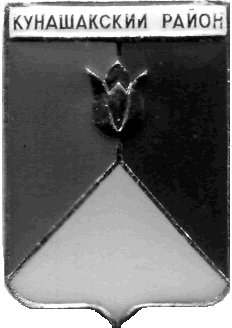 
СОБРАНИЕ ДЕПУТАТОВКУНАШАКСКОГО МУНИЦИПАЛЬНОГО РАЙОНАЧЕЛЯБИНСКОЙ ОБЛАСТИРЕШЕНИЕ12 заседание« 26 »  декабря  2018 г. № 219О внесении изменений в решение Собрания депутатов Кунашакскогомуниципального района от 27.12.2017г.№ 189«О районном бюджете на 2018год и на плановый период 2019 и 2020годов»  В соответствии с Бюджетным Кодексом РФ, Федеральным Законом от 06.10.2003г. № 131-ФЗ «Об общих принципах организации местного самоуправления в Российской Федерации», Уставом Кунашакского муниципального района, Положение о бюджетном процессе в Кунашакском муниципальном районе, утвержденным решением Собрания депутатов от 02.10.2013 года № 95, Собрание депутатов Кунашакского муниципального районаРЕШАЕТ:	1.Внести в решение Собрания депутатов Кунашакского муниципального района от 27.12.2017 г. № 189 «О районном бюджете на 2018 год и на плановый период 2019 и 2020 годов» (далее – решение) изменения согласно приложению. 2. Настоящее решение вступает в силу со дня его подписания и подлежит опубликованию в средствах массовой информации.3. Контроль исполнения данного решения возложить на комиссию по бюджету, налогам и предпринимательству Собрания депутатов Кунашакского муниципального района.ПредседательСобрания депутатов:							       А.В. ПлатоновПриложениек решению Собрания депутатовКунашакского муниципального районаот « 26 »  декабря  2018 г. № 219Изменения в решение Собрания депутатов Кунашакского муниципального района от 27.12.2017г.№ 189 «О районном бюджете на 2018 год и на плановый период 2019 и 2020годов»Пункт 1 изложить в следующей редакции:«1. Утвердить основные характеристики районного бюджета на 2018 год:1) прогнозируемый общий объем доходов районного бюджета в сумме 1 174 151,560 тыс. рублей, в том числе безвозмездные поступления от других бюджетов бюджетной системы Российской Федерации в 880 700,050тыс. рублей;2) общий объем расходов районного бюджета в сумме 1 176 518,908 тыс. рублей, в том числе за счет остатков на расчетном счете на 01.01.2018 г. в сумме 2 367,348тыс. рублей;3) объем дефицита районного бюджета в сумме 2 367,348тыс. рублей.В пункте 7 приложения 4,6, 8 изложить в следующей редакции, согласно приложению 1,2,3.В пункте 28 приложение 18 изложить в следующей редакции, согласно приложению 4.Глава района 									С.Н. АминовПриложение 1Приложение 1Приложение 1Распределение бюджетных ассигнований по целевым статьям (государственным, муниципальным программам и непрограммным направлениям деятельности), группам видов расходов, разделам и подразделам классификации расходов бюджетов  на 2018 годРаспределение бюджетных ассигнований по целевым статьям (государственным, муниципальным программам и непрограммным направлениям деятельности), группам видов расходов, разделам и подразделам классификации расходов бюджетов  на 2018 годРаспределение бюджетных ассигнований по целевым статьям (государственным, муниципальным программам и непрограммным направлениям деятельности), группам видов расходов, разделам и подразделам классификации расходов бюджетов  на 2018 годРаспределение бюджетных ассигнований по целевым статьям (государственным, муниципальным программам и непрограммным направлениям деятельности), группам видов расходов, разделам и подразделам классификации расходов бюджетов  на 2018 годРаспределение бюджетных ассигнований по целевым статьям (государственным, муниципальным программам и непрограммным направлениям деятельности), группам видов расходов, разделам и подразделам классификации расходов бюджетов  на 2018 годРаспределение бюджетных ассигнований по целевым статьям (государственным, муниципальным программам и непрограммным направлениям деятельности), группам видов расходов, разделам и подразделам классификации расходов бюджетов  на 2018 годРаспределение бюджетных ассигнований по целевым статьям (государственным, муниципальным программам и непрограммным направлениям деятельности), группам видов расходов, разделам и подразделам классификации расходов бюджетов  на 2018 годРаспределение бюджетных ассигнований по целевым статьям (государственным, муниципальным программам и непрограммным направлениям деятельности), группам видов расходов, разделам и подразделам классификации расходов бюджетов  на 2018 годРаспределение бюджетных ассигнований по целевым статьям (государственным, муниципальным программам и непрограммным направлениям деятельности), группам видов расходов, разделам и подразделам классификации расходов бюджетов  на 2018 годРаспределение бюджетных ассигнований по целевым статьям (государственным, муниципальным программам и непрограммным направлениям деятельности), группам видов расходов, разделам и подразделам классификации расходов бюджетов  на 2018 годРаспределение бюджетных ассигнований по целевым статьям (государственным, муниципальным программам и непрограммным направлениям деятельности), группам видов расходов, разделам и подразделам классификации расходов бюджетов  на 2018 годРаспределение бюджетных ассигнований по целевым статьям (государственным, муниципальным программам и непрограммным направлениям деятельности), группам видов расходов, разделам и подразделам классификации расходов бюджетов  на 2018 годРаспределение бюджетных ассигнований по целевым статьям (государственным, муниципальным программам и непрограммным направлениям деятельности), группам видов расходов, разделам и подразделам классификации расходов бюджетов  на 2018 годРаспределение бюджетных ассигнований по целевым статьям (государственным, муниципальным программам и непрограммным направлениям деятельности), группам видов расходов, разделам и подразделам классификации расходов бюджетов  на 2018 годРаспределение бюджетных ассигнований по целевым статьям (государственным, муниципальным программам и непрограммным направлениям деятельности), группам видов расходов, разделам и подразделам классификации расходов бюджетов  на 2018 годРаспределение бюджетных ассигнований по целевым статьям (государственным, муниципальным программам и непрограммным направлениям деятельности), группам видов расходов, разделам и подразделам классификации расходов бюджетов  на 2018 годРаспределение бюджетных ассигнований по целевым статьям (государственным, муниципальным программам и непрограммным направлениям деятельности), группам видов расходов, разделам и подразделам классификации расходов бюджетов  на 2018 годРаспределение бюджетных ассигнований по целевым статьям (государственным, муниципальным программам и непрограммным направлениям деятельности), группам видов расходов, разделам и подразделам классификации расходов бюджетов  на 2018 годРаспределение бюджетных ассигнований по целевым статьям (государственным, муниципальным программам и непрограммным направлениям деятельности), группам видов расходов, разделам и подразделам классификации расходов бюджетов  на 2018 годРаспределение бюджетных ассигнований по целевым статьям (государственным, муниципальным программам и непрограммным направлениям деятельности), группам видов расходов, разделам и подразделам классификации расходов бюджетов  на 2018 годРаспределение бюджетных ассигнований по целевым статьям (государственным, муниципальным программам и непрограммным направлениям деятельности), группам видов расходов, разделам и подразделам классификации расходов бюджетов  на 2018 годРаспределение бюджетных ассигнований по целевым статьям (государственным, муниципальным программам и непрограммным направлениям деятельности), группам видов расходов, разделам и подразделам классификации расходов бюджетов  на 2018 годРаспределение бюджетных ассигнований по целевым статьям (государственным, муниципальным программам и непрограммным направлениям деятельности), группам видов расходов, разделам и подразделам классификации расходов бюджетов  на 2018 годРаспределение бюджетных ассигнований по целевым статьям (государственным, муниципальным программам и непрограммным направлениям деятельности), группам видов расходов, разделам и подразделам классификации расходов бюджетов  на 2018 годРаспределение бюджетных ассигнований по целевым статьям (государственным, муниципальным программам и непрограммным направлениям деятельности), группам видов расходов, разделам и подразделам классификации расходов бюджетов  на 2018 годРаспределение бюджетных ассигнований по целевым статьям (государственным, муниципальным программам и непрограммным направлениям деятельности), группам видов расходов, разделам и подразделам классификации расходов бюджетов  на 2018 годРаспределение бюджетных ассигнований по целевым статьям (государственным, муниципальным программам и непрограммным направлениям деятельности), группам видов расходов, разделам и подразделам классификации расходов бюджетов  на 2018 годРаспределение бюджетных ассигнований по целевым статьям (государственным, муниципальным программам и непрограммным направлениям деятельности), группам видов расходов, разделам и подразделам классификации расходов бюджетов  на 2018 годРаспределение бюджетных ассигнований по целевым статьям (государственным, муниципальным программам и непрограммным направлениям деятельности), группам видов расходов, разделам и подразделам классификации расходов бюджетов  на 2018 годРаспределение бюджетных ассигнований по целевым статьям (государственным, муниципальным программам и непрограммным направлениям деятельности), группам видов расходов, разделам и подразделам классификации расходов бюджетов  на 2018 годРаспределение бюджетных ассигнований по целевым статьям (государственным, муниципальным программам и непрограммным направлениям деятельности), группам видов расходов, разделам и подразделам классификации расходов бюджетов  на 2018 годРаспределение бюджетных ассигнований по целевым статьям (государственным, муниципальным программам и непрограммным направлениям деятельности), группам видов расходов, разделам и подразделам классификации расходов бюджетов  на 2018 годРаспределение бюджетных ассигнований по целевым статьям (государственным, муниципальным программам и непрограммным направлениям деятельности), группам видов расходов, разделам и подразделам классификации расходов бюджетов  на 2018 годРаспределение бюджетных ассигнований по целевым статьям (государственным, муниципальным программам и непрограммным направлениям деятельности), группам видов расходов, разделам и подразделам классификации расходов бюджетов  на 2018 годРаспределение бюджетных ассигнований по целевым статьям (государственным, муниципальным программам и непрограммным направлениям деятельности), группам видов расходов, разделам и подразделам классификации расходов бюджетов  на 2018 годРаспределение бюджетных ассигнований по целевым статьям (государственным, муниципальным программам и непрограммным направлениям деятельности), группам видов расходов, разделам и подразделам классификации расходов бюджетов  на 2018 годРаспределение бюджетных ассигнований по целевым статьям (государственным, муниципальным программам и непрограммным направлениям деятельности), группам видов расходов, разделам и подразделам классификации расходов бюджетов  на 2018 годРаспределение бюджетных ассигнований по целевым статьям (государственным, муниципальным программам и непрограммным направлениям деятельности), группам видов расходов, разделам и подразделам классификации расходов бюджетов  на 2018 годРаспределение бюджетных ассигнований по целевым статьям (государственным, муниципальным программам и непрограммным направлениям деятельности), группам видов расходов, разделам и подразделам классификации расходов бюджетов  на 2018 годРаспределение бюджетных ассигнований по целевым статьям (государственным, муниципальным программам и непрограммным направлениям деятельности), группам видов расходов, разделам и подразделам классификации расходов бюджетов  на 2018 год(тыс. рублей)НаименованиеЦелевая
статьяГруппа вида расходовРазделПодразделСуммаИзмененияИзменения за счет остатковИзменения за счет областных и федеральных средствВсего12345678910ВСЕГО1 178 074,916-9 867,2380,0008 311,2301 176 518,908Государственная программа Челябинской области "Развитие образования в Челябинской области" на 2014-2019 годы03 0 00 00000195 440,9990,0010,0000,000195 441,000Субсидии местным бюджетам для софинансирования расходных обязательств, возникающих при выполнении полномочий органов местного самоуправления по вопросам местного значения03 0 01 000006 553,4000,0000,0000,0006 553,400Обеспечение питанием детей из малообеспеченных семей и детей с нарушениями здоровья, обучающихся в муниципальных общеобразовательных организациях (Закупка товаров, работ и услуг для обеспечения государственных (муниципальных) нужд)03 0 01 0550020007022 054,122-119,9650,0000,0001 934,157Обеспечение питанием детей из малообеспеченных семей и детей с нарушениями здоровья, обучающихся в муниципальных общеобразовательных организациях  (Предоставление субсидий бюджетным, автономным учреждениям и иным некоммерческим организациям)03 0 01 055006000702392,178119,9650,0000,000512,143Субсидии местным бюджетам на организацию отдыха детей в каникулярное время (Закупка товаров, работ и услуг для обеспечения государственных (муниципальных) нужд)03 0 01 0440020007071 683,0000,0000,0000,0001 683,000Субсидии местным бюджетам на организацию отдыха детей в каникулярное время (Предоставление субсидий бюджетным, автономным учреждениям и иным некоммерческим организациям)03 0 01 0440060007071 929,7000,0000,0000,0001 929,700  Оборудование пунктов проведения экзаменов государственной итоговой аттестации по образовательным программам среднего общего образования (Закупка товаров, работ и услуг для обеспечения государственных (муниципальных) нужд)03 0 01 0АА002000702494,4000,0000,0000,000494,400Субвенции местным бюджетам для финансового обеспечения расходных обязательств муниципальных образований, возникающих при выполнении государственных полномочий Российской Федерации, субъектов Российской Федерации, переданных для осуществления органам местного самоуправления в установленном порядке03 0 02 00000188 887,5990,0010,0000,000188 887,600Компенсация затрат родителей (законных представителей) детей-инвалидов в части организации обучения по основным общеобразовательным программам на дому (Социальное обеспечение и иные выплаты населению)03 0 02 0390030010042 900,8000,0000,0000,0002 900,800Организация предоставления психолого-педагогической, медицинской и социальной помощи обучающимся, испытывающим трудности в освоении основных общеобразовательных программ, своем развитии и социальной адаптации (Закупка товаров, работ и услуг для обеспечения государственных (муниципальных) нужд)03 0 02 48900200070252,1720,0000,0000,00052,172Организация предоставления психолого-педагогической, медицинской и социальной помощи обучающимся, испытывающим трудности в освоении основных общеобразовательных программ, своем развитии и социальной адаптации (Предоставление субсидий бюджетным, автономным учреждениям и иным некоммерческим организациям)03 0 02 48900600070226,1280,0000,0000,00026,128Обеспечение государственных гарантий реализации прав на получение общедоступного и бесплатного дошкольного, начального общего, основного общего, среднего общего образования и обеспечение дополнительного образования детей в муниципальных общеобразовательных организациях (Расходы на выплаты персоналу в целях обеспечения выполнения функций государственными (муниципальными) органами, казенными учреждениями, органами управления государственными внебюджетными фондами)03 0 02 889001000702158 176,869472,4360,0000,000158 649,305Обеспечение государственных гарантий реализации прав на получение общедоступного и бесплатного дошкольного, начального общего, основного общего, среднего общего образования и обеспечение дополнительного образования детей в муниципальных общеобразовательных организациях (Закупка товаров, работ и услуг для обеспечения государственных (муниципальных) нужд)03 0 02 8890020007021 955,193-472,4350,0000,0001 482,758Обеспечение государственных гарантий реализации прав на получение общедоступного и бесплатного дошкольного, начального общего, основного общего, среднего общего образования и обеспечение дополнительного образования детей в муниципальных общеобразовательных организациях (Предоставление субсидий бюджетным, автономным учреждениям и иным некоммерческим организациям)03 0 02 88900600070225 405,0370,0000,0000,00025 405,037Организация работы комиссий по делам несовершеннолетних и защите их прав (Расходы на выплаты персоналу в целях обеспечения выполнения функций государственными (муниципальными) органами, казенными учреждениями, органами управления государственными внебюджетными фондами)03 0 02 258002000113371,4000,0000,0000,000371,400Государственная программа Челябинской области «Поддержка и развитие дошкольного образования в Челябинской области» на 2015–2025 годы04 0 00 0000064 649,2600,0000,00014,11064 663,370Создание в дошкольных образовательных, общеобразовательных организациях, организациях дополнительного образования детей (в том числе в организациях, осуществляющих образовательную деятельность по адаптированным основным общеобразовательным программам) условий для получения детьми-инвалидами качественного образования (Закупка товаров, работ и услуг для обеспечения государственных (муниципальных) нужд)04 0 01 0222020007011 128,4000,0000,0000,0001 128,400Привлечение детей из малообеспеченных, неблагополучных семей, а также семей, оказавшихся в трудной жизненной ситуации, в расположенные на территории Челябинской области муниципальные дошкольные образовательные организации через предоставление компенсации части родительской платы (Социальное обеспечение и иные выплаты населению)04 0 01 099003001004375,2000,0000,0000,000375,200Обеспечение государственных гарантий реализации прав на получение общедоступного и бесплатного дошкольного образования в муниципальных дошкольных образовательных организациях (Расходы на выплаты персоналу в целях обеспечения выполнения функций государственными (муниципальными) органами, казенными учреждениями, органами управления государственными внебюджетными фондами)04 0 02 01900100070157 993,265-57,0040,00014,11057 950,371Обеспечение государственных гарантий реализации прав на получение общедоступного и бесплатного дошкольного образования в муниципальных дошкольных образовательных организациях (Закупка товаров, работ и услуг для обеспечения государственных (муниципальных) нужд)04 0 02 019002000701308,19557,0040,0000,000365,199Компенсация части платы, взимаемой с родителей (законных представителей) за присмотр и уход за детьми в образовательных организациях, реализующих образовательную программу дошкольного образования, расположенных на территории Челябинской области (Социальное обеспечение и иные выплаты населению)04 0 02 0490030010044 844,2000,0000,0000,0004 844,200Государственная программа Челябинской области "Управление государственными финансами и государственным долгом Челябинской области" 10 0 00 0000018 120,0000,0000,0000,00018 120,000Подпрограмма "Выравнивание бюджетной обеспеченности муниципальных образований Челябинской области"10 4 00 0000018 120,0000,0000,0000,00018 120,000Субвенции местным бюджетам для финансового обеспечения расходных обязательств муниципальных образований, возникающих при выполнении государственных полномочий Российской Федерации, субъектов Российской Федерации, переданных для осуществления органам местного самоуправления в установленном порядке10 4 02 0000018 120,0000,0000,0000,00018 120,000Осуществление государственных полномочий по расчету и предоставлению дотаций сельским поселениям за счет средств областного бюджета (Межбюджетные трансферты)10 4 02 72870500140118 120,0000,0000,0000,00018 120,000Государственная программа Челябинской области "Развитие архивного дела в Челябинской области на 2016-2018 годы"12 0 00 0000068,6000,0000,0000,00068,600Подпрограмма "Организация приема и обеспечение сохранности принятых на государственное хранение в государственный и муниципальные архивы Челябинской области архивных документов в 2016-2018 годах"12 1 00 0000068,6000,0000,0000,00068,600Субвенции местным бюджетам для финансового обеспечения расходных обязательств муниципальных образований, возникающих при выполнении государственных полномочий Российской Федерации, субъектов Российской Федерации, переданных для осуществления органам местного самоуправления в установленном порядке12 1 02 000068,6000,0000,0000,00068,600Комплектование, учет, использование и хранение архивных документов, отнесенных к государственной собственности Челябинской области (Закупка товаров, работ и услуг для обеспечения государственных (муниципальных) нужд)12 1 02 28600200080468,6000,0000,0000,00068,600Государственная программа Челябинской области "Обеспечение доступным и комфортным жильем граждан Российской Федерации" в Челябинской области на 2014 - 2020 годы14 0 00 0000034 493,900-55,3540,000-3 501,75030 936,796Субсидии местным бюджетам для софинансирования расходных обязательств, возникающих при выполнении полномочий органов местного самоуправления по вопросам местного значения14 4 01 000003 793,900-55,3540,0000,0003 738,546Субсидии местным бюджетам на предоставление молодым семьям - участникам подпрограммы социальных выплат на приобретение жилого помещения эконом-класса или создание объекта индивидуального жилищного строительства эконом-класса (софинансирование с местного бюджета)14 4 01 L497030010033 793,900-55,3540,0000,0003 738,546Субсидии местным бюджетам для софинансирования расходных обязательств, возникающих при выполнении полномочий органов местного самоуправления по вопросам местного значения14 2 01 0000030 700,0000,0000,000-3 501,75027 198,250Субсидии местным бюджетам на строительство газопроводов и газовых сетей (Капитальные вложения в объекты недвижимого имущества государственной (муниципальной) собственности)14 2 01 00040400050517 400,0000,0000,000-1 329,60016 070,400Модернизация, реконструкция, капитальный ремонт и строительство котельных, систем водоснабжения, водоотведения, систем электроснабжения, теплоснабжения, включая центральные тепловые пункты, в том числе проектно-изыскательские работы (Закупка товаров, работ и услуг для обеспечения государственных (муниципальных) нужд)14 2 01 00050200050213 300,0000,0000,000-2 172,15011 127,850Государственная программа Челябинской области "Развитие дорожного хозяйства в Челябинской области на 2015 - 2022 годы"18 0 00 000004 954,3000,0000,0000,0004 954,300Субсидии местным бюджетам для софинансирования расходных обязательств, возникающих при выполнении полномочий органов местного самоуправления по вопросам местного значения18 1 01 000004 954,3000,0000,0000,0004 954,300Капитальный ремонт, ремонт и содержание автомобильных дорог общего пользования местного значения (Закупка товаров, работ и услуг для государственных (муниципальных) нужд)18 1 01 0016020004094 954,3000,0000,0000,0004 954,300Государственная программа Челябинской области "Обеспечение общественного порядка и противодействие преступности в Челябинской области" на 2016-2019 годы19 0 00 000001 562,3000,0000,0000,0001 562,300Подпрограмма "Допризывная подготовка молодежи в Челябинской области"19 4 00 000001 562,3000,0000,0000,0001 562,300Осуществление полномочий по первичному воинскому учету на территориях, где отсутствуют военные комиссариаты (Межбюджетные трансферты)19 4 02 5118050002031 562,3000,0000,0000,0001 562,300Государственная программа Челябинской области "Развитие физической культуры и спорта в Челябинской области" на 2015 - 2019 годы20 0 00 000001 004,30060,0000,0000,0001 064,300Оплата труда руководителей спортивных секций и физкультурно-спортивных организациях, детских спортивных клубах, спортивных школах и образовательных организациях (Закупка товаров, работ и услуг для государственных (муниципальных) нужд)20 1 01 710012001102528,20015,0000,0000,000543,200Оплата труда руководителей спортивных секций и физкультурно-спортивных организациях, детских спортивных клубах, спортивных школах и образовательных организациях (Закупка товаров, работ и услуг для государственных (муниципальных) нужд)20 1 01 7 10052001102300,00035,0000,0000,000335,000Оплата труда руководителей спортивных секций для лиц с ограниченными возможностями здоровья и организаторов физкультурно-оздоравительной работы с указанными лицами (Закупка товаров, работ и услуг для государственных (муниципальных) нужд)20 2 01 710062001102176,10010,0000,0000,000186,100Государственная программа Челябинской области "Повышение эффективности реализации молодежной политики в Челябинской области" на 2015 - 2019 годы21 0 00 00000188,1000,0000,0000,000188,100Субсидии местным бюджетам на организацию и проведение мероприятий с детьми и молодежью (Закупка товаров, работ и услуг для государственных (муниципальных) нужд)21 0 01 033002000707188,100-15,0000,0000,000173,100Субсидии местным бюджетам на организацию и проведение мероприятий с детьми и молодежью (Социальное обеспечение и иные выплаты населению)21 0 01 0330030007070,00015,0000,0000,00015,000Государственная программа Челябинской области "Улучшение условий и охраны труда в Челябинской области на 2017-2019 годы"22 0 00 00000358,0800,0000,0000,000358,080Реализация переданных государственных полномочий в области охраны труда (Расходы на выплаты персоналу в целях обеспечения выполнения функций государственными (муниципальными) органами, казенными учреждениями, органами управления государственными внебюджетными фондами)22 0 02 299001000401331,8860,0000,0000,000331,886Реализация переданных государственных полномочий в области охраны труда (Закупка товаров, работ и услуг для государственных (муниципальных) нужд)22 0 02 29900200040126,1940,0000,0000,00026,194Государственная программа Челябинской области «Развитие социальной защиты населения в Челябинской области» на 2017–2019 годы28 0 00 00000286 609,1000,0000,000-4 367,430282 241,670Подпрограмма "Дети Южного Урала"28 1 00 00000116 838,6500,0000,000-259,890116 578,760Обеспечение предоставления жилых помещений детям-сиротам и детям, оставшимся без попечения родителей, лицам из их числа по договорам найма специализированных жилых помещений за счет средств областного бюджета (Капитальные вложения в объекты недвижимого имущества)28 1 02 22200400100415 750,1500,0000,000-103,93015 646,220Социальная поддержка детей-сирот и детей, оставшихся без попечения родителей, находящихся в муниципальных образовательных организациях для детей-сирот и детей, оставшихся без попечения родителей (Предоставление субсидий бюджетным, автономным учреждениям и иным некоммерческим органзациям)28 1 02 22100600100422 778,5000,0000,000926,44023 704,940Ежемесячная денежная выплата, назначаемая в случае рождения третьего ребенка и (или) последующих детей до достижения ребенком взраста трех лет (Закупка товаров, работ и услуг для государственных (муниципальных) нужд)28 1 02 R0840200100480,0000,0000,000-75,3454,655Ежемесячная денежная выплата, назначаемая в случае рождения третьего ребенка и (или) последующих детей до достижения ребенком взраста трех лет (Социальное обеспечение и иные выплаты населению)28 1 02 R084030010043 016,4000,0000,0001 075,3454 091,745Ежемесячная денежная выплата, назначаемая  в случае рождения третьего ребенка и (или) последующих детей до достижения ребенком возраста трех лет, за счет средств областного бюджета (Закупка товаров, работ и услуг для государственных (муниципальных) нужд)28 1 02 22330200100454,8000,0000,0000,00054,800Пособие на ребенка в соответствии с Законом Челябинской области «О пособии на ребенка» (Закупка товаров, работ и услуг для государственных (муниципальных) нужд)28 1 02 224002001004240,0000,0000,000-21,553218,447Пособие на ребенка в соответствии с Законом Челябинской области «О пособии на ребенка» (Социальное обеспечение и иные выплаты населению)28 1 02 22400300100414 825,3000,0000,000-128,44714 696,853Выплата областного единовременного пособия при рождении ребенка в соответствии с Законом Челябинской области «Об областном единовременном пособии при рождении ребенка"  (Закупка товаров, работ и услуг для государственных (муниципальных) нужд)28 1 02 22500200100418,0000,0000,0000,00018,000Выплата областного единовременного пособия при рождении ребенка в соответствии с Законом Челябинской области «Об областном единовременном пособии при рождении ребенка" (Социальное обеспечение и иные выплаты населению)28 1 02 2250030010041 198,2000,0000,000-100,0001 098,200Содержание ребенка в семье опекуна и приемной семье, а также вознаграждение, причитающееся приемному родителю в соответствии с Законом Челябинской области "О мерах социальной поддержки детей-сирот и детей, оставшихся без попечения родителей, вознаграждении, причитающемся приемному родителю, и социальных гарантиях приемной семье" (Закупка товаров, работ и услуг для государственных (муниципальных) нужд)28 1 02 226002001004430,0000,0000,000-42,570387,430Содержание ребенка в семье опекуна и приемной семье, а также вознаграждение, причитающееся приемному родителю в соответствии с Законом Челябинской области "О мерах социальной поддержки детей-сирот и детей, оставшихся без попечения родителей, вознаграждении, причитающемся приемному родителю, и социальных гарантиях приемной семье" (Социальное обеспечение и иные выплаты населению)28 1 02 22600300100431 099,4000,0000,000-1 169,83029 929,570Ежемесячная денежная выплата на оплату жилья и коммунальных услуг многодетной семье в соответствии с Законом Челябинской области «О статусе и дополнительных мерах социальной поддержки многодетной семьи в Челябинской области» (Закупка товаров, работ и услуг для государственных (муниципальных) нужд)28 1 02 22700200100470,0000,0000,000-0,54269,458Ежемесячная денежная выплата на оплату жилья и коммунальных услуг многодетной семье в соответствии с Законом Челябинской области «О статусе и дополнительных мерах социальной поддержки многодетной семьи в Челябинской области» (Социальное обеспечение и иные выплаты населению)28 1 02 2270030010044 539,5000,0000,00030,5424 570,042Реализация полномочий Российской Федерации по выплате государственных пособий лицам, не подлежащим обязательному социальному страхованию на случай временной нетрудоспособности и в связи с материнством, и лицам, уволенным в связи с ликвидацией организаций (прекращением деятельности, полномочий физическими лицами), в соответствии с Федеральным законом от 19 мая 1995 года № 81-ФЗ «О государственных пособиях гражданам, имеющим детей» (Закупка товаров, работ и услуг для государственных (муниципальных) нужд)28 1 02 5380020010043,0000,0000,000-1,6601,340Реализация полномочий Российской Федерации по выплате государственных пособий лицам, не подлежащим обязательному социальному страхованию на случай временной нетрудоспособности и в связи с материнством, и лицам, уволенным в связи с ликвидацией организаций (прекращением деятельности, полномочий физическими лицами), в соответствии с Федеральным законом от 19 мая 1995 года № 81-ФЗ «О государственных пособиях гражданам, имеющим детей»(Социальное обеспечение и иные выплаты населению)28 1 02 53800300100421 138,5000,0000,000-648,34020 490,160Организация и осуществление деятельности по опеке и попечительству (Расходы на выплаты персоналу в целях обеспечения выполнения функций государственными (муниципальными) органами, казенными учреждениями, органами управления государственными внебюджетными фондами)28 1 02 2290010010061 453,2000,0000,00023,4831 476,683Организация и осуществление деятельности по опеке и попечительству (Закупка товаров, работ и услуг для государственных (муниципальных) нужд)28 1 02 229002001006143,7000,0000,000-23,483120,217Подпрограмма "Повышение качества жизни граждан пожилого возраста и иных категорий граждан"28 2 00 00000129 238,2000,0000,000-5 066,500124 171,700Ежемесячная денежная выплата в соответствии с Законом Челябинской области "О мерах социальной поддержки ветеранов в Челябинской области" (Закупка товаров, работ и услуг для государственных (муниципальных) нужд)28 2 02 211002001003250,0000,0000,0000,000250,000Ежемесячная денежная выплата в соответствии с Законом Челябинской области "О мерах социальной поддержки ветеранов в Челябинской области" (Социальное обеспечение и иные выплаты населению)28 2 02 21100300100313 410,9000,0000,000-300,00013 110,900Ежемесячная денежная выплата в соответствии с Законом Челябинской области "О мерах социальной поддержки жертв политических репрессий в Челябинской области" (Закупка товаров, работ и услуг для государственных (муниципальных) нужд)28 2 02 21200200100315,0000,0000,0000,00015,000Ежемесячная денежная выплата в соответствии с Законом Челябинской области "О мерах социальной поддержки жертв политических репрессий в Челябинской области" (Социальное обеспечение и иные выплаты населению)28 2 02 212003001003695,2000,0000,0000,000695,200Ежемесячная денежная выплата в соответствии с Законом Челябин-ской области "О звании "Ветеран труда Челябинской области" (Закупка товаров, работ и услуг для государственных (муниципальных) нужд)28 2 02 213002001003115,0000,0000,0000,000115,000Ежемесячная денежная выплата в соответствии с Законом Челябин-ской области "О звании "Ветеран труда Челябинской области" (Социальное обеспечение и иные выплаты населению)28 2 02 2130030010036 358,3000,0000,0000,0006 358,300Компенсация расходов на оплату жилых помещений и коммунальных услуг в соответствии с Законом Челябинской области "О дополнительных мерах социальной защиты ветеранов в Челябинской области" (Закупка товаров, работ и услуг для государственных (муниципальных) нужд)28 2 02 2140020010032,0000,0000,0000,0002,000Компенсация расходов на оплату жилых помещений и коммунальных услуг в соответствии с Законом Челябинской области "О дополнительных мерах социальной защиты ветеранов в Челябинской области" (Социальное обеспечение и иные выплаты населению)28 2 02 21400300100377,0000,0000,0000,00077,000Компенсационные выплаты за пользование услугами связи в соответствии с Законом Челябинской области "О дополнительных мерах социальной защиты отдельных категорий граждан в Челябинской области" (Закупка товаров, работ и услуг для государственных (муниципальных) нужд)28 2 02 2170020010031,0000,0000,000-0,7110,289Компенсационные выплаты за пользование услугами связи в соответствии с Законом Челябинской области "О дополнительных мерах социальной защиты отдельных категорий граждан в Челябинской области" (Социальное обеспечение и иные выплаты населению)28 2 02 21700300100317,0000,0000,0000,71117,711Единовременная выплата в соответствии с Законом Челябинской области "О дополнительных мерах социальной поддержки отдельных категорий граждан в связи с переходом к цифровому телерадиовещанию" (Социальное обеспечение и иные выплаты населению)28 2 02 2171030010030,0000,0000,00081,50081,500Осуществление мер социальной поддержки граждан, работающих и проживающих в сельских населенных пунктах и рабочих поселках Челябинской области (Расходы на выплаты персоналу в целях обеспечения выполнения функций государственными (муниципальными) органами, казенными учреждениями, органами управления государственными внебюджетными фондами)28 2 02 7560010007013 159,5980,0000,000904,5654 064,163Осуществление мер социальной поддержки граждан, работающих и проживающих в сельских населенных пунктах и рабочих поселках Челябинской области (Расходы на выплаты персоналу в целях обеспечения выполнения функций государственными (муниципальными) органами, казенными учреждениями, органами управления государственными внебюджетными фондами)28 2 02 7560010007029 955,7120,0000,0002 575,24212 530,954Осуществление мер социальной поддержки граждан, работающих и проживающих в сельских населенных пунктах и рабочих поселках Челябинской области (Расходы на выплаты персоналу в целях обеспечения выполнения функций государственными (муниципальными) органами, казенными учреждениями, органами управления государственными внебюджетными фондами)28 2 02 756001000703552,5440,0000,000177,509730,053Осуществление мер социальной поддержки граждан, работающих и проживающих в сельских населенных пунктах и рабочих поселках Челябинской области (Расходы на выплаты персоналу в целях обеспечения выполнения функций государственными (муниципальными) органами, казенными учреждениями, органами управления государственными внебюджетными фондами)28 2 02 7560010008011 525,1500,0000,000312,8181 837,968Осуществление мер социальной поддержки граждан, работающих и проживающих в сельских населенных пунктах и рабочих поселках Челябинской области (Социальное обеспечение и иные выплаты населению)28 2 02 756003001002750,0000,0000,000-80,232669,768Осуществление мер социальной поддержки граждан, работающих и проживающих в сельских населенных пунктах и рабочих поселках Челябинской области (Закупка товаров, работ и услуг для обеспечения государственных (муниципальных) нужд)28 2 02 756002001003230,0000,0000,0000,000230,000Осуществление мер социальной поддержки граждан, работающих и проживающих в сельских населенных пунктах и рабочих поселках Челябинской области (Социальное обеспечение и иные выплаты населению)28 2 02 75600300100317 750,6960,0000,000-4 041,57413 709,122Осуществление мер социальной поддержки граждан, работающих и проживающих в сельских населенных пунктах и рабочих поселках Челябинской области (Социальное обеспечение и иные выплаты населению)28 2 02 756003001004800,0000,0000,000-74,288725,712Осуществление мер социальной поддержки граждан, работающих и проживающих в сельских населенных пунктах и рабочих поселках Челябинской области (Расходы на выплаты персоналу в целях обеспечения выполнения функций государственными (муниципальными) органами, казенными учреждениями, органами управления государственными внебюджетными фондами)28 2 02 756001001102129,8000,0000,00025,960155,760Распределение субвенций местным бюджетам на предоставление мер со.поддержки в соответствии с Законом ЧО "О дополнительных мерах соц.поддержки детей погибших участников ВОВ и приравненных к ним лицам" (Закупка товаров, работ и услуг для обеспечения государственных (муниципальных) нужд)28 2 02 76000200100311,0000,0000,000-6,1924,808Распределение субвенций местным бюджетам на предоставление мер со.поддержки в соответствии с Законом ЧО "О дополнительных мерах соц.поддержки детей погибших участников ВОВ и приравненных к ним лицам" (Социальное обеспечение и иные выплаты населению)28 2 02 760003001003359,3000,0000,000-73,808285,492Предоставление гражданам субсидий на оплату жилого помещения и коммунальных услуг (Закупка товаров, работ и услуг для обеспечения государственных (муниципальных) нужд)28 2 02 490002001003250,0000,0000,0000,000250,000Предоставление гражданам субсидий на оплату жилого помещения и коммунальных услуг (Социальное обеспечение и иные выплаты населению)28 2 02 49000300100314 666,5000,0000,000-316,50014 350,000Предоставление гражданам субсидий на оплату жилого помещения и коммунальных услуг (Расходы на выплаты персоналу в целях обеспечения выполнения функций государственными (муниципальными) органами, казенными учреждениями, органами управления государственными внебюджетными фондами)28 2 02 4900010010062 611,9000,0000,00054,5782 666,478Предоставление гражданам субсидий на оплату жилого помещения и коммунальных услуг (Закупка товаров, работ и услуг для обеспечения государственных (муниципальных) нужд)28 2 02 490002001006420,0000,0000,000-54,578365,422Реализация полномочий Российской Федерации по предоставлению отдельных мер социальной поддержки гражданам, подвергшимся воздействию радиации  (Закупка товаров, работ и услуг для обеспечения государственных (муниципальных) нужд)28 2 02 513702001003432,9980,0000,000-38,964394,034Реализация полномочий Российской Федерации по предоставлению отдельных мер социальной поддержки гражданам, подвергшимся воздействию радиации  (Социальное обеспечение и иные выплаты населению)28 2 02 51370300100327 781,1020,0000,000-1 161,03626 620,066Реализация полномочий Российской Федерации по осуществлению ежегодной денежной выплаты лицам, награжденным нагрудным знаком "Почетный донор России" (Закупка товаров, работ и услуг для обеспечения государственных (муниципальных) нужд)28 2 02 5220020010034,2240,0000,0000,0004,224Реализация полномочий Российской Федерации по осуществлению ежегодной денежной выплаты лицам, награжденным нагрудным знаком "Почетный донор России"  (Социальное обеспечение и иные выплаты населению)28 2 02 522003001003283,8760,0000,0000,000283,876Реализация полномочий Российской Федерации на оплату жилищно-коммунальных услуг отдельным категориям граждан (Закупка товаров, работ и услуг для обеспечения государственных (муниципальных) нужд)28 2 02 525002001003365,8050,0000,00031,203397,008Реализация полномочий Российской Федерации на оплату жилищно-коммунальных услуг отдельным категориям граждан (Социальное обеспечение и иные выплаты населению)28 2 02 52500300100325 213,6950,0000,000-2 831,20322 382,492Реализация полномочий Российской Федерации по выплате инвалидам компенсаций страховых премий по договорам обязательного страхования гражданской ответственности владельцев транспортных средств в соответствии с Федеральным законом от 25 апреля 2002 года № 40-ФЗ "Об обязательном страховании гражданской ответственности владельцев транспортных средств" (Закупка товаров, работ и услуг для обеспечения государственных (муниципальных) нужд)28 2 02 5280020010030,0170,0000,0000,0000,017Реализация полномочий Российской Федерации по выплате инвалидам компенсаций страховых премий по договорам обязательного страхования гражданской ответственности владельцев транспортных средств в соответствии с Федеральным законом от 25 апреля 2002 года № 40-ФЗ "Об обязательном страховании гражданской ответственности владельцев транспортных средств" (Социальное обеспечение и иные выплаты населению)28 2 02 5280030010031,1830,0000,0001,1002,283Возмещение стоимости услуг по погребению и выплата социального пособия на погребение в соответствии с Законом Челябинской области "О возмещении стоимости услуг по погребению и выплате социального пособия на погребение"  (Закупка товаров, работ и услуг для обеспечения государственных (муниципальных) нужд)28 2 02 75800200100310,0000,0000,0000,00010,000Возмещение стоимости услуг по погребению и выплата социального пособия на погребение в соответствии с Законом Челябинской области "О возмещении стоимости услуг по погребению и выплате социального пособия на погребение" (Социальное обеспечение и иные выплаты населению)28 2 02 758003001003610,6000,0000,000-170,000440,600Распределение субвенций местным бюджетам на предоставление адресной субсидии гражданам в связи с ростом платы за коммунальные услуги (Социальное обеспечение и иные выплаты населению)28 2 02 75900300100382,6000,0000,000-82,6000,000Компенсация расходов на уплату взноса на капитальный ремонт общего имущества в сногоквартирном доме в соответствии с Законом Челябинской области "О дополнительных мерах социальной поддержки отдельных категорий граждан в Челябинской области" (Закупка товаров, работ и услуг для обеспечения государственных (муниципальных) нужд)28 2 02 21900200100310,1560,0000,000-0,3079,849Компенсация расходов на уплату взноса на капитальный ремонт общего имущества в многоквартирном доме в соответствии с Законом Челябинской области "О дополнительных мерах социальной поддержки отдельных категорий граждан в Челябинской области"  (Социальное обеспечение и иные выплаты населению)28 2 02 219003001003328,3440,0000,0000,307328,651Подпрограмма "Функционирование системы социального обслуживания и социальной поддержки отдельных категорий граждан28 4 00 0000040 532,2500,0000,000958,96041 491,210Реализация переданных государственных полномочий по социальному обслуживанию граждан (Предоставление субсидий бюджетным, автономным учреждениям и иным некоммерческим организациям)28 4 02 48000600100232 185,9500,0000,000958,96033 144,910Организация работы органов управления социальной защиты населения муниципальных образований  (Расходы на выплаты персоналу в целях обеспечения выполнения функций государственными (муниципальными) органами, казенными учреждениями, органами управления государственными внебюджетными фондами)28 4 01 1460010010066 545,6000,0000,000295,3446 840,944Организация работы органов управления социальной защиты населения муниципальных образований  (Закупка товаров, работ и услуг для обеспечения государственных (муниципальных) нужд)28 4 01 1460020010061 784,9600,0000,000-292,9941 491,966Организация работы органов управления социальной защиты населения муниципальных образований  (Иные бюджетные ассигнования)28 4 01 14600800100615,7400,0000,000-2,35013,390Государственная программа Челябинской области "Развитие сельского хозяйства в Челябинской области на 2017 - 2020 годы"31 0 00 00000233,2000,0000,0000,000233,200Организация проведения на территории Челябинской области мероприятий по предупреждению и ликвидации болезней животных, их лечению, отлову и содержанию безнадзорных животных, защите населения от болезней, общих для человека и животных (Межбюджетные трансферты)31 6 02 91000500040599,2000,0000,0000,00099,200Субсидии местным бюджетам  на оказание консультационной помощи по вопросам сельскохозяйственного производства (Закупка товаров, работ и услуг для государственных (муниципальных) нужд)31 6 01 101304000502134,0000,0000,0000,000134,000Государственная программа Челябинской области "Развитие культуры и туризма в Челябинской области на 2015 - 2019 годы"38 0 00 000003 098,3300,0000,0000,0003 098,330Комплектование книжных фондов муниципальных общедоступных  библиотек (Закупка товаров, работ и услуг для обеспечения государственных (муниципальных) нужд)38 1 01 L519A2000801212,1000,0000,0000,000212,100Субсидии на поддержку отрасли культуры (Государственная поддержка лучших работников сельских учреждений культуры) (Социальное обеспечение и иные выплаты населению)38 1 01 L519Г300080166,7300,0000,0000,00066,730Обеспечение развития и укрепления материально-технической базы домов культуры в населенных пунктах с числом жителей  до 50 человек (Закупка товаров, работ и услуг для обеспечения государственных (муниципальных) нужд)38 6 01 L467020008012 819,5000,0000,0000,0002 819,500Государственная программа Челябинской области "Управление государственным имуществом, земельными и природными ресурсами Челябинской области в 2017 - 2020 годах"39 0 00 000002 075,0000,0000,000-1 561,700513,300Субсидии местным бюджетам на проведение землеустроительных работ (Закупка товаров, работ и услуг для обеспечения государственных (муниципальных) нужд)39 2 01 8230020001131 940,0000,0000,000-1 561,700378,300Закупка товаров, работ и услуг для обеспечения
государственных (муниципальных) нужд39 2 01 827002000113135,0000,0000,0000,000135,000Государственная программа Челябинской области "Реализация на территории Челябинской области гос.политики в сфере гос.регистрации актов гражданского состояния на 2017-2019 годы42 0 00 000002 814,4000,0000,000-272,0002 542,400Осуществление переданных органам государственной власти субъектов Российской Федерации в соответствии с пунктом 1 статьи 4 Федерального закона от 15 ноября 1997 года № 143-ФЗ "Об актах гражданского состояния" полномочий Российской Федерации на государственную регистрацию актов гражданского состояния (Расходы на выплаты персоналу в целях обеспечения выполнения функций государственными (муниципальными) органами, казенными учреждениями, органами управления государственными внебюджетными фондами)42 0 02 5930010003042 080,1120,0000,000-226,7851 853,327Осуществление переданных органам государственной власти субъектов Российской Федерации в соответствии с пунктом 1 статьи 4 Федерального закона от 15 ноября 1997 года № 143-ФЗ "Об актах гражданского состояния" полномочий Российской Федерации на государственную регистрацию актов гражданского состояния (Закупка товаров, работ и услуг для обеспечения государственных (муниципальных) нужд)42 0 02 593002000304669,6790,0000,000-45,215624,464Осуществление переданных органам государственной власти субъектов Российской Федерации в соответствии с пунктом 1 статьи 4 Федерального закона от 15 ноября 1997 года № 143-ФЗ "Об актах гражданского состояния" полномочий Российской Федерации на государственную регистрацию актов гражданского состояния (Иные бюджетные ассигнования)42 0 02 59300800030464,6090,0000,0000,00064,609Государственная программа Челябинской области "Благоустройство населенных пунктов Челябинской области" на 2018 - 2022 годы45 0 00 0000010 142,326-32,4770,0000,00010 109,849Субсидии местным бюджетам для софинансирования расходных обязательств, возникающих при выполнении полномочий органов местного самоуправления по вопросам местного значения45 0 01 0000010 142,326-32,4770,0000,00010 109,849Реализация приоритетного проекта "Формирование комфортной городской среды" (Закупка товаров, работ и услуг для обеспечения государственных (муниципальных) нужд)45 0 01 L5550200050310 142,326-32,4770,0000,00010 109,849Повышение уровня и качества жизни населения Кунашакского муниципального района79 0 00 00000389 604,32622 367,9740,0000,000411 972,300Повышение эффективности системы управления муниципальным образованием79 0 00 1000011 559,218471,6860,0000,00012 030,904Обеспечение исполнения муниципальных функций в рамках полномочий муниципального образования79 0 00 1100011 426,418489,5060,0000,00011 915,924МП "Улучшение условий и охраны труда в Кунашакском муниципальном районе на 2016-2018 годы" (Закупка товаров, работ и услуг для обеспечения государственных (муниципальных) нужд)79 0 00 11010200011310,000-1,3500,0000,0008,650МП "Управление муниципальным имуществом на 2018-2020 годы" (Капитальные вложения в объекты недвижимого имущества государственной (муниципальной) собственности)79 0 00 1102040001131 126,4980,0000,0000,0001 126,498МП "Управление муниципальным имуществом на 2018-2020 годы" (Закупка товаров, работ и услуг для обеспечения государственных (муниципальных) нужд)79 0 00 1102020001137 543,225381,7520,0000,0007 924,977МП "Управление муниципальным имуществом на 2018-2020 годы" (Иные бюджетные ассигнования)79 0 00 1102020005052 117,08799,7440,0000,0002 216,831МП "Описание границ населенных пунктов Кунашакского муниципального района на 2017-2019 гг." (Закупка товаров, работ и услуг для обеспечения государственных (муниципальных) нужд)79 0 00 110302000113629,6089,3600,0000,000638,968Повышение эффективности и результативности деятельности муниципальных служащих79 0 00 12000132,800-17,8200,0000,000114,980МП "Развитие муниципальной службы в Кунашакском муниципальном районе на 2018-2020 годы" (Закупка товаров, работ и услуг для обеспечения государственных (муниципальных) нужд)79 0 00 12010200011392,8000,0000,0000,00092,800МП "Противодействия коррупции на территории Кунашакского муниципального района на 2017-2019 годы" (Закупка товаров, работ и услуг для обеспечения государственных (муниципальных) нужд)79 0 00 12020200011340,000-17,8200,0000,00022,180Обеспечение устойчивых темпов экономического развития79 0 00 20000840,8352,7660,0000,000843,601Обеспечение благоприятных условий для развития малого и среднего предпринимательства, повышение его роли в социально-экономическом развитии района, стимулирование экономической активности субъектов малого и среднего предпринимательства в Кунашакском муниципальном районе79 0 00 21000840,8352,7660,0000,000843,601МП "Развитие малого и среднего предпринимательства, сельского хозяйства и рыболовства в Кунашакском муниципальном районе на 2017-2019 годы" (Закупка товаров, работ и услуг для обеспечения государственных (муниципальных) нужд)79 0 00 210202000113474,1002,7660,0000,000476,866МП "Развитие малого и среднего предпринимательства, сельского хозяйства и рыболовства в Кунашакском муниципальном районе на 2017-2019 годы" (Социальное обеспечение и иные выплаты населению)79 0 00 210203000113366,7350,0000,0000,000366,735Развитие человеческого капитала79 0 00 30000377 153,07316 262,5380,0000,000393 415,611Развитие образования79 0 00 31000254 003,68514 489,4670,0000,000268 493,152Подпрограмма "Развитие дошкольного образования Кунашакского муниципального района" на 2018-2020 годы" (Расходы на выплаты персоналу в целях обеспечения выполнения функций государственными (муниципальными) органами, казенными учреждениями, органами управления государственными внебюджетными фондами)79 1 00 31010100070118 609,0026 970,2630,0000,00025 579,265Подпрограмма "Развитие дошкольного образования Кунашакского муниципального района" на 2018-2020 годы" (Закупка товаров, работ и услуг для обеспечения государственных (муниципальных) нужд)79 1 00 31010200070129 615,419-1 533,2780,0000,00028 082,141Подпрограмма "Развитие дошкольного образования Кунашакского муниципального района" на 2018-2020 годы  (Иные бюджетные ассигнования)79 1 00 3101080007011 522,38246,8150,0000,0001 569,197Подпрограмма "Развитие общего образования Кунашакского муниципального района" на 2018-2020 годы" (Расходы на выплаты персоналу в целях обеспечения выполнения функций государственными (муниципальными) органами, казенными учреждениями, органами управления государственными внебюджетными фондами)79 2 00 31010100070249 227,9627 891,8510,0000,00057 119,813Подпрограмма "Развитие общего образования Кунашакского муниципального района" на 2018-2020 годы" (Закупка товаров, работ и услуг для обеспечения государственных (муниципальных) нужд)79 2 00 31010200070255 488,565-502,0420,0000,00054 986,523Подпрограмма "Развитие общего образования Кунашакского муниципального района" на 2018-2020 годы" (Предоставление субсидий бюджетным, автономным учреждениям и иным некоммерческим организациям)79 2 00 31010600070219 237,1991 276,5030,0000,00020 513,702Подпрограмма "Развитие общего образования Кунашакского муниципального района" на 2018-2020 годы" (Иные бюджетные ассигнования)79 2 00 3101080007025 077,83115,3130,0000,0005 093,144Подпрограмма "Развитие дополнительного образования Кунашакского муниципального района" на 2018-2020 годы" (Расходы на выплаты персоналу в целях обеспечения выполнения функций государственными (муниципальными) органами, казенными учреждениями, органами управления государственными внебюджетными фондами) 79 3 00 3101010007033 446,208785,8390,0000,0004 232,047Подпрограмма "Развитие дополнительного образования Кунашакского муниципального района" на 2018-2020 годы" (Закупка товаров, работ и услуг для обеспечения государственных (муниципальных) нужд)79 3 00 310102000703531,90017,6650,0000,000549,565Подпрограмма "Развитие дополнительного образования Кунашакского муниципального района" на 2018-2020 годы" (Предоставление субсидий бюджетным, автономным учреждениям и иным некоммерческим организациям)79 3 00 31010600070317 807,9623 326,2260,0000,00021 134,188Подпрограмма "Развитие дополнительного образования Кунашакского муниципального района" на 2018-2020 годы" (Иные бюджетные ассигнования)79 3 00 3101080007032,100-1,3000,0000,0000,800Подпрограмма "Организация питания детей в муниципальных образовательных учреждениях на 2018-2020 годы" (Закупка товаров, работ и услуг для обеспечения государственных (муниципальных) нужд)79 4 00 3101020007028 116,278-4 409,2860,0000,0003 706,992Подпрограмма "Организация питания детей в муниципальных образовательных учреждениях на 2018-2020 годы" (Предоставление субсидий бюджетным, автономным учреждениям и иным некоммерческим организациям)79 4 00 3101060007021 194,450-119,9650,0000,0001 074,485Подпрограмма "Отдых, оздоровление, занятость детей и молодежи Кунашакского муниципального района" на 2018-2020 годы" (Закупка товаров, работ и услуг для обеспечения государственных (муниципальных) нужд)79 5 00 310102000702431,897-0,0010,0000,000431,896Подпрограмма "Отдых, оздоровление, занятость детей и молодежи Кунашакского муниципального района" на 2018-2020 годы" (Предоставление субсидий бюджетным, автономным учреждениям и иным некоммерческим организациям)79 5 00 31010600070267,6920,0000,0000,00067,692Подпрограмма "Отдых, оздоровление, занятость детей и молодежи Кунашакского муниципального района" на 2018-2020 годы" (Закупка товаров, работ и услуг для обеспечения государственных (муниципальных) нужд)79 5 00 310102000707534,600-534,2410,0000,0000,359Подпрограмма "Отдых, оздоровление, занятость детей и молодежи Кунашакского муниципального района" на 2018-2020 годы" (Предоставление субсидий бюджетным, автономным учреждениям и иным некоммерческим организациям)79 5 00 3101060007075 112,149-261,1820,0000,0004 850,967Подпрограмма "Прочие мероприятия в области образования " на 2018-2020 годы" (Расходы на выплаты персоналу в целях обеспечения выполнения функций государственными (муниципальными) органами, казенными учреждениями, органами управления государственными внебюджетными фондами)79 6 00 31010100070916 586,3382 842,5390,0000,00019 428,877Подпрограмма "Прочие мероприятия в области образования " на 2018-2020 годы" (Закупка товаров, работ и услуг для обеспечения государственных (муниципальных) нужд)79 6 00 3101020007093 246,305-84,2630,0000,0003 162,042Подпрограмма "Прочие мероприятия в области образования " на 2018-2020 годы" (Капитальные вложения в объекты недвижимого имущества государственной (муниципальной) собственности)79 6 00 3101040007092 270,0000,0000,0000,0002 270,000Подпрограмма "Прочие мероприятия в области образования " на 2018-2020 годы" (Иные бюджетные ассигнования)79 6 00 31010800070924,4293,3340,0000,00027,763Подпрограмма "Организация внешкольной и внеурочной деятельности" на 2018-2020 годы (Закупка товаров, работ и услуг для обеспечения государственных (муниципальных) нужд)79 7 00 310102000709424,070248,8020,0000,000672,872Подпрограмма "Развитие кадрового потенциала системы образования Кунашакского муниципального района" на 2018-2020 годы"79 8 00 310102000709302,393-38,0230,0000,000264,370Подпрограмма "Комплексная безопасность образовательных учреждений Кунашакского муниципального района" на 2018-2020 годы" (Закупка товаров, работ и услуг для обеспечения государственных (муниципальных) нужд)79 9 00 310102000701986,936-76,7520,0000,000910,184Подпрограмма "Комплексная безопасность образовательных учреждений Кунашакского муниципального района" на 2018-2020 годы" (Закупка товаров, работ и услуг для обеспечения государственных (муниципальных) нужд)79 9 00 3101020007021 098,41584,6930,0000,0001 183,108Подпрограмма "Комплексная безопасность образовательных учреждений Кунашакского муниципального района" на 2018-2020 годы" (Предоставление субсидий бюджетным, автономным учреждениям и иным некоммерческим организациям)79 9 00 31010200070256,000-39,9000,0000,00016,100Подпрограмма "Профилактика безнадзорности и правонарушений несовершеннолетних" на 2018-2020 годы" (Закупка товаров, работ и услуг для обеспечения государственных (муниципальных) нужд)79 А 00 31010200070968,97415,0530,0000,00084,027Подпрограмма "Профилактика безнадзорности и правонарушений несовершеннолетних" на 2018-2020 годы" (Закупка товаров, работ и услуг для обеспечения государственных (муниципальных) нужд)79 А 00 3101020008045,0000,0000,0000,0005,000Подпрограмма "Капитальный ремонт образовательных организаций Кунашакского муниципального района" на 2018-2020 годы" (Закупка товаров, работ и услуг для обеспечения государственных (муниципальных) нужд)79 Б 00 3101020007013 304,730-69,3640,0000,0003 235,366Подпрограмма "Капитальный ремонт образовательных организаций Кунашакского муниципального района" на 2018-2020 годы" (Закупка товаров, работ и услуг для обеспечения государственных (муниципальных) нужд)79 Б 00 3101020007027 517,745-1 471,9840,0000,0006 045,761Подпрограмма "Капитальный ремонт образовательных организаций Кунашакского муниципального района" на 2018-2020 годы" (Предоставление субсидий бюджетным, автономным учреждениям и иным некоммерческим организациям)79 Б 00 31010600070256,0000,0000,0000,00056,000Подпрограмма "Капитальный ремонт образовательных организаций Кунашакского муниципального района" на 2018-2020 годы" (Предоставление субсидий бюджетным, автономным учреждениям и иным некоммерческим организациям)79 Б 00 310106000703718,000116,6520,0000,000834,652Подпрограмма "Капитальный ремонт образовательных организаций Кунашакского муниципального района" на 2018-2020 годы" (Предоставление субсидий бюджетным, автономным учреждениям и иным некоммерческим организациям)79 Б 00 3101060007071 157,674-10,5000,0000,0001 147,174Подпрограмма "Капитальный ремонт образовательных организаций Кунашакского муниципального района" на 2018-2020 годы" (Закупка товаров, работ и услуг для обеспечения государственных (муниципальных) нужд)79 Б 00 310102000709157,0800,0000,0000,000157,080Обеспечение безопасности жизнедеятельности граждан79 0 00 3200030 480,520132,2350,0000,00030 612,755МП "Комплексные меры по профилактике наркомании в Кунашакском муниципальном районе  на 2017-2019 годы" (Закупка товаров, работ и услуг для обеспечения государственных (муниципальных) нужд)79 0 00 32010200080413,959-8,5000,0000,0005,459МП "Комплексные меры по профилактике наркомании в Кунашакском муниципальном районе  на 2017-2019 годы" (Закупка товаров, работ и услуг для обеспечения государственных (муниципальных) нужд)79 0 00 32010200070928,000-9,5000,0000,00018,500МП "Комплексные меры по профилактике наркомании в Кунашакском муниципальном районе  на 2017-2019 годы" (Предоставление субсидий бюджетным, автономным учреждениям и иным некоммерческим организациям)79 0 00 32010600100610,0000,0000,0000,00010,000МП "Профилактика  терроризма и экстремизма в Кунашакском муниципальном районе на 2018-2020 годы"  (Предоставление субсидий бюджетным, автономным учреждениям и иным некоммерческим организациям)79 0 00 32020600011310,0000,0000,0000,00010,000МП "Профилактика  терроризма и экстремизма в Кунашакском муниципальном районе на 2018-2020 годы" (Закупка товаров, работ и услуг для обеспечения государственных (муниципальных) нужд)79 0 00 3202020007030,00044,0500,0000,00044,050МП "Профилактика  терроризма и экстремизма в Кунашакском муниципальном районе на 2018-2020 годы" (Закупка товаров, работ и услуг для обеспечения государственных (муниципальных) нужд)79 0 00 32020200080440,000-40,0000,0000,0000,000МП "Профилактика  терроризма и экстремизма в Кунашакском муниципальном районе на 2018-2020 годы" (Закупка товаров, работ и услуг для обеспечения государственных (муниципальных) нужд)79 0 00 32020200070950,000-30,0000,0000,00020,000МП "Организация общественных работ  и временного трудоустройства безработных граждан, испытывающих трудности в поиске работы на территории Кунашакского муниципального района  на 2018 год" (Межбюджетные трансферты)79 0 00 320305000113154,476-93,1240,0000,00061,352МП "Повышение безопасности дорожного движения в Кунашакском муниципальном районе на 2017-2019 годы" (Закупка товаров, работ и услуг для обеспечения государственных (муниципальных) нужд)79 0 00 3204020004093 500,0000,0000,0000,0003 500,000Подпрограмма "Содержание, ремонт и капитальный ремонт автомобильных дорог общего пользования районного значения в Кунашакском муниципальном районе на 2017-2019 годы"(Закупка товаров, работ и услуг для обеспечения государственных (муниципальных) нужд)79 0 00 3204020004099 064,230-823,3100,0000,0008 240,920Подпрограмма "Содержание, ремонт и капитальный ремонт автомобильных дорог общего пользования районного значения в Кунашакском муниципальном районе на 2017-2019 годы" (Предоставление субсидий бюджетным, автономным учреждениям и иным некоммерческим организациям)79 0 00 32040600040916 742,9551 117,9560,0000,00017 860,911МП "Повышение безопасности дорожного движения в Кунашакском муниципальном районе на 2017-2019 годы" (Закупка товаров, работ и услуг для обеспечения государственных (муниципальных) нужд)79 0 00 320402000703122,0000,0000,0000,000122,000МП "Обеспечение общественного порядка и противодействие преступности в Кунашакском муниципальном районе на 2018-2020 годы" (Закупка товаров, работ и услуг для обеспечения государственных (муниципальных) нужд)79 0 00 32050200011311,125-0,0330,0000,00011,092МП "Обеспечение общественного порядка и противодействие преступности в Кунашакском муниципальном районе на 2018-2020 годы" (Межбюджетные трансферты)79 0 00 32050500011354,3750,0000,0000,00054,375МП "Обеспечение общественного порядка и противодействие преступности в Кунашакском муниципальном районе на 2018-2020 годы" (Предоставление субсидий бюджетным, автономным учреждениям и иным некоммерческим организациям)79 0 00 32050600011314,0000,0000,0000,00014,000МП "Обеспечение общественного порядка и противодействие преступности в Кунашакском муниципальном районе на 2018-2020 годы" (Иные бюджетные ассигнования)79 0 00 32050800011352,600-13,6800,0000,00038,920МП "Развитие гражданской обороны, защиты населения и территорий Кунашакского муниципального района от чрезвычайных ситуаций природного и техногенного характера, обеспечение пожарной безопасности на 2018 - 2020 годы"  (Расходы на выплаты персоналу в целях обеспечения выполнения функций государственными (муниципальными) органами, казенными учреждениями, органами управления государственными внебюджетными фондами)79 0 00 32060100030915,3100,0000,0000,00015,310МП "Развитие гражданской обороны, защиты населения и территорий Кунашакского муниципального района от чрезвычайных ситуаций природного и техногенного характера, обеспечение пожарной безопасности на 2018 - 2020 годы"  (Закупка товаров, работ и услуг для обеспечения государственных (муниципальных) нужд)79 0 00 320602000309547,490-11,6240,0000,000535,866МП "Развитие гражданской обороны, защиты населения и территорий Кунашакского муниципального района от чрезвычайных ситуаций природного и техногенного характера, обеспечение пожарной безопасности на 2018 - 2020 годы"  (Межбюджетные трансферты)79 0 00 32060500030950,0000,0000,0000,00050,000Обеспечение качественного и доступного здравоохранения79 0 00 330002 244,329-619,1490,0000,0001 625,180МП "Развитие здравоохранения Кунашакского муниципального района на 2017-2019 годы" (Закупка товаров, работ и услуг для обеспечения государственных (муниципальных) нужд)79 0 00 3301020009091 362,629-324,8100,0000,0001 037,819МП "Развитие здравоохранения Кунашакского муниципального района на 2017-2019 годы"  (Предоставление субсидий бюджетным, автономным учреждениям и иным некоммерческим организациям)79 0 00 330106000909881,700-294,3390,0000,000587,361Повышение эффективности мер по социальной защите в поддержке  населения79 0 00 340002 000,300-247,8440,0000,0001 752,456Подпрограмма "Формирование доступной среды для инвалидов и маломобильных групп населения в Кунашакском муниципальном районе" на 2017-2019 годы (Социальное обеспечение и иные выплаты населению)79 0 00 340103001006285,00020,0000,0000,000305,000Подпрограмма "Формирование доступной среды для инвалидов и маломобильных групп населения в Кунашакском муниципальном районе" на 2017-2019 годы" (Предоставление субсидий бюджетным, автономным учреждениям и иным некоммерческим организациям)79 0 00 3401060010061 515,300-161,7100,0000,0001 353,590Подпрограмма "Формирование доступной среды для инвалидов и маломобильных групп населения в Кунашакском муниципальном районе" на 2017-2019 годы (Закупка товаров, работ и услуг для обеспечения государственных (муниципальных) нужд)79 1 00 34010200011350,000-50,0000,0000,0000,000Подпрограмма "Формирование доступной среды для инвалидов и маломобильных групп населения в Кунашакском муниципальном районе" на 2017-2019 годы (Закупка товаров, работ и услуг для обеспечения государственных (муниципальных) нужд)79 1 00 34010200070128,796-13,7260,0000,00015,070Подпрограмма "Формирование доступной среды для инвалидов и маломобильных групп населения в Кунашакском муниципальном районе" на 2017-2019 годы (Закупка товаров, работ и услуг для обеспечения государственных (муниципальных) нужд)79 1 00 34010200070236,083-12,4080,0000,00023,675Подпрограмма "Формирование доступной среды для инвалидов и маломобильных групп населения в Кунашакском муниципальном районе" на 2017-2019 годы" (Предоставление субсидий бюджетным, автономным учреждениям и иным некоммерческим организациям)79 1 00 34010600070225,1210,0000,0000,00025,121Подпрограмма "Формирование доступной среды для инвалидов и маломобильных групп населения в Кунашакском муниципальном районе" на 2017-2019 годы (Закупка товаров, работ и услуг для обеспечения государственных (муниципальных) нужд)79 1 00 34010200080160,000-30,0000,0000,00030,000Обеспечение населения Кунашакского муниципального района комфортными условиями проживания79 0 00 3500015 960,083-2 825,8840,0000,00013 134,199МП "Доступное и комфортное жилье - гражданам России" в Кунашакском муниципальном районе Челябинской области на 2017-2019 гг."79 0 00 3501015 960,083-2 825,8840,0000,00013 134,199Подпрограмма "Газификация в Кунашакском муниципальном районе" (Капитальные вложения в объекты недвижимого имущества государственной (муниципальной) собственности)79 1 00 3501040005055 234,231-961,4890,0000,0004 272,742Подпрограмма "Газификация в Кунашакском муниципальном районе" (Закупка товаров, работ и услуг для обеспечения государственных (муниципальных) нужд)79 1 00 35010200050561,143-6,7130,0000,00054,430Подпрограмма "Газификация в Кунашакском муниципальном районе" (Закупка товаров, работ и услуг для обеспечения государственных (муниципальных) нужд)79 1 00 350102000801314,7600,0000,0000,000314,760Подпрограмма "Комплексное развитие систем коммунальной инфраструктуры" (Межбюджетные трансферты)79 3 00 3501020005030,00099,4780,0000,00099,478Подпрограмма "Комплексное развитие систем коммунальной инфраструктуры" (Закупка товаров, работ и услуг для обеспечения государственных (муниципальных) нужд)79 3 00 3501020005052 188,5292 153,3160,0000,0004 341,845Подпрограмма "Комплексное развитие систем коммунальной инфраструктуры" (Капитальные вложения в объекты недвижимого имущества государственной (муниципальной) собственности)79 3 00 3501040005053 837,189-2 188,8100,0000,0001 648,379Подпрограмма "Комплексное развитие систем коммунальной инфраструктуры" (Иные бюджетные ассигнования)79 3 00 3501080005051 921,565-1 921,5650,0000,0000,000Подпрограмма "Капитальный ремонт многоквартирных домов в Кунашакском муниципальном районе на 2017-2019 годы" (Закупка товаров, работ и услуг для обеспечения государственных (муниципальных) нужд)79 4 00 350102000505222,666-0,1010,0000,000222,565Подпрограмма "Подготовка земельных участков для освоения в целях жилищного строительства в Кунашакском муниципальном районе на 2017-2019 годы" (Закупка товаров, работ и услуг для обеспечения государственных (муниципальных) нужд)79 6 00 3501020001132 180,0000,0000,0000,0002 180,000Укрепление здоровья и физического воспитания детей и взрослого населения Кунашакского района79 0 00 360005 384,972814,1150,0000,0006 199,087МП "Развитие физической культуры и спорта в Кунашакском муниципальном районе" на 2017-2019 годы (Расходы на выплаты персоналу в целях обеспечения выполнения функций государственными (муниципальными) органами, казенными учреждениями, органами управления государственными внебюджетными фондами)79 0 00 3601010011023 500,186608,0020,0000,0004 108,188МП "Развитие физической культуры и спорта в Кунашакском муниципальном районе" на 2017-2019 годы (Закупка товаров, работ и услуг для обеспечения государственных (муниципальных) нужд)79 0 00 3601020011021 065,355190,5440,0000,0001 255,899МП "Развитие физической культуры и спорта в Кунашакском муниципальном районе" на 2017-2019 годы (Социальное обеспечение и иные выплаты населению)79 0 00 360103001102402,736-0,0010,0000,000402,735МП "Развитие физической культуры и спорта в Кунашакском муниципальном районе" на 2017-2019 годы (Капитальные вложения в объекты недвижимого имущества государственной (муниципальной) собственности)79 0 00 36010400110219,413-19,4130,0000,0000,000МП "Развитие физической культуры и спорта в Кунашакском муниципальном районе" на 2017-2019 годы (Иные бюджетные ассигнования)79 0 00 360108001102397,28234,9830,0000,000432,265Обеспечение творческого и культурного развития личности, участия населения в культурной жизни Кунашакского муниципального района79 0 00 3700066 579,1844 519,5980,0000,00071 098,782Подпрограмма "Патриотическое воспитание молодых граждан Кунашакского муниципального района" (Закупка товаров, работ и услуг для обеспечения государственных (муниципальных) нужд)79 1 00 S3300200070750,000-21,7560,0000,00028,244Подпрограмма "Молодые граждане Кунашакского муниципального района" (Закупка товаров, работ и услуг для обеспечения государственных (муниципальных) нужд)79 2 00 S33002000707150,00021,7560,0000,000171,756Подпрограмма "Совершенствование библиотечного обслуживания Кунашакского муниципального района" на 2018-2020 годы" (Расходы на выплаты персоналу в целях обеспечения выполнения функций государственными (муниципальными) органами, казенными учреждениями, органами управления государственными внебюджетными фондами)79 1 00 37020100080114 136,8371 627,3920,0000,00015 764,229Подпрограмма "Совершенствование библиотечного обслуживания Кунашакского муниципального района" на 2018-2020 годы" (Закупка товаров, работ и услуг для обеспечения государственных (муниципальных) нужд)79 1 00 3702020008013 053,366-491,1180,0000,0002 562,248Подпрограмма "Совершенствование библиотечного обслуживания Кунашакского муниципального района" на 2018-2020 годы" (Социальное обеспечение и иные выплаты населению)79 1 00 3702030008010,000114,8380,0000,000114,838Подпрограмма "Совершенствование библиотечного обслуживания Кунашакского муниципального района" на 2018-2020 годы" (Иные бюджетные ассигнования)79 1 00 370208000801160,061-143,9620,0000,00016,099Подпрограмма "Развитие дополнительного образования МКУДО ДШИ с. Халитово, МКУДО с.Кунашак" (Расходы на выплаты персоналу в целях обеспечения выполнения функций государственными (муниципальными) органами, казенными учреждениями, органами управления государственными внебюджетными фондами)79 2 00 3702010007038 169,326755,7360,0000,0008 925,062Подпрограмма "Развитие дополнительного образования МКУДО ДШИ с. Халитово, МКУДО с.Кунашак" (Закупка товаров, работ и услуг для обеспечения государственных (муниципальных) нужд)79 2 00 3702020007031 241,503-99,6980,0000,0001 141,805Подпрограмма "Развитие дополнительного образования МКУДО ДШИ с. Халитово, МКУДО с.Кунашак" (Иные бюджетные ассигнования)79 2 00 37020800070330,766-13,0040,0000,00017,762Подпрограмма "Развитие музейной деятельности районного историко-краеведческого музея" на 2018-2020 годы" (Расходы на выплаты персоналу в целях обеспечения выполнения функций государственными (муниципальными) органами, казенными учреждениями, органами управления государственными внебюджетными фондами)79 3 00 370201000801885,505-40,6960,0000,000844,809Подпрограмма "Развитие музейной деятельности районного историко-краеведческого музея" на 2018-2020 годы" (Закупка товаров, работ и услуг для обеспечения государственных (муниципальных) нужд)79 3 00 370202000801337,705-18,6490,0000,000319,056Подпрограмма "Развитие творческой деятельности, обеспечение и улучшение материально-технической базы, пожарной безопасности районного Дома культуры и сельских Домов культуры" на 2018-2020 годы" (Расходы на выплаты персоналу в целях обеспечения выполнения функций государственными (муниципальными) органами, казенными учреждениями, органами управления государственными внебюджетными фондами)79 4 00 37020100080124 327,6953 522,1200,0000,00027 849,815Подпрограмма "Развитие творческой деятельности, обеспечение и улучшение материально-технической базы, пожарной безопасности районного Дома культуры и сельских Домов культуры" на 2018-2020 годы" (Закупка товаров, работ и услуг для обеспечения государственных (муниципальных) нужд)79 4 00 37020200080110 377,089-12,6040,0000,00010 364,485Подпрограмма "Развитие творческой деятельности, обеспечение и улучшение материально-технической базы, пожарной безопасности районного Дома культуры и сельских Домов культуры" на 2018-2020 годы" (Капитальные вложения в объекты недвижимого имущества государственной (муниципальной) собственности)79 4 00 370204000801605,8600,0000,0000,000605,860Подпрограмма "Развитие творческой деятельности, обеспечение и улучшение материально-технической базы, пожарной безопасности районного Дома культуры и сельских Домов культуры" на 2018-2020 годы" (Иные бюджетные ассигнования)79 4 00 3702080008011 231,807-1 028,5900,0000,000203,217Подпрограмма "Проведение культурно-массовых мероприятий в соответствии с Календарным планом Управления культуры, спорта, молодежной политики и информации администрации Кунашакского муниципального района" (Расходы на выплаты персоналу в целях обеспечения выполнения функций государственными (муниципальными) органами, казенными учреждениями, органами управления государственными внебюджетными фондами)79 5 00 37020100080112,6000,0000,0000,00012,600Подпрограмма "Проведение культурно-массовых мероприятий в соответствии с Календарным планом Управления культуры, спорта, молодежной политики и информации администрации Кунашакского муниципального района" (Закупка товаров, работ и услуг для обеспечения государственных (муниципальных) нужд)79 5 00 3702020008011 487,400371,0700,0000,0001 858,470Подпрограмма "Сохранение, использование, популяризации и охрана объектов культурного наследия, находящихся в муниципальной собственности" на 2018-2020 годы  (Закупка товаров, работ и услуг для обеспечения государственных (муниципальных) нужд)79 6 00 370202000801241,6640,0000,0000,000241,664Подпрограмма "Развитие туризма Кунашакского муниципального района" на 2018-2020 годы" (Закупка товаров, работ и услуг для обеспечения государственных (муниципальных) нужд)79 7 00 37020200080480,000-23,2370,0000,00056,763Модернизация системы коммунальной инфраструктуры79 0 00 38000500,0000,0000,0000,000500,000МП "Энергосбережение на территории Кунашакского муниципального района Челябинской области на 2018-2020 годы" (Закупка товаров, работ и услуг для обеспечения государственных (муниципальных) нужд)79 0 00 380202000505100,0000,0000,0000,000100,000МП "Энергосбережение на территории Кунашакского муниципального района Челябинской области на 2018-2020 годы"  (Иные бюджетные ассигнования)79 0 00 380208000505400,0000,0000,0000,000400,000Создание в расположенных на территории Челябинской области муниципальных образовательных организациях, реализующих образовательную программу дошкольного образования, условий для получения детьми дошкольного возраста с ограниченными возможностями здоровья качественного образования и коррекции развития (Закупка товаров, работ и услуг для обеспечения государственных (муниципальных) нужд)79 1 00 S222020007010,000240,9940,0000,000240,994Привлечение детей из малообеспеченных, неблагополучных семей, а также семей, оказавшихся в трудной жизненной ситуации, в расположенные на территории Челябинской области муниципальные дошкольные образовательные организации через предоставление компенсации части родительской платы (софинансирование с местного бюджета) (Закупка товаров, работ и услуг для обеспечения государственных (муниципальных) нужд)79 1 00 S990020007010,000248,4000,0000,000248,400Привлечение детей из малообеспеченных, неблагополучных семей, а также семей, оказавшихся в трудной жизненной ситуации, в расположенные на территории Челябинской области муниципальные дошкольные образовательные организации через предоставление компенсации части родительской платы (софинансирование с местного бюджета) (Закупка товаров, работ и услуг для обеспечения государственных (муниципальных) нужд)79 1 00 S990020007020,000327,5810,0000,000327,581Оборудование пунктов проведения экзаменов государственной итоговой аттестации по образовательным программам среднего образования (Закупка товаров, работ и услуг для обеспечения государственных (муниципальных) нужд)79 2 00 SAA00200070251,200-0,5320,0000,00050,668Обеспечение питанием детей из малообеспеченных семей и детей с нарушениями здоровья, обучающихся в муниципальных общеобразовательных организациях (софинансирование с местного бюджета) (Закупка товаров, работ и услуг для обеспечения государственных (муниципальных) нужд)79 4 00 S550020007020,0004 187,0000,0000,0004 187,000Организация отдыха детей в каникулярное время (софинансирование с местного бюджета) (Закупка товаров, работ и услуг для обеспечения государственных (муниципальных) нужд)79 5 00 S440020007070,000524,4630,0000,000524,463Организация отдыха детей в каникулярное время (софинансирование с местного бюджета) (Предоставление субсидий бюджетным, автономным учреждениям и иным некоммерческим организациям)79 5 00 S440060007070,000103,0780,0000,000103,078Непрограммные направления деятельности99 0 00 00000162 658,395-32 207,3820,00018 000,000148 451,013Субвенции местным бюджетам для финансового обеспечения расходных обязательств муниципальных образований, возникающих при выполнении государственных полномочий Российской Федерации, субъектов Российской Федерации, переданных для осуществления органам местного самоуправления в установленном порядке99 0 02 00000189,1000,0000,0000,000189,100Создание административных комиссий и определение перечня должностных лиц, уполномоченных составлять протоколы об административных правонарушениях (Расходы на выплаты персоналу в целях обеспечения выполнения функций государственными (муниципальными) органами, казенными учреждениями, органами управления государственными внебюджетными фондами)99 0 02 29700100011399,5800,0000,0000,00099,580Создание административных комиссий и определение перечня должностных лиц, уполномоченных составлять протоколы об административных правонарушениях (Закупка товаров, работ и услуг для обеспечения государственных (муниципальных) нужд)99 0 02 2970020001135,6600,0000,0000,0005,660Реализация переданных государственных полномочий по установлению необходимости проведения капитального ремонта общего имущества в многоквартирном доме (Расходы на выплаты персоналу в целях обеспечения выполнения функций государственными (муниципальными) органами, казенными учреждениями, органами управления государственными внебюджетными фондами)99 0 02 65200100050555,5900,0000,0000,00055,590Реализация переданных государственных полномочий по установлению необходимости проведения капитального ремонта общего имущества в многоквартирном доме (Закупка товаров, работ и услуг для обеспечения государственных (муниципальных) нужд)99 0 02 6520020005056,4000,0000,0000,0006,400Субвенции местным бюджетам на осуществление полномочий Российской Федерации по составлению (изменению) списков кандидатов в присяжные заседатели федеральных судов общей юрисдикции в Российской Федерации  (Закупка товаров, работ и услуг для обеспечения государственных (муниципальных) нужд)99 0 02 51200200010521,8700,0000,0000,00021,870Расходы общегосударственного характера99 0 04 00000107 835,766-35 927,4630,00018 000,00089 908,303Проведение выборов в представительные органы местного самоуправления (Иные бюджетные ассигнования)99 0 04 000208000107220,565-6,1260,0000,000214,439Проведение выборов в представительные органы местного самоуправления (Иные бюджетные ассигнования)99 0 04 0002020001076,9350,0000,0000,0006,935Резервные фонды местных администраций (Иные бюджетные ассигнования)99 0 04 07005800011118 250,653-36 250,6530,00018 000,0000,000Выполнение других обязательств муниципальных образований  (Закупка товаров, работ и услуг для обеспечения государственных (муниципальных) нужд)99 0 04 0920320001132 900,31041,6400,0000,0002 941,950Выполнение других обязательств муниципальных образований (Предоставление субсидий бюджетным, автономным учреждениям и иным некоммерческим организациям)99 0 04 0920360001137 318,9510,0000,0000,0007 318,951Выполнение других обязательств муниципальных образований (Иные бюджетные ассигнования)99 0 04 092038000502320,0000,0000,0000,000320,000Выполнение других обязательств муниципальных образований (Иные бюджетные ассигнования)99 0 04 0920380001131 775,310-1 100,4450,0000,000674,865Выполнение других обязательств муниципальных образований (Предоставление субсидий бюджетным, автономным учреждениям и иным некоммерческим организациям)99 0 04 092036000505900,0000,0000,0000,000900,000Выполнение других обязательств муниципальных образований  (Закупка товаров, работ и услуг для обеспечения государственных (муниципальных) нужд)99 0 04 0920320001070,6000,0000,0000,0000,600Руководитель контрольно-счетной палаты муниципального образования и его заместители (Расходы на выплаты персоналу в целях обеспечения выполнения функций государственными (муниципальными) органами, казенными учреждениями, органами управления государственными внебюджетными фондами)99 0 04 2250010001061 129,404-1,0790,0000,0001 128,325 Глава муниципального образования (Расходы на выплаты персоналу в целях обеспечения выполнения функций государственными (муниципальными) органами, казенными учреждениями, органами управления государственными внебюджетными фондами)99 0 04 2030010001021 533,83963,4730,0000,0001 597,312Председатель представительного органа муниципального образования (Расходы на выплаты персоналу в целях обеспечения выполнения функций государственными (муниципальными) органами, казенными учреждениями, органами управления государственными внебюджетными фондами)99 0 04 2110010001 031 151,87383,0310,0000,0001 234,904Финансовое обеспечение выполнения функций государственными органами (Расходы на выплаты персоналу в целях обеспечения выполнения функций государственными (муниципальными) органами, казенными учреждениями, органами управления государственными внебюджетными фондами)99 0 04 2040110001031 488,637-10,9540,0000,0001 477,683Финансовое обеспечение выполнения функций государственными органами  (Закупка товаров, работ и услуг для обеспечения государственных (муниципальных) нужд)99 0 04 204012000103593,290162,6360,0000,000755,926Финансовое обеспечение выполнения функций государственными органами (Иные бюджетные ассигнования)99 0 04 2040180001035,895-2,2440,0000,0003,651Финансовое обеспечение выполнения функций государственными органами (Расходы на выплаты персоналу в целях обеспечения выполнения функций государственными (муниципальными) органами, казенными учреждениями, органами управления государственными внебюджетными фондами)99 0 04 20401100010426 530,908-1 174,6000,0000,00025 356,308Финансовое обеспечение выполнения функций государственными органами(Закупка товаров, работ и услуг для обеспечения государственных (муниципальных) нужд)99 0 04 2040120001046 490,003-213,8670,0000,0006 276,136Финансовое обеспечение выполнения функций государственными органами  (Иные бюджетные ассигнования)99 0 04 204018000104312,798-16,2370,0000,000296,561Финансовое обеспечение выполнения функций государственными органами (Расходы на выплаты персоналу в целях обеспечения выполнения функций государственными (муниципальными) органами, казенными учреждениями, органами управления государственными внебюджетными фондами)99 0 04 20401100010612 126,998246,4800,0000,00012 373,478Финансовое обеспечение выполнения функций государственными органами(Закупка товаров, работ и услуг для обеспечения государственных (муниципальных) нужд)99 0 04 2040120001062 198,168-193,4100,0000,0002 004,758Финансовое обеспечение выполнения функций государственными органами  (Иные бюджетные ассигнования)99 0 04 20401800010614,331-8,4180,0000,0005,913Финансовое обеспечение выполнения функций государственными органами (Расходы на выплаты персоналу в целях обеспечения выполнения функций государственными (муниципальными) органами, казенными учреждениями, органами управления государственными внебюджетными фондами)99 0 04 2040110008041 283,51143,8180,0000,0001 327,329Финансовое обеспечение выполнения функций государственными органами (Закупка товаров, работ и услуг для обеспечения государственных (муниципальных) нужд)99 0 04 2040120008040,00022,5000,0000,00022,500Финансовое обеспечение выполнения функций государственными органами (Расходы на выплаты персоналу в целях обеспечения выполнения функций государственными (муниципальными) органами, казенными учреждениями, органами управления государственными внебюджетными фондами)99 0 04 2040110001138 175,804999,3570,0000,0009 175,161Финансовое обеспечение выполнения функций государственными органами (Закупка товаров, работ и услуг для обеспечения государственных (муниципальных) нужд)99 0 04 2040120001131 193,039-85,4710,0000,0001 107,568Финансовое обеспечение выполнения функций государственными органами  (Иные бюджетные ассигнования)99 0 04 2040180001131 141,41618,6550,0000,0001 160,071Финансовое обеспечение выполнения функций государственными органами (Расходы на выплаты персоналу в целях обеспечения выполнения функций государственными (муниципальными) органами, казенными учреждениями, органами управления государственными внебюджетными фондами)99 0 04 2040110005056 412,9931 206,6440,0000,0007 619,637Финансовое обеспечение выполнения функций государственными органами(Закупка товаров, работ и услуг для обеспечения государственных (муниципальных) нужд)99 0 04 204012000505412,007193,9360,0000,000605,943Финансовое обеспечение выполнения функций государственными органами  (Иные бюджетные ассигнования)99 0 04 2040180005053,018-0,3800,0000,0002,638Финансовое обеспечение выполнения функций государственными органами (Расходы на выплаты персоналу в целях обеспечения выполнения функций государственными (муниципальными) органами, казенными учреждениями, органами управления государственными внебюджетными фондами)99 0 04 2040110007091 756,46891,4410,0000,0001 847,909Финансовое обеспечение выполнения функций государственными органами (Расходы на выплаты персоналу в целях обеспечения выполнения функций государственными (муниципальными) органами, казенными учреждениями, органами управления государственными внебюджетными фондами)99 0 04 2040110010061 109,019261,0150,0000,0001 370,034Финансовое обеспечение выполнения функций контрольно-счетными органами (Расходы на выплаты персоналу в целях обеспечения выполнения функций государственными (муниципальными) органами, казенными учреждениями, органами управления государственными внебюджетными фондами)99 0 04 204021000106829,536-273,8630,0000,000555,673Финансовое обеспечение выполнения функций контрольно-счетными органами (Закупка товаров, работ и услуг для обеспечения государственных (муниципальных) нужд)99 0 04 204022000106247,487-22,7160,0000,000224,771Финансовое обеспечение выполнения функций контрольно-счетными органами  (Иные бюджетные ассигнования)99 0 04 2040280001062,000-1,6260,0000,0000,374Реализация иных государственных функций в области социальной политики99 0 06 000002 492,7849,3090,0000,0002 502,093Доплаты к пенсиям государственных служащих субъектов Российской Федерации  и муниципальных служащих  (Социальное обеспечение и иные выплаты населению)99 0 06 4910130010032 222,78426,4630,0000,0002 249,247Оказание других видов социальной помощи (Социальное обеспечение и иные выплаты населению)99 0 06 505873001003270,000-17,1540,0000,000252,846Межбюджетные трансферты бюджетам субъектов Российской Федерации и муниципальных образований общего характера99 0 07 000003 264,371-362,2250,0000,0002 902,146Межбюджетные трансферты, передаваемые бюджетам поселений на осуществление части полномочий по решению вопросо местного значения в соответствии с заключенными соглашениями (Межбюджетные трансферты)99 0 07 0601050005031 842,806-306,6020,0000,0001 536,204Межбюджетные трансферты, передаваемые бюджетам поселений на осуществление части полномочий по решению вопросо местного значения в соответствии с заключенными соглашениями (Межбюджетные трансферты)99 0 07 0601050005051 421,565-55,6230,0000,0001 365,942Финансовое обеспечение муниципального задания на оказание муниципальных услуг (выполнение работ)99 0 10 0000014 922,5122 149,2750,0000,00017 071,787Центры спортивной подготовки (сборные команды) (Предоставление субсидий бюджетным, автономным учреждениям и иным некоммерческим организациям)99 0 10 48200600110114 766,2472 176,3280,0000,00016 942,575Средства массовой информации (Предоставление субсидий бюджетным, автономным учреждениям и иным некоммерческим организациям)99 0 10 444006001201156,265-27,0530,0000,000129,212Дотации местным бюджетам99 0 12 0000021 051,948-1 604,4800,0000,00019 447,468Выравнивание бюджетной обеспеченности поселений (Межбюджетные трансферты)99 0 12 7113050014013 711,6000,0000,0000,0003 711,600Поддержка мер по обеспечению сбалансированности бюджетов (Межбюджетные трансферты)99 0 12 72230500140217 340,348-1 604,4800,0000,00015 735,868Отдельные мероприятия в области автомобильного транспорта 99 0 30 00000387,1760,0000,0000,000387,176Отдельные мероприятия в области автомобильного транспорта (Иные бюджетные ассигнования)99 0 30 303028000408387,1760,0000,0000,000387,176Поддержка коммунального хозяйства99 0 35 000000,0002 110,3110,0000,0002 110,311Мероприятия в области коммунального хозяйства (Иные бюджетные ассигнования)99 0 35 3510280005050,0002 110,3110,0000,0002 110,311Информационное освещение деятельности органов государственной власти Челябинской области и поддержка средств массовой информации99 0 55 00000945,0001 436,6720,0000,0002 381,672Возмещение затрат, связанных с производством (реализацией) товаров, выполнением работ, оказанием услуг, в связи с предупреждением банкротства и восстановлением платежеспособности предприятия (санация)99 0 55 4000180004080,000678,5600,0000,000678,560Возмещение затрат, связанных с производством (реализацией) товаров, выполнением работ, оказанием услуг, в связи с предупреждением банкротства и восстановлением платежеспособности предприятия (санация)99 0 55 4000180005050,000628,1120,0000,000628,112Информационное освещение деятельности органов государственной власти Челябинской области и поддержка средств массовой информации (Предоставление субсидий бюджетным, автономным учреждениям и иным некоммерческим организациям)99 0 55 987026001202945,000130,0000,0000,0001 075,000Мероприятия в области благоустройства99 0 60 00000694,311-694,3110,0000,0000,000Прочие мероприятия по благоустройству (содержание свалки) (Предоставление субсидий бюджетным, автономным учреждениям и иным некоммерческим организациям)99 0 60 600056000503694,311-694,3110,0000,0000,000Уплата налога на имущество организаций и земельного налога99 0 89 000001 059,20141,8960,0000,0001 101,097Финансовое обеспечение выполнения функций государственными органами (Иные бюджетные ассигнования)99 0 89 20401800010314,000-0,3500,0000,00013,650Финансовое обеспечение выполнения функций государственными органами (Иные бюджетные ассигнования)99 0 89 204018000104120,991-101,6800,0000,00019,311Финансовое обеспечение выполнения функций государственными органами (Иные бюджетные ассигнования)99 0 89 20401800011342,000-7,9130,0000,00034,087Финансовое обеспечение выполнения функций государственными органами (Иные бюджетные ассигнования)99 0 89 20401800010612,000-0,2150,0000,00011,785Финансовое обеспечение выполнения функций контрольно-счетными органами (Иные бюджетные ассигнования)99 0 89 2040280001060,250-0,2430,0000,0000,007Центры спортивной подготовки (сборные команды) (Предоставление субсидий бюджетным, автономным учреждениям и иным некоммерческим организациям)99 0 89 482006001101869,960152,2970,0000,0001 022,257Обеспечение деятельности подведомственных учреждений99 0 99 000009 816,226633,6340,0000,00010 449,860Детские дошкольные учреждения (Закупка товаров, работ и услуг для обеспечения государственных (муниципальных) нужд)99 0 99 42000200070117,5900,0000,0000,00017,590Школы-детские сады, школы начальные, неполные средние и средние (Закупка товаров, работ и услуг для обеспечения государственных (муниципальных) нужд)99 0 99 4210020007010,00025,0000,0000,00025,000Школы-детские сады, школы начальные, неполные средние и средние (Закупка товаров, работ и услуг для обеспечения государственных (муниципальных) нужд)99 0 99 42100200070281,34443,4930,0000,000124,837Учебно-методические кабинеты, централизованные бухгалтерии, группы хозяйственного обслуживания, учебные фильмотеки, межшкольные учебно-производственные комбинаты, логопедические пункты (Закупка товаров, работ и услуг для обеспечения государственных (муниципальных) нужд)99 0 99 452012000709182,4000,0000,0000,000182,400Учебно-методические кабинеты, централизованные бухгалтерии, группы хозяйственного обслуживания, учебные фильмотеки, межшкольные учебно-производственные комбинаты, логопедические пункты (стипендии)99 0 99 4520130007095,0000,0000,0000,0005,000Учебно-методические кабинеты, централизованные бухгалтерии, группы хозяйственного обслуживания, учебные фильмотеки, межшкольные учебно-производственные комбинаты, логопедические пункты (Расходы на выплаты персоналу в целях обеспечения выполнения функций государственными (муниципальными) органами, казенными учреждениями, органами управления государственными внебюджетными фондами)99 0 99 4250110008012 411,33221,3380,0000,0002 432,670Учебно-методические кабинеты, централизованные бухгалтерии, группы хозяйственного обслуживания, учебные фильмотеки, межшкольные учебно-производственные комбинаты, логопедические пункты (Расходы на выплаты персоналу в целях обеспечения выполнения функций государственными (муниципальными) органами, казенными учреждениями, органами управления государственными внебюджетными фондами)99 0 99 4520110008045 745,028482,6900,0000,0006 227,718Учебно-методические кабинеты, централизованные бухгалтерии, группы хозяйственного обслуживания, учебные фильмотеки, межшкольные учебно-производственные комбинаты, логопедические пункты (Закупка товаров, работ и услуг для обеспечения государственных (муниципальных) нужд)99 0 99 4250120008041 100,43848,1210,0000,0001 148,559Учебно-методические кабинеты, централизованные бухгалтерии, группы хозяйственного обслуживания, учебные фильмотеки, межшкольные учебно-производственные комбинаты, логопедические пункты (Иные бюджетные ассигнования)99 0 99 4250180008049,86012,9920,0000,00022,852Учебно-методические кабинеты, централизованные бухгалтерии, группы хозяйственного обслуживания, учебные фильмотеки, межшкольные учебно-производственные комбинаты, логопедические пункты (Расходы на выплаты персоналу в целях обеспечения выполнения функций государственными (муниципальными) органами, казенными учреждениями, органами управления государственными внебюджетными фондами)99 0 99 452021000804263,2340,0000,0000,000263,234Приложение 2Приложение 2Приложение 2Приложение 2Приложение 2Приложение 2Приложение 2Приложение 2Приложение 2Приложение 2Ведомственная структура расходов районного бюджета на 2018 год Ведомственная структура расходов районного бюджета на 2018 год Ведомственная структура расходов районного бюджета на 2018 год Ведомственная структура расходов районного бюджета на 2018 год Ведомственная структура расходов районного бюджета на 2018 год Ведомственная структура расходов районного бюджета на 2018 год Ведомственная структура расходов районного бюджета на 2018 год Ведомственная структура расходов районного бюджета на 2018 год Ведомственная структура расходов районного бюджета на 2018 год Ведомственная структура расходов районного бюджета на 2018 год (тыс. рублей)(тыс. рублей)(тыс. рублей)(тыс. рублей)(тыс. рублей)(тыс. рублей)(тыс. рублей)(тыс. рублей)(тыс. рублей)(тыс. рублей)Наименование показателяКБКСуммаИзмененияИзменения за счет остатковИзменения за счет областных и федеральных средствВсегоКВСРКФСРКЦСРКВР12345678910Собрание депутатов Кунашакского муниципального района7713 273,695230,5110,0000,0003 504,206Функционирование законодательных (представительных) органов государственной власти и представительных органов муниципальных образований, в том числе:77101033 253,695232,1190,0000,0003 485,814Непрограммные направления деятельности771010399 0 00 000003 253,695232,1190,0000,0003 485,814Расходы общегосударственного характера771010399 0 04 000003 239,695232,4690,0000,0003 472,164Центральный аппарат771010399 0 04 204000002 087,822149,4380,0000,0002 237,260Финансовое обеспечение выполнения функций государственными органами771010399 0 04 204010002 087,822149,4380,0000,0002 237,260Расходы на выплаты персоналу в целях обеспечения выполнения функций государственными (муниципальными) органами, казенными учреждениями, органами управления государственными внебюджетными фондами771010399 0 04 204011001 488,637-10,9540,0000,0001 477,683Закупка товаров, работ и услуг для обеспечениягосударственных (муниципальных) нужд771010399 0 04 20401200593,290162,6360,0000,000755,926Иные бюджетные ассигнования771010399 0 04 204018005,895-2,2440,0000,0003,651Председатель представительного органа муниципального образования771010399 0 04 211000001 151,87383,0310,0000,0001 234,904Расходы на выплаты персоналу в целях обеспечения выполнения функций государственными (муниципальными) органами, казенными учреждениями, органами управления государственными внебюджетными фондами771010399 0 04 211001001 151,87383,0310,0000,0001 234,904Уплата налога на имущество организаций и земельного налога771010399 0 89 0000000014,000-0,3500,0000,00013,650Финансовое обеспечение выполнения функций государственными органами771010399 0 89 2040100014,000-0,3500,0000,00013,650Иные бюджетные ассигнования771010399 0 89 2040180014,000-0,3500,0000,00013,650Социальное обеспечение населения771100320,000-1,6080,0000,00018,392Непрограммные направления деятельности771010399 0 00 0000020,000-1,6080,0000,00018,392Реализация иных государственных функций в области социальной политики771010399 0 06 0000020,000-1,6080,0000,00018,392Оказание других видов социальной помощи771100399 0 06 5058700020,000-1,6080,0000,00018,392Социальное обеспечение и иные выплаты населению771100399 0 06 5058730020,000-1,6080,0000,00018,392Администрация Кунашакского муниципального района76260 603,003-2 418,2260,000-1 833,70056 351,077Функционирование высшего должностного лица субъекта Российской Федерации и муниципального образования76201021 533,83963,4730,0000,0001 597,312Непрограммные направления деятельности762010299 0 00 000001 533,83963,4730,0000,0001 597,312Расходы общегосударственного характера762010299 0 04 000001 533,83963,4730,0000,0001 597,312Глава муниципального образования762010299 0 04 203000001 533,83963,4730,0000,0001 597,312Расходы на выплаты персоналу в целях обеспечения выполнения функций государственными (муниципальными) органами, казенными учреждениями, органами управления государственными внебюджетными фондами762010299 0 04 203001001 533,83963,4730,0000,0001 597,312Функционирование Правительства Российской Федерации, высших исполнительных органов государственной власти субъектов Российской Федерации, местных администраций, в том числе:762010433 454,700-1 506,3840,0000,00031 948,316Непрограммные направления деятельности762010499 0 00 0000033 454,700-1 506,3840,0000,00031 948,316Расходы общегосударственного характера762010499 0 04 0000033 333,709-1 404,7040,0000,00031 929,005Центральный аппарат762010499 0 04 2040000033 333,709-1 404,7040,0000,00031 929,005Финансовое обеспечение выполнения функций государственными органами762010499 0 04 2040100033 333,709-1 404,7040,0000,00031 929,005Расходы на выплаты персоналу в целях обеспечения выполнения функций государственными (муниципальными) органами, казенными учреждениями, органами управления государственными внебюджетными фондами762010499 0 04 2040110026 530,908-1 174,6000,0000,00025 356,308Закупка товаров, работ и услуг для обеспечениягосударственных (муниципальных) нужд762010499 0 04 204012006 490,003-213,8670,0000,0006 276,136Иные бюджетные ассигнования762010499 0 04 20401800312,798-16,2370,0000,000296,561Уплата налога на имущество организаций и земельного налога762010499 0 89 00000000120,991-101,6800,0000,00019,311Финансовое обеспечение выполнения функций государственными органами762010499 0 89 20401000120,991-101,6800,0000,00019,311Иные бюджетные ассигнования762010499 0 89 20401800120,991-101,6800,0000,00019,311Судебная система762010521,8700,0000,0000,00021,870Субвенции местным бюджетам на осуществление полномочий Российской Федерации по составлению (изменению) списков кандидатов в присяжные заседатели федеральных судов общей юрисдикции в Российской Федерации 762010599 0 02 5120000021,8700,0000,0000,00021,870Закупка товаров, работ и услуг для обеспечениягосударственных (муниципальных) нужд762010599 0 02 5120020021,8700,0000,0000,00021,870Обеспечение проведения выборов и референдумов7620107228,100-6,1260,0000,000221,974Проведение выборов в представительные органы местного самоуправления76201 0799 0 04 00020000227,500-6,1260,0000,000221,374Закупка товаров, работ и услуг для обеспечениягосударственных (муниципальных) нужд762010799 0 04 000202006,9350,0000,0000,0006,935Иные бюджетные ассигнования76201 0799 0 04 00020800220,565-6,1260,0000,000214,439Выполнение других обязательств муниципальных образований76201 0799 0 04 092030000,6000,0000,0000,0000,600Закупка товаров, работ и услуг для обеспечениягосударственных (муниципальных) нужд76201 0799 0 04 092032000,6000,0000,0000,0000,600Резервные фонды762011162,047-62,0470,0000,0000,000Непрограммные направления деятельности762011199 0 00 0000062,047-62,0470,0000,0000,000Расходы общегосударственного характера762011199 0 04 0000062,047-62,0470,0000,0000,000Резервные фонды местных администраций762011199 0 04 0700500062,047-62,0470,0000,0000,000Иные бюджетные ассигнования762011199 0 04 0700580062,047-62,0470,0000,0000,000Другие общегосударственные вопросы762011318 105,820-1 036,4360,000-1 561,70015 507,684Государственная программа Челябинской области "Развитие образования в Челябинской области" на 2014-2019 годы762011303 0 00 00000000371,4000,0000,0000,000371,400Субвенции местным бюджетам для финансового обеспечения расходных обязательств муниципальных образований, возникающих при выполнении государственных полномочий Российской Федерации, субъектов Российской Федерации, переданных для осуществления органам местного самоуправления в установленном порядке762011303 0 02 00000000371,4000,0000,0000,000371,400Организация работы комиссий по делам несовершеннолетних и защите их прав762011303 0 02 25800000371,4000,0000,0000,000371,400Расходы на выплаты персоналу в целях обеспечения выполнения функций государственными (муниципальными) органами, казенными учреждениями, органами управления государственными внебюджетными фондами762011303 0 02 25800100371,4000,0000,0000,000371,400Субсидии местным бюджетам на проведение землеустроительных работ762011339 2 01 823000001 940,0000,0000,000-1 561,700378,300Закупка товаров, работ и услуг для обеспечениягосударственных (муниципальных) нужд762011339 2 01 823002001 940,0000,0000,000-1 561,700378,300Проведение работ по описанию местоположения границ территориальных зон на территории Челябинской области762011339 2 01 82700000135,0000,0000,0000,000135,000Закупка товаров, работ и услуг для обеспечениягосударственных (муниципальных) нужд762011339 2 01 82700200135,0000,0000,0000,000135,000Целевые программы муниципальных образований762011379 0 00 000000003 880,968-20,7570,0000,0003 860,211Обеспечение исполнения муниципальных функций в рамках полномочий муниципального образования762011379 0 00 11000000639,6088,0100,0000,000647,618МП "Улучшение условий и охраны труда в Кунашакском муниципальном районе на 2016-2018 годы"762011379 0 00 1101000010,000-1,3500,0000,0008,650Закупка товаров, работ и услуг для обеспечениягосударственных (муниципальных) нужд762011379 0 00 1101020010,000-1,3500,0000,0008,650МП "Описание границ населенных пунктов Кунашакского муниципального района на 2017-2019 гг."762011379 0 00 11030000629,6089,3600,0000,000638,968Закупка товаров, работ и услуг для обеспечениягосударственных (муниципальных) нужд762011379 0 00 11030200629,6089,3600,0000,000638,968Повышение эффективности и результативности деятельности муниципальных служащих762011379 0 00 12000000132,800-17,8200,0000,000114,980МП "Развитие муниципальной службы в Кунашакском муниципальном районе на 2018-2020 годы"762011379 0 00 1201000092,8000,0000,0000,00092,800Закупка товаров, работ и услуг для государственных (муниципальных) нужд762011379 0 00 1201020092,8000,0000,0000,00092,800МП "Противодействия коррупции на территории Кунашакского муниципального района на 2017-2019 годы"762011379 0 00 1202000040,000-17,8200,0000,00022,180Закупка товаров, работ и услуг для государственных (муниципальных) нужд762011379 0 00 1202020040,000-17,8200,0000,00022,180МП "Развитие малого и среднего предпринимательства, сельского хозяйства и рыболовства в Кунашакском муниципальном районе на 2017-2019 годы"762011379 0 00 21020000840,8352,7660,0000,000843,601Закупка товаров, работ и услуг для государственных (муниципальных) нужд762011379 0 00 21020200474,1002,7660,0000,000476,866Социальное обеспечение и иные выплаты населению762011379 0 00 21020300366,7350,0000,0000,000366,735Обеспечение безопасности жизнедеятельности граждан762011379 0 00 3200000087,725-13,7130,0000,00074,012МП "Профилактика  терроризма и экстремизма в Кунашакском муниципальном районе на 2018-2020 годы"762011379 0 00 3202000010,0000,0000,0000,00010,000Предоставление субсидий бюджетным, автономным учреждениям и иным некоммерческим организациям762011379 0 00 3202060010,0000,0000,0000,00010,000МП "Обеспечение общественного порядка и противодействие преступности в Кунашакском муниципальном районе на 2018-2020 годы"762011379 0 00 3205000077,725-13,7130,0000,00064,012Закупка товаров, работ и услуг для государственных (муниципальных) нужд762011379 0 00 3205020011,125-0,0330,0000,00011,092Предоставление субсидий бюджетным, автономным учреждениям и иным некоммерческим организациям762011379 0 00 3205060014,0000,0000,0000,00014,000Иные бюджетные ассигнования762011379 0 00 3205080052,600-13,6800,0000,00038,920Обеспечение населения Кунашакского муниципального района комфортными условиями проживания762011379 0 00 350000002 180,0000,0000,0000,0002 180,000МП "Доступное и комфортное жилье - гражданам России в Кунашакском муниципальном районе на 2017-2019 гг."762011379 0 00 350100002 180,0000,0000,0000,0002 180,000Подпрограмма "Подготовка земельных участков для освоения в целях жилищного строительства в Кунашакском муниципальном районе на 2017-2019 годы"762011379 6 00 350100002 180,0000,0000,0000,0002 180,000Закупка товаров, работ и услуг для государственных (муниципальных) нужд762011379 6 00 350102002 180,0000,0000,0000,0002 180,000Непрограммные направления деятельности762011399 0 00 0000000011 778,452-1 015,6790,0000,00010 762,773Субвенции местным бюджетам для финансового обеспечения расходных обязательств муниципальных образований, возникающих при выполнении государственных полномочий Российской Федерации, субъектов Российской Федерации, переданных для осуществления органам местного самоуправления в установленном порядке762011399 0 02 00000000105,2400,0000,0000,000105,240Создание административных комиссий и определение перечня должностных лиц, уполномоченных составлять протоколы об административных правонарушениях762011399 0 02 29700000105,2400,0000,0000,000105,240Расходы на выплаты персоналу в целях обеспечения выполнения функций государственными (муниципальными) органами, казенными учреждениями, органами управления государственными внебюджетными фондами762011399 0 02 2970010099,5800,0000,0000,00099,580Закупка товаров, работ и услуг для государственных (муниципальных) нужд762011399 0 02 297002005,6600,0000,0000,0005,660Расходы общегосударственного характера762011399 0 04 0000011 673,212-1 015,6790,0000,00010 657,533Выполнение других обязательств муниципальных образований762011399 0 04 0920300011 673,212-1 015,6790,0000,00010 657,533Закупка товаров, работ и услуг для государственных (муниципальных) нужд762011399 0 04 092032002 900,31041,6400,0000,0002 941,950Предоставление субсидий бюджетным, автономным учреждениям и иным некоммерческим организациям762011399 0 04 092036007 318,9510,0000,0000,0007 318,951Иные бюджетные ассигнования762011399 0 04 092038001 453,951-1 057,3190,0000,000396,632Органы юстиции76203042 814,4000,0000,000-272,0002 542,400Государственная программа Челябинской области "Реализация на территории Челябинской области гос.политики в сфере гос.регистрации актов гражданского состояния на 2017-2019 годы762030442 0 00 000000002 814,4000,0000,000-272,0002 542,400Осуществление переданных органам государственной власти субъектов Российской Федерации в соответствии с пунктом 1 статьи 4 Федерального закона от 15 ноября 1997 года № 143-ФЗ "Об актах гражданского состояния" полномочий Российской Федерации на государственную регистрацию актов гражданского состояния762030442 0 02 593000002 814,4000,0000,000-272,0002 542,400Расходы на выплаты персоналу в целях обеспечения выполнения функций государственными (муниципальными) органами, казенными учреждениями, органами управления государственными внебюджетными фондами762030442 0 02 593001002 080,1120,0000,000-226,7851 853,327Закупка товаров, работ и услуг для обеспечениягосударственных (муниципальных) нужд762030442 0 02 59300200669,6790,0000,000-45,215624,464Иные бюджетные ассигнования762030442 0 02 5930080064,6090,0000,0000,00064,609Защита населения и территории от чрезвычайных ситуаций природного и техногенного характера, гражданская оборона7620309385,263-11,6230,0000,000373,640Целевые программы муниципальных образований762030979 0 00 00000000385,263-11,6230,0000,000373,640Обеспечение безопасности жизнедеятельности граждан762030979 0 00 32000000385,263-11,6230,0000,000373,640МП "Развитие гражданской обороны, защита населения и территории Кунашакского муниципального района от чрезвычайных ситуаций природного и техногенного характера, обеспечение пожарной безопасности на 2018 - 2020 годы"762030979 0 00 32060000385,263-11,6230,0000,000373,640Расходы на выплаты персоналу в целях обеспечения выполнения функций государственными (муниципальными) органами, казенными учреждениями, органами управления государственными внебюджетными фондами762030979 0 00 3206010015,3100,0000,0000,00015,310Закупка товаров, работ и услуг для государственных (муниципальных) нужд762030979 0 00 32060200369,953-11,6230,0000,000358,330Общеэкономические вопросы7620401358,0800,0000,0000,000358,080Государственная программа Челябинской области "Улучшение условий и охраны труда в Челябинской области на 2017-2019 годы"762040122 0 00 00000000358,0800,0000,0000,000358,080Реализация переданных государственных полномочий в области охраны труда762040122 0 02 29900000358,0800,0000,0000,000358,080Расходы на выплаты персоналу в целях обеспечения выполнения функций государственными (муниципальными) органами, казенными учреждениями, органами управления государственными внебюджетными фондами762040122 0 02 29900100331,8860,0000,0000,000331,886Закупка товаров, работ и услуг для обеспечениягосударственных (муниципальных) нужд762040122 0 02 2990020026,1940,0000,0000,00026,194Сельское хозяйство и рыболовство7620405134,0000,0000,0000,000134,000Субсидии местным бюджетам  на оказание консультационной помощи по вопросам сельскохозяйственного производства762040531 6 01 10130000134,0000,0000,0000,000134,000Закупка товаров, работ и услуг для обеспечениягосударственных (муниципальных) нужд762040531 6 01 10130200134,0000,0000,0000,000134,000Другие вопросы в области культуры, кинематографии762080468,6000,0000,0000,00068,600Государственная программа Челябинской области "Развитие архивного дела в Челябинской области на 2016-2018 годы"762080412 0 00 0000000068,6000,0000,0000,00068,600Подпрограмма "Организация приема и обеспечение сохранности принятых на государственное хранение в государственный и муниципальные архивы Челябинской области архивных документов в 2016-2018 годах"762080412 1 00 0000000068,6000,0000,0000,00068,600Субвенции местным бюджетам для финансового обеспечения расходных обязательств муниципальных образований, возникающих при выполнении государственных полномочий Российской Федерации, субъектов Российской Федерации, переданных для осуществления органам местного самоуправления в установленном порядке762080412 1 02 0000000068,6000,0000,0000,00068,600Комплектование, учет, использование и хранение архивных документов, отнесенных к государственной собственности Челябинской области762080412 1 02 2860000068,6000,0000,0000,00068,600Закупка товаров, работ и услуг для обеспечениягосударственных (муниципальных) нужд762080412 1 02 2860020068,6000,0000,0000,00068,600Здравоохранение762090018,5000,0000,0000,00018,500Другие вопросы в области здравоохранения, в том числе:762090918,5000,0000,0000,00018,500Целевые программы муниципальных образований762090979 0 00 0000000018,5000,0000,0000,00018,500Обеспечение качественного и доступного здравоохранения762090979 0 00 3300000018,5000,0000,0000,00018,500МП "Развитие здравоохранения Кунашакского муниципального района на 2017-2019 годы"762090979 0 00 3301000018,5000,0000,0000,00018,500Предоставление субсидий бюджетным, автономным учреждениям и иным некоммерческим организациям762090979 0 00 3301060018,5000,0000,0000,00018,500Социальное обеспечение населения76210032 472,78410,9170,0000,0002 483,701Непрограммные направления деятельности762100399 0 00 000002 472,78410,9170,0000,0002 483,701Реализация иных государственных функций в области социальной политики762100399 0 06 000002 472,78410,9170,0000,0002 483,701Доплаты к пенсиям, дополнительное пенсионное обеспечение762100399 0 06 491000002 222,78426,4630,0000,0002 249,247Доплаты к пенсиям государственных служащих субъектов Российской Федерации  и муниципальных служащих762100399 0 06 491010002 222,78426,4630,0000,0002 249,247Социальное обеспечение и иные выплаты населению762100399 0 06 491013002 222,78426,4630,0000,0002 249,247Оказание других видов социальной помощи762100399 0 06 50587000250,000-15,5460,0000,000234,454Социальное обеспечение и иные выплаты населению762100399 0 06 50587300250,000-15,5460,0000,000234,454Периодическая печать и издательства7621202945,000130,0000,0000,0001 075,000Информационное освещение деятельности органов государственной власти Челябинской области и поддержка средств массовой информации762120299 0 55 98700000945,000130,0000,0000,0001 075,000Субсидии редакциям печатных средств массовой информации в целях возмещения части затрат в связи с производством и распространением печатных средств массовой информации в Кунашакском муниципальном районе762120299 0 55 98702600945,000130,0000,0000,0001 075,000Контрольно-ревизионная комиссия Кунашакского муниципального района 7702 208,677-299,5270,0000,0001 909,150Обеспечение деятельности финансовых, налоговых и таможенных органов и органов финансового (финансово-бюджетного) надзора, в том числе:77001062 208,677-299,5270,0000,0001 909,150Непрограммные направления деятельности770010699 0 00 000002 208,677-299,5270,0000,0001 909,150Расходы общегосударственного характера770010699 0 04 000002 208,427-299,2840,0000,0001 909,143Центральный аппарат770010699 0 04 204000001 079,023-298,2050,0000,000780,818Финансовое обеспечение выполнения функций контрольно-счетными органами770010699 0 04 204020001 079,023-298,2050,0000,000780,818Расходы на выплаты персоналу в целях обеспечения выполнения функций государственными (муниципальными) органами, казенными учреждениями, органами управления государственными внебюджетными фондами770010699 0 04 20402100829,536-273,8630,0000,000555,673Закупка товаров, работ и услуг для обеспечениягосударственных (муниципальных) нужд770010699 0 04 20402200247,487-22,7160,0000,000224,771Иные бюджетные ассигнования770010699 0 04 204028002,000-1,6260,0000,0000,374Руководитель контрольно-счетной палаты муниципального образования и его заместители770010699 0 04 225000001 129,404-1,0790,0000,0001 128,325Расходы на выплаты персоналу в целях обеспечения выполнения функций государственными (муниципальными) органами, казенными учреждениями, органами управления государственными внебюджетными фондами770010699 0 04 225001001 129,404-1,0790,0000,0001 128,325Уплата налога на имущество организаций и земельного налога770010699 0 89 000000000,250-0,2430,0000,0000,007Финансовое обеспечение выполнения функций контрольно-счетными органами770010699 0 89 204020000,250-0,2430,0000,0000,007Иные бюджетные ассигнования770010699 0 89 204028000,250-0,2430,0000,0000,007Контрольное управление администрации Кунашакского муниципального района 766896,807-122,6810,0000,000774,126Обеспечение деятельности финансовых, налоговых и таможенных органов и органов финансового (финансово-бюджетного) надзора, в том числе:7660106896,807-122,6810,0000,000774,126Непрограммные направления деятельности766010699 0 00 00000896,807-122,6810,0000,000774,126Расходы общегосударственного характера766010699 0 04 00000896,807-122,6810,0000,000774,126Центральный аппарат766010699 0 04 20400000896,807-122,6810,0000,000774,126Финансовое обеспечение выполнения функций государственными органами766010699 0 04 20401000896,807-122,6810,0000,000774,126Расходы на выплаты персоналу в целях обеспечения выполнения функций государственными (муниципальными) органами, казенными учреждениями, органами управления государственными внебюджетными фондами766010699 0 04 20401100807,872-88,1540,0000,000719,718Закупка товаров, работ и услуг для обеспечениягосударственных (муниципальных) нужд766010699 0 04 2040120088,745-34,5420,0000,00054,203Иные бюджетные ассигнования766010699 0 04 204018000,1900,0150,0000,0000,205Муниципальное учреждение "Управление культуры, спорта, молодежной политики и информации администрации Кунашакского муниципального района" 741105 348,6018 292,2940,000422,863114 063,758Дополнительное образование детей74107039 786,250687,0840,00065,91310 539,247Осуществление мер социальной поддержки граждан, работающих и проживающих в сельских населенных пунктах и рабочих поселках Челябинской области741070328 2 02 75600000344,6550,0000,00065,913410,568Расходы на выплаты персоналу в целях обеспечения выполнения функций государственными (муниципальными) органами, казенными учреждениями, органами управления государственными внебюджетными фондами741070328 2 02 75600100344,6550,0000,00065,913410,568МП "Профилактика  терроризма и экстремизма в Кунашакском муниципальном районе на 2018-2020 годы"741070379 0 00 320200000,00044,0500,0000,00044,050Закупка товаров, работ и услуг для государственных (муниципальных) нужд741070379 0 00 320202000,00044,0500,0000,00044,050МП "Развитие культуры Кунашакского муниципального района на 2018-2020 годы"741070379 0 00 370200009 441,595643,0340,0000,00010 084,629Подпрограмма "Развитие дополнительного образования МКУДО ДШИ с.Халитово, МКУДО с.Кунашак"741070379 2 00 370200009 441,595643,0340,0000,00010 084,629Расходы на выплаты персоналу в целях обеспечения выполнения функций государственными (муниципальными) органами, казенными учреждениями, органами управления государственными внебюджетными фондами741070379 2 00 370201008 169,326755,7360,0000,0008 925,062Закупка товаров, работ и услуг для обеспечениягосударственных (муниципальных) нужд741070379 2 00 370202001 241,503-99,6980,0000,0001 141,805Иные бюджетные ассигнования741070379 2 00 3702080030,766-13,0040,0000,00017,762Молодежная политика и оздоровление детей7410707388,1000,0000,0000,000388,100Субсидии местным бюджетам на организацию и проведение мероприятий с детьми и молодежью741070721 0 01 03300000188,1000,0000,0000,000188,100Закупка товаров, работ и услуг для обеспечениягосударственных (муниципальных) нужд741070721 0 01 03300200188,100-15,0000,0000,000173,100Социальное обеспечение и иные выплаты населению741070721 0 01 033003000,00015,0000,0000,00015,000МП "Повышение эффективности реализации молодежной политики в Кунашакском муниципальном районе на 2017-2019 годы"741070779 0 00 37010000200,0000,0000,0000,000200,000Подпрограмма "Патриотическое воспитание молодых граждан Кунашакского муниципального района"741070779 1 00 S330000050,000-21,7560,0000,00028,244Закупка товаров, работ и услуг для обеспечениягосударственных (муниципальных) нужд741070779 1 00 S330020050,000-21,7560,0000,00028,244Подпрограмма "Молодые граждане Кунашакского муниципального района"741070779 2 00 S3300000150,00021,7560,0000,000171,756Закупка товаров, работ и услуг для обеспечениягосударственных (муниципальных) нужд741070779 2 00 S3300200150,00021,7560,0000,000171,756Культура, в том числе:741080164 530,3953 891,1390,000312,81868 734,352Осуществление мер социальной поддержки граждан, работающих и проживающих в сельских населенных пунктах и рабочих поселках Челябинской области741080128 2 02 756000001 525,1500,0000,000312,8181 837,968Расходы на выплаты персоналу в целях обеспечения выполнения функций государственными (муниципальными) органами, казенными учреждениями, органами управления государственными внебюджетными фондами741080128 2 02 756001001 525,1500,0000,000312,8181 837,968Комплектование книжных фондов муниципальных общедоступных  библиотек 741080138 1 01 L519A000212,1000,0000,0000,000212,100Закупка товаров, работ и услуг для обеспечениягосударственных (муниципальных) нужд741080138 1 01 L519A200212,1000,0000,0000,000212,100Субсидии на поддержку отрасли культуры (Государственная поддержка лучших работников сельских учреждений культуры)741080138 1 01 L519Г00066,7300,0000,0000,00066,730Социальное обеспечение и иные выплаты населению741080138 1 01 L519Г30066,7300,0000,0000,00066,730Обеспечение развития и укрепления материально-технической базы домов культуры в населенных пунктах с числом жителей  до 50 человек741080138 6 01 L46700002 819,5000,0000,0000,0002 819,500Закупка товаров, работ и услуг для обеспечениягосударственных (муниципальных) нужд741080138 6 01 L46702002 819,5000,0000,0000,0002 819,500МП "Развитие социальной защиты населения Кунашакского муниципального района на 2017-2019 годы"741080179 0 00 3401000060,000-30,0000,0000,00030,000Подпрограмма "Формирование доступной среды для инвалидов и маломобильных групп населения в Кунашакском муниципальном районе" на 2017-2019 годы741080179 1 00 3401000060,000-30,0000,0000,00030,000Закупка товаров, работ и услуг для обеспечениягосударственных (муниципальных) нужд741080179 1 00 3401020060,000-30,0000,0000,00030,000МП "Доступное и комфортное жилье - гражданам России в Кунашакском муниципальном районена 2017-2019 гг."741080179 0 00 35010000314,7600,0000,0000,000314,760Подпрограмма "Газификация в Кунашакском муниципальном район"741080179 1 00 35010000314,7600,0000,0000,000314,760Закупка товаров, работ и услуг для обеспечениягосударственных (муниципальных) нужд741080179 1 00 35010200314,7600,0000,0000,000314,760МП "Развитие культуры Кунашакского муниципального района на 2018-2020 годы"741080179 0 00 3702000056 857,5893 899,8010,0000,00060 757,390Подпрограмма "Совершенстование библиотечного обслуживания Кунашакского муниципального района" на 2018-2020 годы"741080179 1 00 3702000017 350,2641 107,1500,0000,00018 457,414Расходы на выплаты персоналу в целях обеспечения выполнения функций государственными (муниципальными) органами, казенными учреждениями, органами управления государственными внебюджетными фондами741080179 1 00 3702010014 136,8371 627,3920,0000,00015 764,229Закупка товаров, работ и услуг для обеспечениягосударственных (муниципальных) нужд741080179 1 00 370202003 053,366-491,1180,0000,0002 562,248Социальное обеспечение и иные выплаты населению741080179 1 00 370203000,000114,8380,0000,000114,838Иные бюджетные ассигнования741080179 1 00 37020800160,061-143,9620,0000,00016,099Подпрограмма "Развитие музейной деятельности районного историко-краеведческого музея" на 2018-2020 годы741080179 3 00 370200001 223,210-59,3450,0000,0001 163,865Расходы на выплаты персоналу в целях обеспечения выполнения функций государственными (муниципальными) органами, казенными учреждениями, органами управления государственными внебюджетными фондами741080179 3 00 37020100885,505-40,6960,0000,000844,809Закупка товаров, работ и услуг для обеспечениягосударственных (муниципальных) нужд741080179 3 00 37020200337,705-18,6490,0000,000319,056Подпрограмма "Развитие творческой деятельности, обеспечение и улучшение материально-техничексой базы, пожарной безопасности районного Дома культуры и сельских Домов культуры" на 2018-2020 годы741080179 4 00 3702000036 542,4512 480,9260,0000,00039 023,377Расходы на выплаты персоналу в целях обеспечения выполнения функций государственными (муниципальными) органами, казенными учреждениями, органами управления государственными внебюджетными фондами741080179 4 00 3702010024 327,6953 522,1200,0000,00027 849,815Закупка товаров, работ и услуг для обеспечениягосударственных (муниципальных) нужд741080179 4 00 3702020010 377,089-12,6040,0000,00010 364,485Капитальные вложения в объекты недвижимого имущества государственной (муниципальной) собственности741080179 4 00 37020400605,8600,0000,0000,000605,860Иные бюджетные ассигнования741080179 4 00 370208001 231,807-1 028,5900,0000,000203,217Подпрограмма "Проведение культурно-массовых мероприятий в соответствии с Календарным планом Управления культуры, спорта, молодежной политики и информации администрации Кунашакского муниципального района"741080179 5 00 370200001 500,000371,0700,0000,0001 871,070Расходы на выплаты персоналу в целях обеспечения выполнения функций государственными (муниципальными) органами, казенными учреждениями, органами управления государственными внебюджетными фондами741080179 5 00 3702010012,6000,0000,0000,00012,600Закупка товаров, работ и услуг для обеспечениягосударственных (муниципальных) нужд741080179 5 00 370202001 487,400371,0700,0000,0001 858,470Подпрограмма "Сохранение, использование, популяризации и охрана объектов культурного наследия, находящихся в муниципальной собственности" на 2018-2020 годы741080179 6 00 37020000241,6640,0000,0000,000241,664Закупка товаров, работ и услуг для обеспечениягосударственных (муниципальных) нужд741080179 6 00 37020200241,6640,0000,0000,000241,664Непрограммные направления деятельности741080199 0 00 000002 674,56621,3380,0000,0002 695,904Обеспечение деятельности подведомственных учреждений741080199 0 99 000000002 674,56621,3380,0000,0002 695,904Учебно-методические кабинеты, централизованные бухгалтерии, группы хозяйственного обслуживания, учебные фильмотеки, межшкольные учебно-производственные комбинаты, логопедические пункты741080199 0 99 452010002 411,33221,3380,0000,0002 432,670Расходы на выплаты персоналу в целях обеспечения выполнения функций государственными (муниципальными) органами, казенными учреждениями, органами управления государственными внебюджетными фондами741080199 0 99 452011002 411,33221,3380,0000,0002 432,670Учебно-методические кабинеты, централизованные бухгалтерии, группы хозяйственного обслуживания, учебные фильмотеки, межшкольные учебно-производственные комбинаты, логопедические пункты (МКУ)741080199 0 99 45202000263,2340,0000,0000,000263,234Расходы на выплаты персоналу в целях обеспечения выполнения функций государственными (муниципальными) органами, казенными учреждениями, органами управления государственными внебюджетными фондами741080199 0 99 45202100263,2340,0000,0000,000263,234Другие вопросы в области культуры, кинематографии, в том числе:74108048 277,796538,3840,0000,0008 816,180МП "Комплексные меры по профилактике наркомании в Кунашакском муниципальном районе на 2017-2019 годы"741080479 0 00 3201000013,959-8,5000,0000,0005,459Закупка товаров, работ и услуг для государственных (муниципальных) нужд741080479 0 00 3201020013,959-8,5000,0000,0005,459МП "Профилактика  терроризма и экстремизма в Кунашакском муниципальном районе на 2018-2020 годы"741080479 0 00 3202000040,000-40,0000,0000,0000,000Закупка товаров, работ и услуг для государственных (муниципальных) нужд741080479 0 00 3202020040,000-40,0000,0000,0000,000МП "Развитие культуры Кунашакского муниципального района на 2018-2020 годы"741080479 0 00 3702000080,000-23,2370,0000,00056,763Подпрограмма "Развитие туризма Кунашакского муниципального района" на 2018-2020 годы"741080479 7 00 3702000080,000-23,2370,0000,00056,763Закупка товаров, работ и услуг для обеспечениягосударственных (муниципальных) нужд741080479 7 00 3702020080,000-23,2370,0000,00056,763Закупка товаров, работ и услуг для обеспечениягосударственных (муниципальных) нужд741080479 А 00 310100005,0000,0000,0000,0005,000Закупка товаров, работ и услуг для обеспечениягосударственных (муниципальных) нужд741080479 А 00 310102005,0000,0000,0000,0005,000Непрограммные направления деятельности741080499 0 00 000008 138,837610,1210,0000,0008 748,958Расходы общегосударственного характера741080499 0 04 000001 283,51166,3180,0000,0001 349,829Центральный аппарат741080499 0 04 204000001 283,51166,3180,0000,0001 349,829Финансовое обеспечение выполнения функций государственными органами741080499 0 04 204010001 283,51166,3180,0000,0001 349,829Расходы на выплаты персоналу в целях обеспечения выполнения функций государственными (муниципальными) органами, казенными учреждениями, органами управления государственными внебюджетными фондами741080499 0 04 204011001 283,51143,8180,0000,0001 327,329Закупка товаров, работ и услуг для обеспечениягосударственных (муниципальных) нужд741080499 0 04 204012000,00022,5000,0000,00022,500Обеспечение деятельности подведомственных учреждений741080499 0 99 000000006 855,326543,8030,0000,0007 399,129Учебно-методические кабинеты, централизованные бухгалтерии, группы хозяйственного обслуживания, учебные фильмотеки, межшкольные учебно-производственные комбинаты, логопедические пункты 741080499 0 99 452010006 855,326543,8030,0000,0007 399,129Расходы на выплаты персоналу в целях обеспечения выполнения функций государственными (муниципальными) органами, казенными учреждениями, органами управления государственными внебюджетными фондами741080499 0 99 452011005 745,028482,6900,0000,0006 227,718Закупка товаров, работ и услуг для обеспечениягосударственных (муниципальных) нужд741080499 0 99 452012001 100,43848,1210,0000,0001 148,559Иные бюджетные ассигнования741080499 0 99 452018009,86012,9920,0000,00022,852Социальное обеспечение населения, в том числе:741100354,5160,0000,00018,17272,688Осуществление мер социальной поддержки граждан, работающих и проживающих в сельских населенных пунктах и рабочих поселках Челябинской области741100328 2 02 7560000054,5160,0000,00018,17272,688Социальное обеспечение и иные выплаты населению741100328 2 02 7560030054,5160,0000,00018,17272,688Физическая культура и спорт741110022 155,2793 202,7400,00025,96025 383,979Физическая культура 741110115 636,2072 328,6250,0000,00017 964,832Непрограммные направления деятельности741110199 0 00 0000000015 636,2072 328,6250,0000,00017 964,832Уплата налога на имущество организаций и земельного налога741110199 0 89 00000000869,960152,2970,0000,0001 022,257Центры спортивной подготовки (сборные команды)741110199 0 89 48200000869,960152,2970,0000,0001 022,257Предоставление субсидий бюджетным, автономным учреждениям и иным некоммерческим органзациям741110199 0 89 48200600869,960152,2970,0000,0001 022,257Финансовое обеспечение муниципального задания на оказание муниципальных услуг (выполнение работ)741110199 0 10 0000000014 766,2472 176,3280,0000,00016 942,575Центры спортивной подготовки (сборные команды)741110199 0 10 4820000014 766,2472 176,3280,0000,00016 942,575Предоставление субсидий бюджетным, автономным учреждениям и иным некоммерческим органзациям741110199 0 10 4820060014 766,2472 176,3280,0000,00016 942,575Массовый спорт74111026 519,072874,1150,00025,9607 419,147Оплата труда руководителей спортивных секций и физкультурно-спортивных организациях, детских спортивных клубах, спортивных школах и образовательных организациях741110220 1 01 71001000528,20015,0000,0000,000543,200Закупка товаров, работ и услуг для обеспечениягосударственных (муниципальных) нужд741110220 1 01 71001200528,20015,0000,0000,000543,200Приобретение спортивного инвентаря и оборудования для физкультурно-спортивных организаций741110220 1 01 71005000300,00035,0000,0000,000335,000Закупка товаров, работ и услуг для обеспечениягосударственных (муниципальных) нужд741110220 1 01 71005200300,00035,0000,0000,000335,000Оплата труда руководителей спортивных секций для лиц с ограниченными возможностями здоровья и организаторов физкультурно-оздоравительной работы с указанными лицами741110220 2 01 71006000176,10010,0000,0000,000186,100Закупка товаров, работ и услуг для обеспечениягосударственных (муниципальных) нужд741110220 2 01 71006200176,10010,0000,0000,000186,100Осуществление мер социальной поддержки граждан, работающих и проживающих в сельских населенных пунктах и рабочих поселках Челябинской области741110228 2 02 75600000129,8000,0000,00025,960155,760Расходы на выплаты персоналу в целях обеспечения выполнения функций государственными (муниципальными) органами, казенными учреждениями, органами управления государственными внебюджетными фондами741110228 2 02 75600100129,8000,0000,00025,960155,760Укрепление здоровья и физического воспитания детей и взрослого населения Кунашакского района741110279 0 00 360000005 384,972814,1150,0000,0006 199,087МП "Развитие физической культуры и спорта в Кунашакском муниципальном районе на 2017-2019 годы"741110279 0 00 360100005 384,972814,1150,0000,0006 199,087Расходы на выплаты персоналу в целях обеспечения выполнения функций государственными (муниципальными) органами, казенными учреждениями, органами управления государственными внебюджетными фондами741110279 0 00 360101003 500,186608,0020,0000,0004 108,188Закупка товаров, работ и услуг для обеспечениягосударственных (муниципальных) нужд741110279 0 00 360102001 065,355190,5440,0000,0001 255,899Социальное обеспечение и иные выплаты населению741110279 0 00 36010300402,736-0,0010,0000,000402,735Капитальные вложения в объекты недвижимого имущества государственной (муниципальной) собственности741110279 0 00 3601040019,413-19,4130,0000,0000,000Иные бюджетные ассигнования741110279 0 00 36010800397,28234,9830,0000,000432,265Средства массовой информации7411200156,265-27,0530,0000,000129,212Телевидение и радиовещание7411201156,265-27,0530,0000,000129,212Непрограммные направления деятельности741120199 0 00 00000000156,265-27,0530,0000,000129,212Финансовое обеспечение муниципального задания на оказание муниципальных услуг (выполнение работ)741120199 0 10 00000000156,265-27,0530,0000,000129,212Средства массовой информации741120199 0 10 44400000156,265-27,0530,0000,000129,212Предоставление субсидий бюджетным, автономным учреждениям и иным некоммерческим организациям741120199 0 10 44400600156,265-27,0530,0000,000129,212Управление имущественных и земельных отношений администрации Кунашакского муниципального района77243 943,2072 294,8600,000-103,93046 134,137Другие общегосударственные вопросы, в том числе:772011319 593,3411 213,2540,0000,00020 806,595Повышение уровня и качества жизни населения Кунашакского муниципального района772011379 0 00 000000008 669,723381,7520,0000,0009 051,475Обеспечение исполнения муниципальных функций в рамках полномочий муниципального образования772011379 0 00 110000008 669,723381,7520,0000,0009 051,475МП "Управление муниципальным имуществом на 2018-2020 годы"772011379 0 00 110200008 669,723381,7520,0000,0009 051,475Закупка товаров, работ и услуг для обеспечениягосударственных (муниципальных) нужд772011379 0 00 110202007 543,225381,7520,0000,0007 924,977Капитальные вложения в объекты недвижимого имущества государственной (муниципальной) собственности772011379 0 00 110204001 126,4980,0000,0000,0001 126,498МП "Развитие социальной защиты населения Кунашакского муниципального района на 2017-2019 годы"772011379 0 00 3401000050,000-50,0000,0000,0000,000Подпрограмма "Формирование доступной среды для инвалидов и маломобильных групп населения в Кунашакском муниципальном районе" на 2017-2019 годы772011379 1 00 3401000050,000-50,0000,0000,0000,000Закупка товаров, работ и услуг для обеспечениягосударственных (муниципальных) нужд772011379 1 00 3401020050,000-50,0000,0000,0000,000Непрограммные направления деятельности772011399 0 00 0000000010 873,618881,5020,0000,00011 755,120Расходы общегосударственного характера772011399 0 04 0000000010 831,618889,4150,0000,00011 721,033Выполнение других обязательств муниципальных образований772011399 0 04 09203000321,359-43,1260,0000,000278,233Иные бюджетные ассигнования772011399 0 04 09203800321,359-43,1260,0000,000278,233Центральный аппарат772011399 0 04 2040000010 510,259932,5410,0000,00011 442,800Финансовое обеспечение выполнения функций государственными органами772011399 0 04 2040100010 510,259932,5410,0000,00011 442,800Расходы на выплаты персоналу в целях обеспечения выполнения функций государственными (муниципальными) органами, казенными учреждениями, органами управления государственными внебюджетными фондами772011399 0 04 204011008 175,804999,3570,0000,0009 175,161Закупка товаров, работ и услуг для обеспечениягосударственных (муниципальных) нужд772011399 0 04 204012001 193,039-85,4710,0000,0001 107,568Иные бюджетные ассигнования772011399 0 04 204018001 141,41618,6550,0000,0001 160,071Уплата налога на имущество организаций и земельного налога772011399 0 89 0000000042,000-7,9130,0000,00034,087Финансовое обеспечение выполнения функций государственными органами772011399 0 89 2040100042,000-7,9130,0000,00034,087Иные бюджетные ассигнования772011399 0 89 2040180042,000-7,9130,0000,00034,087Транспорт77204080,000678,5600,0000,000678,560Субсидии юридическим лицам (за исключением субсидий областным государтсвенным учреждениям), индивидуальным предпринимателям, физическим лицам772040899 0 55 000000000,000678,5600,0000,000678,560Возмещение затрат, связанных с производством (реализацией) товаров, выполнением работ, оказанием услуг, в связи с предупреждением банкротства и восстановлением платежеспособности предприятия (санация)772040899 0 55 400010000,000678,5600,0000,000678,560Иные бюджетные ассигнования772040899 0 55 400018000,000678,5600,0000,000678,560Дорожное хозяйство77204093 500,0000,0000,0000,0003 500,000МП "Повышение безопасности дорожного движения в Кунашакском муниципальном районе на 2017-2019 годы"772040979 0 00 320400003 500,0000,0000,0000,0003 500,000Закупка товаров, работ и услуг для обеспечениягосударственных (муниципальных) нужд772040979 0 00 320402003 500,0000,0000,0000,0003 500,000Коммунальное хозяйство7720502320,0000,0000,0000,000320,000Выполнение других обязательств муниципальных образований772050299 0 04 09203000320,0000,0000,0000,000320,000Иные бюджетные ассигнования772050299 0 04 09203800320,0000,0000,0000,000320,000Другие вопросы в области жилищно-коммунального хозяйства77205053 417,087727,8560,0000,0004 144,943МП "Управление муниципальным имуществом на 2018-2020 годы"772050579 0 00 110200002 117,08799,7440,0000,0002 216,831Иные бюджетные ассигнования772050579 0 00 110208002 117,08799,7440,0000,0002 216,831МП "Энергосбережение на территории Кунашакского муниципальног орайона Челябинской области на 2018-2020 годы"772050579 0 00 38020000400,0000,0000,0000,000400,000Иные бюджетные ассигнования772050579 0 00 38020800400,0000,0000,0000,000400,000Выполнение других обязательств муниципальных образований772050599 0 04 09203000900,0000,0000,0000,000900,000Капитальные вложения в объекты недвижимого имущества государственной (муниципальной) собственности772050599 0 04 09203400900,0000,0000,0000,000900,000Субсидии юридическим лицам (за исключением субсидий областным государтсвенным учреждениям), индивидуальным предпринимателям, физическим лицам772050599 0 55 000000000,000628,1120,0000,000628,112Возмещение затрат, связанных с производством (реализацией) товаров, выполнением работ, оказанием услуг, в связи с предупреждением банкротства и восстановлением платежеспособности предприятия (санация)772050599 0 55 400010000,000628,1120,0000,000628,112Иные бюджетные ассигнования772050599 0 55 400018000,000628,1120,0000,000628,112Здравоохранение77209001 362,629-324,8100,0000,0001 037,819Другие вопросы в области здравоохранения, в том числе:77209091 362,629-324,8100,0000,0001 037,819МП "Развитие здравоохранения Кунашакского муниципального района на 2017-2019 годы"772090979 0 00 330100001 362,629-324,8100,0000,0001 037,819Закупка товаров, работ и услуг для обеспечениягосударственных (муниципальных) нужд772090979 0 00 330102001 362,629-324,8100,0000,0001 037,819Охрана семьи и детства772100415 750,1500,0000,000-103,93015 646,220Подпрограмма «Дети Южного Урала» 772100428 1 00 0000000015 750,1500,0000,000-103,93015 646,220Субвенции местным бюджетам для финансового обеспечения расходных обязательств муниципальных образований, возникающих при выполнении государственных полномочий Российской Федерации, субъектов Российской Федерации, переданных для осуществления органам местного самоуправления в установленном порядке772100428 1 02 0000000015 750,1500,0000,000-103,93015 646,220Обеспечение предоставления жилых помещений детям-сиротам и детям, оставшимся без попечения родителей, лицам из их числа по договорам найма специализированных жилых помещений за счет средств областного бюджета772100428 1 02 2220000015 750,1500,0000,000-103,93015 646,220Капитальные вложения в объекты недвижимого имущества государственной (муниципальной) собственности772100428 1 02 2220040015 750,1500,0000,000-103,93015 646,220Управление образования администрации Кунашакского муниципального района761529 844,04120 214,7520,0003 948,705554 007,498Дошкольное образование, в том числе:7610701116 674,3135 838,3520,000918,675123 431,340Государственная программа Челябинской области «Поддержка и развитие дошкольного образования в Челябинской области» на 2015–2025 годы761070104 0 00 0000000059 429,8600,0000,00014,11059 443,970Субсидии местным бюджетам для софинансирования расходных обязательств, возникающих при выполнении полномочий органов местного самоуправления по вопросам местного значения761070104 0 01 000000001 128,4000,0000,0000,0001 128,400Создание в дошкольных образовательных, общеобразовательных организациях, организациях дополнительного образования детей (в том числе в организациях, осуществляющих образовательную деятельность по адаптированным основным общеобразовательным программам) условий для получения детьми-инвалидами качественного образования761070104 0 01 022200001 128,4000,0000,0000,0001 128,400Закупка товаров, работ и услуг для обеспечениягосударственных (муниципальных) нужд761070104 0 01 022202001 128,4000,0000,0000,0001 128,400Субвенции местным бюджетам для финансового обеспечения расходных обязательств муниципальных образований, возникающих при выполнении государственных полномочий Российской Федерации, субъектов Российской Федерации, переданных для осуществления органам местного самоуправления в установленном порядке 761070104 0 02 0000000058 301,4600,0000,00014,11058 315,570Обеспечение государственных гарантий реализации прав на получение общедоступного и бесплатного дошкольного образования в муниципальных дошкольных образовательных организациях761070104 0 02 0190000058 301,4600,0000,00014,11058 315,570Расходы на выплаты персоналу в целях обеспечения выполнения функций государственными (муниципальными) органами, казенными учреждениями, органами управления государственными внебюджетными фондами761070104 0 02 0190010057 993,265-57,0040,00014,11057 950,371Закупка товаров, работ и услуг для обеспечениягосударственных (муниципальных) нужд761070104 0 02 01900200308,19557,0040,0000,000365,199Осуществление мер социальной поддержки граждан, работающих и проживающих в сельских населенных пунктах и рабочих поселках Челябинской области761070128 2 02 756000003 159,5980,0000,000904,5654 064,163Расходы на выплаты персоналу в целях обеспечения выполнения функций государственными (муниципальными) органами, казенными учреждениями, органами управления государственными внебюджетными фондами761070128 2 02 756001003 159,5980,0000,000904,5654 064,163Повышение уровня и качества жизни населения Кунашакского муниципального района761070179 0 00 3101000054 038,4695 337,6840,0000,00059 376,153МП "Развитие образования в Кунашакском муниципальном районе на 2018-2020 годы"761070179 0 00 3101000054 038,4695 337,6840,0000,00059 376,153Подрограмма "Развитие дошкольного образования Кунашакского муниципального района" на 2018-2020 годы761070179 1 00 3101000049 746,8035 483,8000,0000,00055 230,603Расходы на выплаты персоналу в целях обеспечения выполнения функций государственными (муниципальными) органами, казенными учреждениями, органами управления государственными внебюджетными фондами761070179 1 00 3101010018 609,0026 970,2630,0000,00025 579,265Закупка товаров, работ и услуг для обеспечениягосударственных (муниципальных) нужд761070179 1 00 3101020029 615,419-1 533,2780,0000,00028 082,141Иные бюджетные ассигнования761070179 1 00 310108001 522,38246,8150,0000,0001 569,197Подрограмма "Комплексная безопасность образовательных учреждений Кунашакского муниципального района" на 2018-2020 годы761070179 9 00 31010000986,936-76,7520,0000,000910,184Закупка товаров, работ и услуг для обеспечениягосударственных (муниципальных) нужд761070179 9 00 31010200986,936-76,7520,0000,000910,184Подрограмма "Капитальный ремонт образовательных организаций Кунашакского муниципального района" на 2018-2020 годы761070179 Б 00 310100003 304,730-69,3640,0000,0003 235,366Закупка товаров, работ и услуг для обеспечениягосударственных (муниципальных) нужд761070179 Б 00 310102003 304,730-69,3640,0000,0003 235,366МП "Развитие социальной защиты населения Кунашакского муниципального района на 2017-2019 годы"761070179 0 00 3401000028,796-13,7260,0000,00015,070Подпрограмма "Формирование доступной среды для инвалидов и маломобильных групп населения в Кунашакском муниципальном районе" на 2017-2019 годы761070179 1 00 3401000028,796-13,7260,0000,00015,070Закупка товаров, работ и услуг для обеспечениягосударственных (муниципальных) нужд761070179 1 00 3401020028,796-13,7260,0000,00015,070Создание в расположенных на территории Челябинской области муниципальных образовательных организациях, реализующих образовательную программу дошкольного образования, условий для получения детьми дошкольного возраста с ограниченными возможностями здоровья качественного образования и коррекции развития761070179 1 00 S22200000,000240,9940,0000,000240,994Закупка товаров, работ и услуг для обеспечениягосударственных (муниципальных) нужд761070179 1 00 S22202000,000240,9940,0000,000240,994Привлечение детей из малообеспеченных, неблагополучных семей, а также семей, оказавшихся в трудной жизненной ситуации, в расположенные на территории Челябинской области муниципальные дошкольные образовательные организации через предоставление компенсации части родителькой платы (софинансирование с местного бюджета)761070179 1 00 S99000000,000248,4000,0000,000248,400Закупка товаров, работ и услуг для обеспечениягосударственных (муниципальных) нужд761070179 1 00 S99002000,000248,4000,0000,000248,400Непрограммные направления деятельности761070199 0 00 0000000017,59025,0000,0000,00042,590Обеспечение деятельности подведомственных учреждений761070199 0 99 0000000017,59025,0000,0000,00042,590Детские дошкольные учреждения761070199 0 99 4200000017,5900,0000,0000,00017,590Закупка товаров, работ и услуг для обеспечениягосударственных (муниципальных) нужд761070199 0 99 4200020017,5900,0000,0000,00017,590Школы-детские сады, школы начальные, неполные средние и средние761070199 0 99 421000000,00025,0000,0000,00025,000Закупка товаров, работ и услуг для обеспечениягосударственных (муниципальных) нужд761070199 0 99 421002000,00025,0000,0000,00025,000Общее образование, в том числе:7610702346 275,5937 270,3170,0002 575,242356 121,152Государственная программа Челябинской области «Развитие образования в Челябинской области на 2014–2019 годы»761070203 0 00 00000000188 556,0990,0010,0000,000188 556,100Субсидии местным бюджетам для софинансирования расходных обязательств, возникающих при выполнении полномочий органов местного самоуправления по вопросам местного значения761070203 0 01 000000002 940,7000,0000,0000,0002 940,700Обеспечение питанием детей из малообеспеченных семей и детей с нарушениями здоровья, обучающихся в муниципальных общеобразовательных организациях761070203 0 01 055000002 446,3000,0000,0000,0002 446,300Закупка товаров, работ и услуг для обеспечениягосударственных (муниципальных) нужд761070203 0 01 055002002 054,122-119,9650,0000,0001 934,157Предоставление субсидий бюджетным, автономным учреждениям и иным некоммерческим органзациям761070203 0 01 05500600392,178119,9650,0000,000512,143Оборудование пунктов проведения экзаменов государственной итоговой аттестации по образовательным программам среднего общего образования761070203 0 01 0АА00000494,4000,0000,0000,000494,400Закупка товаров, работ и услуг для обеспечениягосударственных (муниципальных) нужд761070203 0 01 0АА00200494,4000,0000,0000,000494,400Субвенции местным бюджетам для финансового обеспечения расходных обязательств муниципальных образований, возникающих при выполнении государственных полномочий Российской Федерации, субъектов Российской Федерации, переданных для осуществления органам местного самоуправления в установленном порядке 761070203 0 02 00000000185 615,3990,0010,0000,000185 615,400Организация предоставления психолого-педагогической, медицинской и социальной помощи обучающимся, испытывающим трудности в освоении основных общеобразовательных программ, своем развитии и социальной адаптации761070203 0 02 4890000078,3000,0000,0000,00078,300Закупка товаров, работ и услуг для обеспечениягосударственных (муниципальных) нужд761070203 0 02 4890020052,1720,0000,0000,00052,172Предоставление субсидий бюджетным, автономным учреждениям и иным некоммерческим органзациям761070203 0 02 4890060026,1280,0000,0000,00026,128Обеспечение государственных гарантий реализации прав на получение общедоступного и бесплатного дошкольного, начального общего, основного общего, среднего общего образования и обеспечение дополнительного образования детей в муниципальных общеобразовательных организациях761070203 0 02 88900000185 537,0990,0010,0000,000185 537,100Расходы на выплаты персоналу в целях обеспечения выполнения функций государственными (муниципальными) органами, казенными учреждениями, органами управления государственными внебюджетными фондами761070203 0 02 88900100158 176,869472,4360,0000,000158 649,305Закупка товаров, работ и услуг для обеспечениягосударственных (муниципальных) нужд761070203 0 02 889002001 955,193-472,4350,0000,0001 482,758Предоставление субсидий бюджетным, автономным учреждениям и иным некоммерческим органзациям761070203 0 02 8890060025 405,0370,0000,0000,00025 405,037Осуществление мер социальной поддержки граждан, работающих и проживающих в сельских населенных пунктах и рабочих поселках Челябинской области761070228 2 02 756000009 955,7120,0000,0002 575,24212 530,954Расходы на выплаты персоналу в целях обеспечения выполнения функций государственными (муниципальными) органами, казенными учреждениями, органами управления государственными внебюджетными фондами761070228 2 02 756001009 955,7120,0000,0002 575,24212 530,954Повышение уровня и качества жизни населения Кунашакского муниципального района761070279 0 00 00000000147 682,4387 226,8230,0000,000154 909,261Привлечение детей из малообеспеченных, неблагополучных семей, а также семей, оказавшихся в трудной жизненной ситуации, в расположенные на территории Челябинской области муниципальные дошкольные образовательные организации через предоставление компенсации части родителькой платы (софинансирование с местного бюджета)761070279 1 00 S99000000,000327,5810,0000,000327,581Закупка товаров, работ и услуг для обеспечениягосударственных (муниципальных) нужд761070279 1 00 S99002000,000327,5810,0000,000327,581Оборудование пунктов проведения экзаменов государственной итоговой аттестации по образовательным программам среднего образования761070279 2 00 SAA0000051,200-0,5320,0000,00050,668Закупка товаров, работ и услуг для обеспечениягосударственных (муниципальных) нужд761070279 2 00 SAA0020051,200-0,5320,0000,00050,668Обеспечение питанием детей из малообеспеченных семей и детей с нарушениями здоровья, обучающихся в муниципальных общеобразовательных организациях (софинансирование с местного бюджета)761070279 4 00 S55000000,0004 187,0000,0000,0004 187,000Закупка товаров, работ и услуг для обеспечениягосударственных (муниципальных) нужд761070279 4 00 S55002000,0004 187,0000,0000,0004 187,000МП "Развитие образования в Кунашакском муниципальном районе на 2017-2019 годы"761070279 0 00 31010000147 570,0342 725,1820,0000,000150 295,216Подрограмма "Развитие общего образования Кунашакского муниципального района" на 2018-2020 годы761070279 2 00 31010000129 031,5578 681,6250,0000,000137 713,182Расходы на выплаты персоналу в целях обеспечения выполнения функций государственными (муниципальными) органами, казенными учреждениями, органами управления государственными внебюджетными фондами761070279 2 00 3101010049 227,9627 891,8510,0000,00057 119,813Закупка товаров, работ и услуг для обеспечениягосударственных (муниципальных) нужд761070279 2 00 3101020055 488,565-502,0420,0000,00054 986,523Предоставление субсидий бюджетным, автономным учреждениям и иным некоммерческим органзациям761070279 2 00 3101060019 237,1991 276,5030,0000,00020 513,702Иные бюджетные ассигнования761070279 2 00 310108005 077,83115,3130,0000,0005 093,144Подрограмма "Организация питания детей в муниципальных образовательных учреждениях на 2018-2020 годы"761070279 4 00 310100009 310,728-4 529,2510,0000,0004 781,477Закупка товаров, работ и услуг для обеспечениягосударственных (муниципальных) нужд761070279 4 00 310102008 116,278-4 409,2860,0000,0003 706,992Предоставление субсидий бюджетным, автономным учреждениям и иным некоммерческим органзациям761070279 4 00 310106001 194,450-119,9650,0000,0001 074,485Подрограмма "Отдых, оздоровлние, занятость детей и молодежи Кунашакского муниципального района" на 2018-2020 годы761070279 5 00 31010000499,589-0,0010,0000,000499,588Закупка товаров, работ и услуг для обеспечениягосударственных (муниципальных) нужд761070279 5 00 31010200431,897-0,0010,0000,000431,896Предоставление субсидий бюджетным, автономным учреждениям и иным некоммерческим органзациям761070279 5 00 3101060067,6920,0000,0000,00067,692Подрограмма "Комплексная безопасность образовательных учреждений Кунашакского муниципального района" на 2018-2020 годы761070279 9 00 310100001 154,41544,7930,0000,0001 199,208Закупка товаров, работ и услуг для обеспечениягосударственных (муниципальных) нужд761070279 9 00 310102001 098,41584,6930,0000,0001 183,108Предоставление субсидий бюджетным, автономным учреждениям и иным некоммерческим органзациям761070279 9 00 3101060056,000-39,9000,0000,00016,100Подрограмма "Капитальный ремонт образовательных организаций Кунашакского муниципального района" на 2018-2020 годы761070279 Б 00 310100007 573,745-1 471,9840,0000,0006 101,761Закупка товаров, работ и услуг для обеспечениягосударственных (муниципальных) нужд761070279 Б 00 310102007 517,745-1 471,9840,0000,0006 045,761Предоставление субсидий бюджетным, автономным учреждениям и иным некоммерческим органзациям761070279 Б 00 3101060056,0000,0000,0000,00056,000МП "Развитие социальной защиты населения Кунашакского муниципального района на 2017-2019 годы"761070279 0 00 3401000061,204-12,4080,0000,00048,796Подпрограмма "Формирование доступной среды для инвалидов и маломобильных групп населения в Кунашакском муниципальном районе" на 2017-2019 годы761070279 1 00 3401000061,204-12,4080,0000,00048,796Закупка товаров, работ и услуг для обеспечениягосударственных (муниципальных) нужд761070279 1 00 3401020036,083-12,4080,0000,00023,675Предоставление субсидий бюджетным, автономным учреждениям и иным некоммерческим органзациям761070279 1 00 3401060025,1210,0000,0000,00025,121Непрограммные направления деятельности761070299 0 00 0000000081,34443,4930,0000,000124,837Обеспечение деятельности подведомственных учреждений761070299 0 99 0000000081,34443,4930,0000,000124,837Школы-детские сады, школы начальные, неполные средние и средние761070299 0 99 4210000081,34443,4930,0000,000124,837Закупка товаров, работ и услуг для обеспечениягосударственных (муниципальных) нужд761070299 0 99 4210020081,34443,4930,0000,000124,837Дополнительное образование детей761070322 836,0594 245,0820,000111,59627 192,737Осуществление мер социальной поддержки граждан, работающих и проживающих в сельских населенных пунктах и рабочих поселках Челябинской области761070328 2 02 75600000207,8890,0000,000111,596319,485Расходы на выплаты персоналу в целях обеспечения выполнения функций государственными (муниципальными) органами, казенными учреждениями, органами управления государственными внебюджетными фондами761070328 2 02 75600100207,8890,0000,000111,596319,485Повышение уровня и качества жизни населения Кунашакского муниципального района761070379 0 00 0000000022 628,1704 245,0820,0000,00026 873,252МП "Развитие образования в Кунашакском муниципальном районе на 2018-2020 годы"761070379 0 00 3101000022 506,1704 245,0820,0000,00026 751,252Подрограмма "Развитие дополнительного образования Кунашакского муниципального района" на 2018-2020 годы761070379 3 00 3101000021 788,1704 128,4300,0000,00025 916,600Расходы на выплаты персоналу в целях обеспечения выполнения функций государственными (муниципальными) органами, казенными учреждениями, органами управления государственными внебюджетными фондами761070379 3 00 310101003 446,208785,8390,0000,0004 232,047Закупка товаров, работ и услуг для обеспечениягосударственных (муниципальных) нужд761070379 3 00 31010200531,90017,6650,0000,000549,565Предоставление субсидий бюджетным, автономным учреждениям и иным некоммерческим органзациям761070379 3 00 3101060017 807,9623 326,2260,0000,00021 134,188Иные бюджетные ассигнования761070379 3 00 310108002,100-1,3000,0000,0000,800Подрограмма "Капитальный ремонт образовательных организаций Кунашакского муниципального района" на 2018-2020 годы761070379 Б 00 31010000718,000116,6520,0000,000834,652Предоставление субсидий бюджетным, автономным учреждениям и иным некоммерческим органзациям761070379 Б 00 31010600718,000116,6520,0000,000834,652МП "Повышение безопасности дорожного движения в Кунашакском муниципальном районе на 2017-2019 годы"761070379 0 00 32040000122,0000,0000,0000,000122,000Закупка товаров, работ и услуг для обеспечениягосударственных (муниципальных) нужд761070379 0 00 32040200122,0000,0000,0000,000122,000Молодежная политика и оздоровление детей, в том числе:761070710 417,123-178,3820,0000,00010 238,741Организация отдыха детей в каникулярное время (софинансирование с местного бюджета)761070779 5 00 S44000000,000627,5410,0000,000627,541Закупка товаров, работ и услуг для обеспечениягосударственных (муниципальных) нужд761070779 5 00 S44002000,000524,4630,0000,000524,463Предоставление субсидий бюджетным, автономным учреждениям и иным некоммерческим органзациям761070779 5 00 S44006000,000103,0780,0000,000103,078МП "Развитие образования в Кунашакском муниципальном районе на 2018-2020 годы"761070779 0 00 310100006 804,423-805,9230,0000,0005 998,500Подрограмма "Отдых, оздоровлние, занятость детей и молодежи Кунашакского муниципального района" на 2018-2020 годы761070779 5 00 310100005 646,749-795,4230,0000,0004 851,326Закупка товаров, работ и услуг для обеспечениягосударственных (муниципальных) нужд761070779 5 00 31010200534,600-534,2410,0000,0000,359Предоставление субсидий бюджетным, автономным учреждениям и иным некоммерческим органзациям761070779 5 00 310106005 112,149-261,1820,0000,0004 850,967Подрограмма "Капитальный ремонт образовательных организаций Кунашакского муниципального района" на 2018-2020 годы761070779 Б 00 310100001 157,674-10,5000,0000,0001 147,174Предоставление субсидий бюджетным, автономным учреждениям и иным некоммерческим органзациям761070779 Б 00 310106001 157,674-10,5000,0000,0001 147,174Субсидии местным бюджетам на организацию отдыха детей в каникулярное время761070703 0 01 044000003 612,7000,0000,0000,0003 612,700Закупка товаров, работ и услуг для обеспечениягосударственных (муниципальных) нужд761070703 0 01 044002001 683,0000,0000,0000,0001 683,000Предоставление субсидий бюджетным, автономным учреждениям и иным некоммерческим органзациям761070703 0 01 044006001 929,7000,0000,0000,0001 929,700Другие вопросы в области образования, в том числе761070922 831,4573 039,3830,0000,00025 870,840Повышение уровня и качества жизни населения Кунашакского муниципального района761070979 0 00 0000000020 887,5892 947,9420,0000,00023 835,531МП "Развитие образования в Кунашакском муниципальном районе на 2018-2020 годы"761070979 0 00 3101000020 809,5892 987,4420,0000,00023 797,031Подрограмма "Прочие мероприятия в области образования " на 2018-2020 годы761070979 6 00 3101000019 857,0722 761,6100,0000,00022 618,682Расходы на выплаты персоналу в целях обеспечения выполнения функций государственными (муниципальными) органами, казенными учреждениями, органами управления государственными внебюджетными фондами761070979 6 00 3101010016 586,3382 842,5390,0000,00019 428,877Закупка товаров, работ и услуг для обеспечениягосударственных (муниципальных) нужд761070979 6 00 310102003 246,305-84,2630,0000,0003 162,042Иные бюджетные ассигнования761070979 6 00 3101080024,4293,3340,0000,00027,763Подпрограмма "Организация внешкольной и внеурочной деятельности" на 2018-2020 годы761070979 7 00 31010000424,070248,8020,0000,000672,872Закупка товаров, работ и услуг для обеспечениягосударственных (муниципальных) нужд761070979 7 00 31010200424,070248,8020,0000,000672,872Подпрограмма "Развитие кадрового потенциала системы образования Кунашакского муниципального района" на 2018-2020 годы761070979 8 00 31010000302,393-38,0230,0000,000264,370Закупка товаров, работ и услуг для обеспечениягосударственных (муниципальных) нужд761070979 8 00 31010200302,393-38,0230,0000,000264,370Подрограмма "Профилактика безнадзорности и правонарушений несовершеннолетних" на 2018-2020 годы761070979 А 00 3101000068,97415,0530,0000,00084,027Закупка товаров, работ и услуг для обеспечениягосударственных (муниципальных) нужд761070979 А 00 3101020068,97415,0530,0000,00084,027Подрограмма "Капитальный ремонт образовательных организаций Кунашакского муниципального района" на 2018-2020 годы761070979 Б 00 31010000157,0800,0000,0000,000157,080Закупка товаров, работ и услуг для обеспечениягосударственных (муниципальных) нужд761070979 Б 00 31010200157,0800,0000,0000,000157,080МП "Комплексные меры по профилактике наркомании в Кунашакском муниципальном районе на 2017-2019 годы"761070979 0 00 3201000028,000-9,5000,0000,00018,500Закупка товаров, работ и услуг для государственных (муниципальных) нужд761070979 0 00 3201020028,000-9,5000,0000,00018,500МП "Профилактика  терроризма и экстремизма в Кунашакском муниципальном районе на 2018-2020 годы"761070979 0 00 3202000050,000-30,0000,0000,00020,000Закупка товаров, работ и услуг для государственных (муниципальных) нужд761070979 0 00 3202020050,000-30,0000,0000,00020,000Непрограммные направления деятельности761070999 0 00 000000001 943,86891,4410,0000,0002 035,309Расходы общегосударственного характера761070999 0 04 000000001 756,46891,4410,0000,0001 847,909Центральный аппарат761070999 0 04 204000001 756,46891,4410,0000,0001 847,909Финансовое обеспечение выполнения функций государственными органами761070999 0 04 204010001 756,46891,4410,0000,0001 847,909Расходы на выплаты персоналу в целях обеспечения выполнения функций государственными (муниципальными) органами, казенными учреждениями, органами управления государственными внебюджетными фондами761070999 0 04 204011001 756,46891,4410,0000,0001 847,909Обеспечение деятельности подведомственных учреждений761070999 0 99 00000000187,4000,0000,0000,000187,400Учебно-методические кабинеты, централизованные бухгалтерии, группы хозяйственного обслуживания, учебные фильмотеки, межшкольные учебно-производственные комбинаты, логопедические пункты 761070999 0 99 45201000187,4000,0000,0000,000187,400Закупка товаров, работ и услуг для обеспечениягосударственных (муниципальных) нужд761070999 0 99 45201200182,4000,0000,0000,000182,400Социальное обеспечение и иные выплаты населению761070999 0 99 452013005,0000,0000,0000,0005,000Социальное обеспечение населения76110032 689,2960,0000,000343,1923 032,488Осуществление мер социальной поддержки граждан, работающих и проживающих в сельских населенных пунктах и рабочих поселках Челябинской области761100328 2 02 756000002 689,2960,0000,000343,1923 032,488Социальное обеспечение и иные выплаты населению761100328 2 02 756003002 689,2960,0000,000343,1923 032,488Охрана семьи и детства76110048 120,2000,0000,0000,0008 120,200Государственная программа Челя-бинской области «Развитие образования в Челябинской области на 2014–2019 годы»761100403 0 00 000000002 900,8000,0000,0000,0002 900,800Субвенции местным бюджетам для финансового обеспечения расходных обязательств муниципальных образований, возникающих при выполнении государственных полномочий Российской Федерации, субъектов Российской Федерации, переданных для осуществления органам местного самоуправления в установленном порядке 761100403 0 02 000000002 900,8000,0000,0000,0002 900,800Компенсация затрат родителей (законных представителей) детей-инвалидов в части организации обучения по основным общеобразовательным программам на дому761100403 0 02 039000002 900,8000,0000,0000,0002 900,800Социальное обеспечение и иные выплаты населению761100403 0 02 039003002 900,8000,0000,0000,0002 900,800Государственная программа Челябинской области «Поддержка и развитие дошкольного образования в Челябинской области» на 2015–2025 годы761100404 0 00 000000005 219,4000,0000,0000,0005 219,400Субвенции местным бюджетам для финансового обеспечения расходных обязательств муниципальных образований, возникающих при выполнении государственных полномочий Российской Федерации, субъектов Российской Федерации, переданных для осуществления органам местного самоуправления в установленном порядке761100404 0 02 000000004 844,2000,0000,0000,0004 844,200Компенсация части платы, взимаемой с родителей (законных представителей) за присмотр и уход за детьми в образовательных организациях, реализующих образовательную программу дошкольного образования, расположенных на территории Челябинской области761100404 0 02 049000004 844,2000,0000,0000,0004 844,200Социальное обеспечение и иные выплаты населению761100404 0 02 049003004 844,2000,0000,0000,0004 844,200Привлечение детей из малообеспеченных, неблагополучных семей, а также семей, оказавшихся в трудной жизненной ситуации, в расположенные на территории Челябинской области муниципальные дошкольные образовательные организации через предоставление компенсации части родителькой платы761100404 0 01 09900000375,2000,0000,0000,000375,200Социальное обеспечение и иные выплаты населению761100404 0 01 09900300375,2000,0000,0000,000375,200Управление социальной защиты населения администрации Кунашакского муниципального района768256 574,853-175,0340,000-8 620,958247 778,861Другие вопросы в области здравоохранения, в том числе:7680909863,200-294,3390,0000,000568,861МП "Развитие здравоохранения Кунашакского муниципального района на 2017-2019 годы"768090979 0 00 33010000863,200-294,3390,0000,000568,861Предоставление субсидий бюджетным, автономным учреждениям и иным некоммерческим организациям768090979 0 00 33010600863,200-294,3390,0000,000568,861Социальное обслуживание населения768100232 935,9500,0000,000878,72833 814,678Государственная программа Челябинской области «Развитие социальной защиты населения в Челябинской области» на 2017–2019 годы768100228 0 00 0000000032 935,9500,0000,000878,72833 814,678Субвенции местным бюджетам для финансового обеспечения расходных обязательств муниципальных образований, возникающих при выполнении государственных полномочий Российской Федерации, субъектов Российской Федерации, переданных для осуществления органам местного самоуправления в установленном порядке768100228 4 02 0000000032 185,9500,0000,000958,96033 144,910Реализация переданных государственных полномочий по социальному обслуживанию граждан768100228 4 02 4800000032 185,9500,0000,000958,96033 144,910Предоставление субсидий бюджетным, автономным учреждениям и иным некоммерческим органзациям768100228 4 02 4800060032 185,9500,0000,000958,96033 144,910Осуществление мер социальной поддержки граждан, работающих и проживающих в сельских населенных пунктах и рабочих поселках Челябинской области768100228 2 02 75600000750,0000,0000,000-80,232669,768Социальное обеспечение и иные выплаты населению768100228 2 02 75600300750,0000,0000,000-80,232669,768Социальное обеспечение населения, в том числе:7681003106 589,6840,0000,000-9 269,43897 320,246Государственная программа Челябинской области «Развитие социальной защиты населения в Челябинской области» на 2017–2019 годы768100328 0 00 00000000106 589,6840,0000,000-9 269,43897 320,246Субвенции местным бюджетам для финансового обеспечения расходных обязательств муниципальных образований, возникающих при выполнении государственных полномочий Российской Федерации, субъектов Российской Федерации, переданных для осуществления органам местного самоуправления в установленном порядке768100328 2 02 00000000106 589,6840,0000,000-9 269,43897 320,246Ежемесячная денежная выплата в соответствии с Законом Челябинской области "О мерах социальной поддержки ветеранов в Челябинской области"768100328 2 02 2110000013 660,9000,0000,000-300,00013 360,900Закупка товаров, работ и услуг для обеспечениягосударственных (муниципальных) нужд768100328 2 02 21100200250,0000,0000,0000,000250,000Социальное обеспечение и иные выплаты населению768100328 2 02 2110030013 410,9000,0000,000-300,00013 110,900Ежемесячная денежная выплата в соответствии с Законом Челябинской области "О мерах социальной поддержки жертв политических репрессий в Челябинской области"768100328 2 02 21200000710,2000,0000,0000,000710,200Закупка товаров, работ и услуг для обеспечениягосударственных (муниципальных) нужд768100328 2 02 2120020015,0000,0000,0000,00015,000Социальное обеспечение и иные выплаты населению768100328 2 02 21200300695,2000,0000,0000,000695,200Ежемесячная денежная выплата в соответствии с Законом Челябинской области "О звании "Ветеран труда Челябинской области"768100328 2 02 213000006 473,3000,0000,0000,0006 473,300Закупка товаров, работ и услуг для обеспечениягосударственных (муниципальных) нужд768100328 2 02 21300200115,0000,0000,0000,000115,000Социальное обеспечение и иные выплаты населению768100328 2 02 213003006 358,3000,0000,0000,0006 358,300Компенсация расходов на оплату жилых помещений и коммунальных услуг в соответствии с Законом Челябинской области "О дополнительных мерах социальной защиты ветеранов в Челябинской области"768100328 2 02 2140000079,0000,0000,0000,00079,000Закупка товаров, работ и услуг для обеспечениягосударственных (муниципальных) нужд768100328 2 02 214002002,0000,0000,0000,0002,000Социальное обеспечение и иные выплаты населению768100328 2 02 2140030077,0000,0000,0000,00077,000Компенсационные выплаты за пользование услугами связи в соответствии с Законом Челябинской области "О дополнительных мерах социальной защиты отдельных категорий граждан в Челябинской области"768100328 2 02 2170000018,0000,0000,0000,00018,000Закупка товаров, работ и услуг для обеспечениягосударственных (муниципальных) нужд768100328 2 02 217002001,0000,0000,000-0,7110,289Социальное обеспечение и иные выплаты населению768100328 2 02 2170030017,0000,0000,0000,71117,711Распределение субвенций местным бюджетам на предоставление мер со.поддержки в соответствии с Законом ЧО "О дополнительных мерах соц.поддержки детей погибших участников ВОВ и приравненных к ним лицам"768100328 2 02 76000000370,3000,0000,000-80,000290,300Закупка товаров, работ и услуг для обеспечениягосударственных (муниципальных) нужд768100328 2 02 7600020011,0000,0000,000-6,1924,808Социальное обеспечение и иные выплаты населению768100328 2 02 76000300359,3000,0000,000-73,808285,492Предоставление гражданам субсидий на оплату жилого помещения и коммунальных услуг768100328 2 02 4900000014 916,5000,0000,000-316,50014 600,000Закупка товаров, работ и услуг для обеспечениягосударственных (муниципальных) нужд768100328 2 02 49000200250,0000,0000,0000,000250,000Социальное обеспечение и иные выплаты населению768100328 2 02 4900030014 666,5000,0000,000-316,50014 350,000Реализация полномочий Российской Федерации по предоставлению отдельных мер социальной поддержки гражданам, подвергшимся воздействию радиации768100328 2 02 5137000028 214,1000,0000,000-1 200,00027 014,100Закупка товаров, работ и услуг для обеспечениягосударственных (муниципальных) нужд768100328 2 02 51370200432,9980,0000,000-38,964394,034Социальное обеспечение и иные выплаты населению768100328 2 02 5137030027 781,1020,0000,000-1 161,03626 620,066Реализация полномочий Российской Федерации по осуществлению ежегодной денежной выплаты лицам, награжденным нагрудным знаком "Почетный донор России"768100328 2 02 52200000288,1000,0000,0000,000288,100Закупка товаров, работ и услуг для обеспечениягосударственных (муниципальных) нужд768100328 2 02 522002004,2240,0000,0000,0004,224Социальное обеспечение и иные выплаты населению768100328 2 02 52200300283,8760,0000,0000,000283,876Реализация полномочий Российской Федерации на оплату жилищно-коммунальных услуг отдельным категориям граждан768100328 2 02 5250000025 579,5000,0000,000-2 800,00022 779,500Закупка товаров, работ и услуг для обеспечениягосударственных (муниципальных) нужд768100328 2 02 52500200365,8050,0000,00031,203397,008Социальное обеспечение и иные выплаты населению768100328 2 02 5250030025 213,6950,0000,000-2 831,20322 382,492Реализация полномочий Российской Федерации по выплате инвалидам компенсаций страховых премий по договорам обязательного страхования гражданской ответственности владельцев транспортных средств в соответствии с Федеральным законом от 25 апреля 2002 года № 40-ФЗ "Об обязательном страховании гражданской ответственности владельцев транспортных средств"768100328 2 02 528000001,2000,0000,0001,1002,300Закупка товаров, работ и услуг для обеспечениягосударственных (муниципальных) нужд768100328 2 02 528002000,0170,0000,0000,0000,017Социальное обеспечение и иные выплаты населению768100328 2 02 528003001,1830,0000,0001,1002,283Осуществление мер социальной поддержки граждан, работающих и проживающих в сельских населенных пунктах и рабочих поселках Челябинской области768100328 2 02 7560000015 236,8840,0000,000-4 402,93810 833,946Закупка товаров, работ и услуг для обеспечениягосударственных (муниципальных) нужд768100328 2 02 75600200230,0000,0000,0000,000230,000Социальное обеспечение и иные выплаты населению768100328 2 02 7560030015 006,8840,0000,000-4 402,93810 603,946Возмещение стоимости услуг по погребению и выплата социального пособия на погребение в соответствии с Законом Челябинской области "О возмещении стоимости услуг по погребению и выплате социального пособия на погребение"768100328 2 02 75800000620,6000,0000,000-170,000450,600Закупка товаров, работ и услуг для обеспечениягосударственных (муниципальных) нужд768100328 2 02 7580020010,0000,0000,0000,00010,000Социальное обеспечение и иные выплаты населению768100328 2 02 75800300610,6000,0000,000-170,000440,600Распределение субвенций местным бюджетам на предоставление адресной субсидии гражданам в связи с ростом платы за коммунальные услуги768100328 2 02 7590000082,6000,0000,000-82,6000,000Социальное обеспечение и иные выплаты населению768100328 2 02 7590030082,6000,0000,000-82,6000,000Компенсация расходов на уплату взноса на капитальный ремонт общего имущества в многоквартирном доме в соответствии с Законом Челябинской области "О дополнительных мерах социальной поддержки отдельных категорий граждан в Челябинской области"768100328 2 02 21900000338,5000,0000,0000,000338,500Закупка товаров, работ и услуг для обеспечениягосударственных (муниципальных) нужд768100328 2 02 2190020010,1560,0000,000-0,3079,849Социальное обеспечение и иные выплаты населению768100328 2 02 21900300328,3440,0000,0000,307328,651Единовременная выплата в соответствии с Законом Челябинской области "О дополнительных мерах социальной поддержки отдельных категорий граждан в связи с переходом к цифровому телерадиовещанию"768100328 2 02 217100000,0000,0000,00081,50081,500Социальное обеспечение и иные выплаты населению768100328 2 02 217103000,0000,0000,00081,50081,500Охрана семьи и детства7681004100 291,6000,0000,000-230,248100 061,352Государственная программа Челябинской области «Дети Южного Урала» на 2014–2017 годы768100428 0 00 00000000100 291,6000,0000,000-230,248100 061,352Субвенции местным бюджетам для финансового обеспечения расходных обязательств муниципальных образований, возникающих при выполнении государственных полномочий Российской Федерации, субъектов Российской Федерации, переданных для осуществления органам местного самоуправления в установленном порядке768100428 1 02 0000000099 491,6000,0000,000-155,96099 335,640Социальная поддержка детей-сирот и детей, оставшихся без попечения родителей, находящихся в муниципальных образовательных организациях для детей-сирот и детей, оставшихся без попечения родителей768100428 1 02 2210000022 778,5000,0000,000926,44023 704,940Предоставление субсидий бюджетным, автономным учреждениям и иным некоммерческим органзациям768100428 1 02 2210060022 778,5000,0000,000926,44023 704,940Ежемесячная денежная выплата, назначаемая в случае рождения третьего ребенка и (или) последующих детей до достижения ребенком взраста трех лет768100428 1 02 R08400003 096,4000,0000,0001 000,0004 096,400Закупка товаров, работ и услуг для обеспечениягосударственных (муниципальных) нужд768100428 1 02 R084020080,0000,0000,000-75,3454,655Социальное обеспечение и иные выплаты населению768100428 1 02 R08403003 016,4000,0000,0001 075,3454 091,745Ежемесячная денежная выплата, назначаемая  в случае рождения третьего ребенка и (или) последующих детей до достижения ребенком возраста трех лет, за счет средств областного бюджета768100428 1 02 2233000054,8000,0000,0000,00054,800Закупка товаров, работ и услуг для обеспечениягосударственных (муниципальных) нужд768100428 1 02 2233020054,8000,0000,0000,00054,800Пособие на ребенка в соответствии с Законом Челябинской области «О пособии на ребенка»768100428 1 02 2240000015 065,3000,0000,000-150,00014 915,300Социальное обеспечение и иные выплаты населению768100428 1 02 22400200240,0000,0000,000-21,553218,447Социальное обеспечение и иные выплаты населению768100428 1 02 2240030014 825,3000,0000,000-128,44714 696,853Выплата областного единовременного пособия при рождении ребенка в соответствии с Законом Челябинской области «Об областном единовременном пособии при рождении ребенка"768100428 1 02 225000001 216,2000,0000,000-100,0001 116,200Закупка товаров, работ и услуг для обеспечениягосударственных (муниципальных) нужд768100428 1 02 2250020018,0000,0000,0000,00018,000Социальное обеспечение и иные выплаты населению768100428 1 02 225003001 198,2000,0000,000-100,0001 098,200Содержание ребенка в семье опекуна и приемной семье, а также вознаграждение, причитающееся приемному родителю в соответствии с Законом Челябинской области "О мерах социальной поддержки детей-сирот и детей, оставшихся без попечения родителей, вознаграждении, причитающемся приемному родителю, и социальных гарантиях приемной семье"768100428 1 02 2260000031 529,4000,0000,000-1 212,40030 317,000Закупка товаров, работ и услуг для обеспечениягосударственных (муниципальных) нужд768100428 1 02 22600200430,0000,0000,000-42,570387,430Социальное обеспечение и иные выплаты населению768100428 1 02 2260030031 099,4000,0000,000-1 169,83029 929,570Ежемесячная денежная выплата на оплату жилья и коммунальных услуг многодетной семье в соответствии с Законом Челябинской области «О статусе и дополнительных мерах социальной поддержки многодетной семьи в Челябинской области»768100428 1 02 227000004 609,5000,0000,00030,0004 639,500Закупка товаров, работ и услуг для обеспечениягосударственных (муниципальных) нужд768100428 1 02 2270020070,0000,0000,000-0,54269,458Социальное обеспечение и иные выплаты населению768100428 1 02 227003004 539,5000,0000,00030,5424 570,042Реализация полномочий Российской Федерации по выплате государственных пособий лицам, не подлежащим обязательному социальному страхованию на случай временной нетрудоспособности и в связи с материнством, и лицам, уволенным в связи с ликвидацией организаций (прекращением деятельности, полномочий физическими лицами), в соответствии с Федеральным законом от 19 мая 1995 года № 81-ФЗ «О государственных пособиях гражданам, имеющим детей»768100428 1 02 5380000021 141,5000,0000,000-650,00020 491,500Закупка товаров, работ и услуг для обеспечениягосударственных (муниципальных) нужд768100428 1 02 538002003,0000,0000,000-1,6601,340Социальное обеспечение и иные выплаты населению768100428 1 02 5380030021 138,5000,0000,000-648,34020 490,160Осуществление мер социальной поддержки граждан, работающих и проживающих в сельских населенных пунктах и рабочих поселках Челябинской области768100428 2 02 75600000800,0000,0000,000-74,288725,712Социальное обеспечение и иные выплаты населению768100428 2 02 75600300800,0000,0000,000-74,288725,712Другие вопросы в области социальной политики, в том числе:768100615 894,419119,3050,0000,00016 013,724Государственная программа Челябинской области «Развитие социальной защиты населения в Челябинской области» на 2017–2019 годы768100628 0 00 000000004 628,8000,0000,0000,0004 628,800Субвенции местным бюджетам для финансового обеспечения расходных обязательств муниципальных образований, возникающих при выполнении государственных полномочий Российской Федерации, субъектов Российской Федерации, переданных для осуществления органам местного самоуправления в установленном порядке768100628 1 02 000000001 596,9000,0000,0000,0001 596,900Организация и осуществление деятельности по опеке и попечительству768100628 1 02 229000001 596,9000,0000,0000,0001 596,900Расходы на выплаты персоналу в целях обеспечения выполнения функций государственными (муниципальными) органами, казенными учреждениями, органами управления государственными внебюджетными фондами768100628 1 02 229001001 453,2000,0000,00023,4831 476,683Закупка товаров, работ и услуг для обеспечениягосударственных (муниципальных) нужд768100628 1 02 22900200143,7000,0000,000-23,483120,217Субвенции местным бюджетам для финансового обеспечения расходных обязательств муниципальных образований, возникающих при выполнении государственных полномочий Российской Федерации, субъектов Российской Федерации, переданных для осуществления органам местного самоуправления в установленном порядке768100628 2 02 000000003 031,9000,0000,0000,0003 031,900Предоставление гражданам субсидий на оплату жилого помещения и коммунальных услуг768100628 2 02 490000003 031,9000,0000,0000,0003 031,900Расходы на выплаты персоналу в целях обеспечения выполнения функций государственными (муниципальными) органами, казенными учреждениями, органами управления государственными внебюджетными фондами768100628 2 02 490001002 611,9000,0000,00054,5782 666,478Закупка товаров, работ и услуг для обеспечениягосударственных (муниципальных) нужд768100628 2 02 49000200420,0000,0000,000-54,578365,422Целевые программы муниципальных образований768100679 0 00 000000001 810,300-141,7100,0000,0001 668,590МП "Комплексные меры по профилактике наркомании в Кунашакском муниципальном районе  на 2017-2019 годы" 768100679 0 00 3201000010,0000,0000,0000,00010,000Предоставление субсидий бюджетным, автономным учреждениям и иным некоммерческим организациям768100679 0 00 3201060010,0000,0000,0000,00010,000Повышение эффективности мер по социальной защите и поддержке населения768100679 0 00 340000001 800,300-141,7100,0000,0001 658,590МП "Развитие социальной защиты населения Кунашакского муниципального района" на 2017-2019 годы"768100679 0 00 340100001 800,300-141,7100,0000,0001 658,590Социальное обеспечение и иные выплаты населению768100679 0 00 34010300285,00020,0000,0000,000305,000Предоставление субсидий бюджетным, автономным учреждениям и иным некоммерческим органзациям768100679 0 00 340106001 515,300-161,7100,0000,0001 353,590Государственная программа Челябинской области «Развитие социальной защиты населения в Челябинской области» на 2017–2019 годы768100628 0 00 000000008 346,3000,0000,0000,0008 346,300Субсидии местным бюджетам для софинансирования расходных обязательств, возникающих при выполнении полномочий органов местного самоуправления по вопросам местного значения768100628 4 01 000000008 346,3000,0000,0000,0008 346,300Организация работы органов управления социальной защиты населения муниципальных образований 768100628 4 01 146000008 346,3000,0000,0000,0008 346,300Расходы на выплаты персоналу в целях обеспечения выполнения функций государственными (муниципальными) органами, казенными учреждениями, органами управления государственными внебюджетными фондами768100628 4 01 146001006 545,6000,0000,000295,3446 840,944Закупка товаров, работ и услуг для обеспечениягосударственных (муниципальных) нужд768100628 4 01 146002001 784,9600,0000,000-292,9941 491,966Иные бюджетные ассигнования768100628 4 01 1460080015,7400,0000,000-2,35013,390Непрограммные направления деятельности768100699 0 00 000000001 109,019261,0150,0000,0001 370,034Расходы общегосударственного характера768100699 0 04 000000001 109,019261,0150,0000,0001 370,034Центральный аппарат768100699 0 04 204000001 109,019261,0150,0000,0001 370,034Финансовое обеспечение выполнения функций государственными органами768100699 0 04 204010001 109,019261,0150,0000,0001 370,034Расходы на выплаты персоналу в целях обеспечения выполнения функций государственными (муниципальными) органами, казенными учреждениями, органами управления государственными внебюджетными фондами768100699 0 04 204011001 109,019261,0150,0000,0001 370,034Управление по жилищно-коммунальному хозяйству, строительству и энергообеспечению администрации Кунашакского муниципального района76099 382,06697,6520,000-3 501,75095 977,968Защита населения и территории от чрезвычайных ситуаций природного и техногенного характера, гражданская оборона7600309177,537-0,0010,0000,000177,536МП "Развитие гражданской обороны, защита населения и территории Кунашакского муниципального района от чрезвычайных ситуаций природного и техногенного характера, обеспечение пожарной безопасности на 2018 - 2020 годы"760030979 0 00 32060000177,537-0,0010,0000,000177,536Закупка товаров, работ и услуг для обеспечениягосударственных (муниципальных) нужд760030979 0 00 32060200177,537-0,0010,0000,000177,536Транспорт7600408387,1760,0000,0000,000387,176Отдельные мероприятия в области автомобильного транспорта760040899 0 30 30302000387,1760,0000,0000,000387,176Иные бюджетные ассигнования760040899 0 30 30302800387,1760,0000,0000,000387,176Дорожное хозяйство760040930 761,485294,6460,0000,00031 056,131Государственная программа Челябинской области "Развитие дорожного хозяйства в Челябинской области на 2015 - 2022 годы"760040918 0 00 000000004 954,3000,0000,0000,0004 954,300Субсидии местным бюджетам для софинансирования расходных обязательств, возникающих при выполнении полномочий органов местного самоуправления по вопросам местного значения760040918 1 01 000000004 954,3000,0000,0000,0004 954,300Капитальный ремонт, ремонт и содержание автомобильных дорог общего пользования местного значения760040918 1 01 001600004 954,3000,0000,0000,0004 954,300Закупка товаров, работ и услуг для обеспечениягосударственных (муниципальных) нужд760040918 1 01 001602004 954,3000,0000,0000,0004 954,300Целевые программы муниципальных образований760040979 0 00 0000000025 807,185294,6460,0000,00026 101,831Обеспечение населения Кунашакского муниципального района комфортными условиями проживания760040979 0 00 3200000025 807,185294,6460,0000,00026 101,831МП "Повышение безопасности дорожного движения в Кунашакском муниципальном районе на 2017-2019 годы"760040979 0 00 3204000025 807,185294,6460,0000,00026 101,831Подпрограмма "Содержание, ремонт и капитальный ремонт автомобильных дорог общего пользования районного значения в Кунашакском муниципальном районе на 2017-2019 годы"760040979 2 00 3204000025 807,185294,6460,0000,00026 101,831Закупка товаров, работ и услуг для обеспечениягосударственных (муниципальных) нужд760040979 2 00 320402009 064,230-823,3100,0000,0008 240,920Предоставление субсидий бюджетным, автономным учреждениям и иным некоммерческим органзациям760040979 2 00 3204060016 742,9551 117,9560,0000,00017 860,911Коммунальное хозяйство760050213 300,0000,0000,000-2 172,15011 127,850Государственная программа Челябинской области "Обеспечение доступным и комфортным жильем граждан Российской Федерации" в Челябинской области на 2014 - 2020 годы760050214 0 00 0000000013 300,0000,0000,000-2 172,15011 127,850Субсидии местным бюджетам для софинансирования расходных обязательств, возникающих при выполнении полномочий органов местного самоуправления по вопросам местного значения760050214 2 01 0000000013 300,0000,0000,000-2 172,15011 127,850Модернизация, реконструкция, капитальный ремонт и строительство котельных, систем водоснабжения, водоотведения, систем электроснабжения, теплоснабжения, включая центральные тепловые пункты, в том числе проектно-изыскательские работы760050214 2 01 0005000013 300,0000,0000,000-2 172,15011 127,850Закупка товаров, работ и услуг для обеспечениягосударственных (муниципальных) нужд760050214 2 01 0005020013 300,0000,0000,000-2 172,15011 127,850Благоустройство760050310 836,637-726,7880,0000,00010 109,849Государственная программа Челябинской области "Благоустройство населенных пунктов Челябинской области" на 2018 - 2022 годы760050345 0 00 0000000010 142,326-32,4770,0000,00010 109,849Субсидии местным бюджетам для софинансирования расходных обязательств, возникающих при выполнении полномочий органов местного самоуправления по вопросам местного значения760050345 0 01 0000000010 142,326-32,4770,0000,00010 109,849Реализация приоритетного проекта "Формирование комфортной городской среды"760050345 0 01 L555000010 142,326-32,4770,0000,00010 109,849Закупка товаров, работ и услуг для обеспечениягосударственных (муниципальных) нужд760050345 0 01 L555020010 142,326-32,4770,0000,00010 109,849Прочие мероприятия по благоустройству (содержание свалки)760050399 0 60 60005000694,311-694,3110,0000,0000,000Предоставление субсидий бюджетным, автономным учреждениям и иным некоммерческим органзациям760050399 0 60 60005600694,311-694,3110,0000,0000,000Другие вопросы в области жилищно-коммунального хозяйства760050537 855,331585,1490,000-1 329,60037 110,880Государственная программа Челябинской области "Обеспечение доступным и комфортным жильем граждан Российской Федерации" в Челябинской области на 2014 - 2020 годы760050514 0 00 0000000017 400,0000,0000,000-1 329,60016 070,400Субсидии местным бюджетам для софинансирования расходных обязательств, возникающих при выполнении полномочий органов местного самоуправления по вопросам местного значения760050514 2 01 0000000017 400,0000,0000,000-1 329,60016 070,400Субсидии местным бюджетам на строительство газопроводов и газовых сетей760050514 2 01 0004000017 400,0000,0000,000-1 329,60016 070,400Капитальные вложения в объекты недвижимого имущества государственной (муниципальной) собственности760050514 2 01 0004040017 400,0000,0000,000-1 329,60016 070,400Целевые программы муниципальных образований760050579 0 00 0000000013 565,323-2 925,3620,0000,00010 639,961МП "Доступное и комфортное жилье - гражданам России в Кунашакском муниципальном районена 2017-2019 гг."760050579 0 00 3501000013 465,323-2 925,3620,0000,00010 539,961Подпрограмма "Газификация в Кунашакском муниципальном район"760050579 1 00 350100005 295,374-968,2020,0000,0004 327,172Закупка товаров, работ и услуг для обеспечениягосударственных (муниципальных) нужд760050579 1 00 3501020061,143-6,7130,0000,00054,430Капитальные вложения в объекты недвижимого имущества государственной (муниципальной) собственности760050579 1 00 350104005 234,231-961,4890,0000,0004 272,742Подпрограмма "Комплексное развитие систем коммунальной инфраструктуры"760050579 3 00 350100007 947,283-1 957,0590,0000,0005 990,224Закупка товаров, работ и услуг для обеспечениягосударственных (муниципальных) нужд760050579 3 00 350102002 188,5292 153,3160,0000,0004 341,845Капитальные вложения в объекты недвижимого имущества государственной (муниципальной) собственности760050579 3 00 350104003 837,189-2 188,8100,0000,0001 648,379Иные бюджетные ассигнования760050579 3 00 350108001 921,565-1 921,5650,0000,0000,000Подпрограмма "Капитальный ремонт многоквартирных домов в Кунашакском муниципальном районе"760050579 4 00 35010000222,666-0,1010,0000,000222,565Закупка товаров, работ и услуг для обеспечениягосударственных (муниципальных) нужд760050579 4 00 35010200222,666-0,1010,0000,000222,565МП "Энергосбережение на территории Кунашакского муниципальног орайона Челябинской области на 2018-2020 годы"760050579 0 00 38020000100,0000,0000,0000,000100,000Закупка товаров, работ и услуг для обеспечениягосударственных (муниципальных) нужд760050579 0 00 38020200100,0000,0000,0000,000100,000Непрограммные направления деятельности760050599 0 00 000000006 890,0083 510,5110,0000,00010 400,519Расходы общегосударственного характера760050599 0 04 000000006 828,0181 400,2000,0000,0008 228,218Центральный аппарат760050599 0 04 204000006 828,0181 400,2000,0000,0008 228,218Финансовое обеспечение выполнения функций государственными органами760050599 0 04 204010006 828,0181 400,2000,0000,0008 228,218Расходы на выплаты персоналу в целях обеспечения выполнения функций государственными (муниципальными) органами, казенными учреждениями, органами управления государственными внебюджетными фондами760050599 0 04 204011006 412,9931 206,6440,0000,0007 619,637Закупка товаров, работ и услуг для обеспечениягосударственных (муниципальных) нужд760050599 0 04 20401200412,007193,9360,0000,000605,943Иные бюджетные ассигнования760050599 0 04 204018003,018-0,3800,0000,0002,638Реализация переданных государственных полномочий по установлению необходимости проведения капитального ремонта общего имущества в многоквартирном доме760050599 0 02 6520000061,9900,0000,0000,00061,990Расходы на выплаты персоналу в целях обеспечения выполнения функций государственными (муниципальными) органами, казенными учреждениями, органами управления государственными внебюджетными фондами760050599 0 02 6520010055,5900,0000,0000,00055,590Закупка товаров, работ и услуг для обеспечениягосударственных (муниципальных) нужд760050599 0 02 652002006,4000,0000,0000,0006,400Мероприятия в области коммунального хозяйства760050599 0 35 351020000,0002 110,3110,0000,0002 110,311Иные бюджетные ассигнования760050599 0 35 351028000,0002 110,3110,0000,0002 110,311Другие вопросы в области образования76007092 270,0000,0000,0000,0002 270,000МП "Развитие образования в Кунашакском муниципальном районе на 2018-2020 годы"760070979 0 00 310100002 270,0000,0000,0000,0002 270,000Подпрограмма "Прочие мероприятия в области образования " на 2018-2020 годы760070979 6 00 310100002 270,0000,0000,0000,0002 270,000Капитальные вложения в объекты недвижимого имущества государственной (муниципальной) собственности760070979 6 00 310104002 270,0000,0000,0000,0002 270,000Социальное обеспечение населения76010033 793,900-55,3540,0000,0003 738,546Государственная программа Челябинской области "Обеспечение доступным и комфортным жильем граждан Российской Федерации" в Челябинской области на 2014 - 2020 годы760100314 0 00 000000003 793,900-55,3540,0000,0003 738,546Субсидии местным бюджетам для софинансирования расходных обязательств, возникающих при выполнении полномочий органов местного самоуправления по вопросам местного значения760100314 4 01 000000003 793,900-55,3540,0000,0003 738,546Субсидии местным бюджетам на предоставление молодым семьям - участникам подпрограммы социальных выплат на приобретение жилого помещения эконом-класса или создание объекта индивидуального жилищного строительства эконом-класса (софинансирование с местного бюджета)760100314 4 01 L49700003 793,900-55,3540,0000,0003 738,546Социальное обеспечение и иные выплаты населению760100314 4 01 L49703003 793,900-55,3540,0000,0003 738,546Финансовое управление администрации Кунашакского муниципального района76375 999,966-37 981,8390,00018 000,00056 018,127Обеспечение деятельности финансовых, налоговых и таможенных органов и органов финансового (финансово-бюджетного) надзора, в том числе:763010631 643,296-36 021,4880,00018 000,00013 621,808Непрограммные направления деятельности763010699 0 00 0000000031 643,296-36 021,4880,00018 000,00013 621,808Расходы общегосударственного характера763010699 0 04 0000000013 442,690167,3330,0000,00013 610,023Центральный аппарат763010699 0 04 2040000013 442,690167,3330,0000,00013 610,023Финансовое обеспечение выполнения функций государственными органами763010699 0 04 2040100013 442,690167,3330,0000,00013 610,023Расходы на выплаты персоналу в целях обеспечения выполнения функций государственными (муниципальными) органами, казенными учреждениями, органами управления государственными внебюджетными фондами763010699 0 04 2040110011 319,126334,6340,0000,00011 653,760Закупка товаров, работ и услуг для обеспечениягосударственных (муниципальных) нужд763010699 0 04 204012002 109,423-158,8680,0000,0001 950,555Иные бюджетные ассигнования763010699 0 04 2040180014,141-8,4330,0000,0005,708Уплата налога на имущество организаций и земельного налога763010699 0 89 0000000012,000-0,2150,0000,00011,785Финансовое обеспечение выполнения функций государственными органами763010699 0 89 2040100012,000-0,2150,0000,00011,785Иные бюджетные ассигнования763010699 0 89 2040180012,000-0,2150,0000,00011,785Резервные фонды местных администраций763011199 0 04 0700500018 188,606-36 188,6060,00018 000,0000,000Иные бюджетные ассигнования763011199 0 04 0700580018 188,606-36 188,6060,00018 000,0000,000Другие общегосударственные вопросы7630113208,851-93,1240,0000,000115,727МП "Организация общественных работ  и временного трудоустройства безработных граждан, испытывающих трудности в поиске работы на территории Кунашакского муниципального района  на 2018 год"763011379 0 00 32030000154,476-93,1240,0000,00061,352Межбюджетные трансферты763011379 0 00 32030500154,476-93,1240,0000,00061,352МП "Обеспечение общественного порядка и противодействие преступности в Кунашакском муниципальном районе на 2018-2020 годы"763011379 0 00 3205000054,3750,0000,0000,00054,375Межбюджетные трансферты763011379 0 00 3205050054,3750,0000,0000,00054,375Мобилизационная и вневойсковая подготовка76302031 562,3000,0000,0000,0001 562,300Государственная программа Челябинской области "Обеспечение общественного порядка и противодействие преступности в Челябинской области" на 2016-2019 годы763020319 0 00 000000001 562,3000,0000,0000,0001 562,300Подпрограмма "Допризывная подготовка молодежи в Челябинской области"763020319 4 00 000000001 562,3000,0000,0000,0001 562,300Осуществление полномочий по первичному воинскому учету на территориях, где отсутствуют военные комиссариаты763020319 4 02 511800001 562,3000,0000,0000,0001 562,300Межбюджетные трансферты763020319 4 02 511805001 562,3000,0000,0000,0001 562,300Защита населения и территории от чрезвычайных ситуаций природного и техногенного характера, гражданская оборона763030950,0000,0000,0000,00050,000МП "Развитие гражданской обороны, защита населения и территории Кунашакского муниципального района от чрезвычайных ситуаций природного и техногенного характера, обеспечение пожарной безопасности на 2018 - 2020 годы"763030979 0 00 3206000050,0000,0000,0000,00050,000Закупка товаров, работ и услуг для обеспечениягосударственных (муниципальных) нужд763030979 0 00 3206050050,0000,0000,0000,00050,000Сельское хозяйство и рыболовство763040599,2000,0000,0000,00099,200Организация проведения на территории Челябинской области мероприятий по предупреждению и ликвидации болезней животных, их лечению, отлову и содержанию безнадзорных животных, защите населения от болезней, общих для человека и животных763040531 6 02 9100000099,2000,0000,0000,00099,200Межбюджетные трансферты763040531 6 02 9100050099,2000,0000,0000,00099,200Благоустройство76305031 842,806-207,1240,0000,0001 635,682МП "Доступное и комфортное жилье - гражданам России в Кунашакском муниципальном районе на 2017-2019 гг."763050379 0 00 350100000,00099,4780,0000,00099,478Подпрограмма "Комплексное развитие систем коммунальной инфраструктуры"763050379 3 00 350100000,00099,4780,0000,00099,478Межбюджетные трансферты763050379 3 00 350105000,00099,4780,0000,00099,478Межбюджетные трансферты, передаваемые бюджетам поселений на осуществление части полномочий по решению вопросов местного значения в соответствии с заключенными соглашениями763050399 0 07 060100001 842,806-306,6020,0000,0001 536,204Межбюджетные трансферты763050399 0 07 060105001 842,806-306,6020,0000,0001 536,204Другие вопросы в области жилищно-коммунального хозяйства76305051 421,565-55,6230,0000,0001 365,942Межбюджетные трансферты, передаваемые бюджетам поселений на осуществление части полномочий по решению вопросов местного значения в соответствии с заключенными соглашениями763050599 0 07 060100001 421,565-55,6230,0000,0001 365,942Межбюджетные трансферты763050599 0 07 060105001 421,565-55,6230,0000,0001 365,942Межбюджетные трансферты бюджетам субъектов Российской Федерации и муниципальных образований общего характера 763140039 171,948-1 604,4800,0000,00037 567,468Дотации на выравнивание бюджетной обеспеченности субъектов Российской Федерации и муниципальных образований763140121 831,6000,0000,0000,00021 831,600Государственная программа Челябинской области "Управление государственными финансами и государственным долгом Челябинской области" 763140110 0 00 0000000018 120,0000,0000,0000,00018 120,000Подпрограмма "Выравнивание бюджетной обеспеченности муниципальных образований Челябинской области"763140110 4 00 0000000018 120,0000,0000,0000,00018 120,000Субвенции местным бюджетам для финансового обеспечения расходных обязательств муниципальных образований, возникающих при выполнении государственных полномочий Российской Федерации, субъектов Российской Федерации, переданных для осуществления органам местного самоуправления в установленном порядке763140110 4 02 0000000018 120,0000,0000,0000,00018 120,000Осуществление государственных полномочий по расчету и предоставлению дотаций сельским поселениям за счет средств областного бюджета763140110 4 02 7287000018 120,0000,0000,0000,00018 120,000Межбюджетные трансферты763140110 4 02 7287050018 120,0000,0000,0000,00018 120,000Непрограммные направления деятельности763140199 0 00 000000003 711,6000,0000,0000,0003 711,600Дотации местным бюджетам763140199 0 12 000000003 711,6000,0000,0000,0003 711,600Выравнивание бюджетной обеспеченности поселений763140199 0 12 711300003 711,6000,0000,0000,0003 711,600Межбюджетные трансферты763140199 0 12 711305003 711,6000,0000,0000,0003 711,600Иные дотации763140217 340,348-1 604,4800,0000,00015 735,868Непрограммные направления деятельности763140299 0 00 0000000017 340,348-1 604,4800,0000,00015 735,868Дотации763140299 0 12 0000000017 340,348-1 604,4800,0000,00015 735,868Поддержка мер по обеспечению сбалансированности бюджетов763140299 0 12 7223000017 340,348-1 604,4800,0000,00015 735,868Межбюджетные трансферты763140299 0 12 7223050017 340,348-1 604,4800,0000,00015 735,868Итого1 178 074,916-9 867,2380,0008 311,2301 176 518,908Приложение 3Приложение 3Приложение 3Приложение 3Приложение 3Приложение 3Приложение 3Распределение бюджетных ассигнований и по разделам и подразделам классификации расходов бюджетов на 2018 годРаспределение бюджетных ассигнований и по разделам и подразделам классификации расходов бюджетов на 2018 годРаспределение бюджетных ассигнований и по разделам и подразделам классификации расходов бюджетов на 2018 годРаспределение бюджетных ассигнований и по разделам и подразделам классификации расходов бюджетов на 2018 годРаспределение бюджетных ассигнований и по разделам и подразделам классификации расходов бюджетов на 2018 годРаспределение бюджетных ассигнований и по разделам и подразделам классификации расходов бюджетов на 2018 годРаспределение бюджетных ассигнований и по разделам и подразделам классификации расходов бюджетов на 2018 годРаспределение бюджетных ассигнований и по разделам и подразделам классификации расходов бюджетов на 2018 годРаспределение бюджетных ассигнований и по разделам и подразделам классификации расходов бюджетов на 2018 годРаспределение бюджетных ассигнований и по разделам и подразделам классификации расходов бюджетов на 2018 годРаспределение бюджетных ассигнований и по разделам и подразделам классификации расходов бюджетов на 2018 годРаспределение бюджетных ассигнований и по разделам и подразделам классификации расходов бюджетов на 2018 годРаспределение бюджетных ассигнований и по разделам и подразделам классификации расходов бюджетов на 2018 годРаспределение бюджетных ассигнований и по разделам и подразделам классификации расходов бюджетов на 2018 год(тыс. рублей)Наименование КФСРСуммаИзмененияИзменения за счет остатковИзменения за счет областных и федеральных средствВсегоНаименование КФСРСуммаИзмененияИзменения за счет остатковИзменения за счет областных и федеральных средствВсего1234567ОБЩЕГОСУДАРСТВЕННЫЕ ВОПРОСЫ0100111 211,043-37 638,9670,00016 438,30090 010,376Функционирование высшего должностного лица субъекта Российской Федерации и муниципального образования01021 533,83963,4730,0000,0001 597,312Функционирование законодательных (представительных) органов государственной власти и представительных органов муниципальных образований01033 253,695232,1190,0000,0003 485,814Функционирование Правительства Российской Федерации, высших исполнительных органов государственной власти субъектов Российской Федерации, местных администраций010433 454,700-1 506,3840,0000,00031 948,316Судебная система010521,8700,0000,0000,00021,870Обеспечение деятельности финансовых, налоговых и таможенных органов и органов финансового (финансово-бюджетного) надзора010634 748,780-36 443,6960,00018 000,00016 305,084Обеспечение проведения выборов и референдумов0107228,100-6,1260,0000,000221,974Резервные фонды011162,047-62,0470,0000,0000,000Другие общегосударственные вопросы011337 908,01283,6940,000-1 561,70036 430,006НАЦИОНАЛЬНАЯ ОБОРОНА02001 562,3000,0000,0000,0001 562,300Мобилизационная и вневойсковая подготовка02031 562,3000,0000,0000,0001 562,300НАЦИОНАЛЬНАЯ БЕЗОПАСНОСТЬ И ПРАВООХРАНИТЕЛЬНАЯ ДЕЯТЕЛЬНОСТЬ03003 427,200-11,6240,000-272,0003 143,576Органы юстиции03042 814,4000,0000,000-272,0002 542,400Защита населения и территории от чрезвычайных ситуаций природного и техногенного характера, гражданская оборона0309612,800-11,6240,0000,000601,176НАЦИОНАЛЬНАЯ ЭКОНОМИКА040035 239,941973,2060,0000,00036 213,147Общеэкономические вопросы0401358,0800,0000,0000,000358,080Сельское хозяйство и рыболовство0405233,2000,0000,0000,000233,200Транспорт0408387,176678,5600,0000,0001 065,736Дорожное хозяйство (дорожные фонды)040934 261,485294,6460,0000,00034 556,131ЖИЛИЩНО-КОММУНАЛЬНОЕ ХОЗЯЙСТВО050068 993,426323,4700,000-3 501,75065 815,146Коммунальное хозяйство050213 620,0000,0000,000-2 172,15011 447,850Благоустройство050312 679,443-933,9120,0000,00011 745,531Другие вопросы в области жилищно-коммунального хозяйства050542 693,9831 257,3820,000-1 329,60042 621,765ОБРАЗОВАНИЕ0700531 478,89520 901,8360,0003 671,426556 052,157Дошкольное образование0701116 674,3135 838,3520,000918,675123 431,340Общее образование0702346 275,5937 270,3170,0002 575,242356 121,152Дополнительное образование детей070332 622,3094 932,1660,000177,50937 731,984Молодежная политика и оздоровление детей070710 805,223-178,3820,0000,00010 626,841Другие вопросы в области образования070925 101,4573 039,3830,0000,00028 140,840КУЛЬТУРА И КИНЕМАТОГРАФИЯ 080072 876,7914 429,5230,000312,81877 619,132Культура080164 530,3953 891,1390,000312,81868 734,352Другие вопросы в области культуры, кинематографии08048 346,396538,3840,0000,0008 884,780ЗДРАВООХРАНЕНИЕ09002 244,329-619,1490,0000,0001 625,180Другие вопросы в области здравоохранения09092 244,329-619,1490,0000,0001 625,180СОЦИАЛЬНАЯ ПОЛИТИКА1000288 612,49973,2600,000-8 363,524280 322,235Социальное обслуживание населения100232 935,9500,0000,000878,72833 814,678Социальное обеспечение населения1003115 620,180-46,0450,000-8 908,074106 666,061Охрана семьи и детства1004124 161,9500,0000,000-334,178123 827,772Другие вопросы в области социальной политики100615 894,419119,3050,0000,00016 013,724ФИЗИЧЕСКАЯ КУЛЬТУРА И СПОРТ110022 155,2793 202,7400,00025,96025 383,979Физическая культура 110115 636,2072 328,6250,0000,00017 964,832Массовый спорт11026 519,072874,1150,00025,9607 419,147СРЕДСТВА МАССОВОЙ ИНФОРМАЦИИ12001 101,265102,9470,0000,0001 204,212Телевидение и радиовещание1201156,265-27,0530,0000,000129,212Периодическая печать и издательства1202945,000130,0000,0000,0001 075,000МЕЖБЮДЖЕТНЫЕ ТРАНСФЕРТЫ БЮДЖЕТАМ СУБЪЕКТОВ РФ И МУНИЦИПАЛЬНЫХ ОБРАЗОВАНИЙ ОБЩЕГО ХАРАКТЕРА140039 171,948-1 604,4800,0000,00037 567,468Дотации на выравнивание бюджетной обеспеченности субъектов Российской Федерации и муниципальных образований140121 831,6000,0000,0000,00021 831,600Иные дотации140217 340,348-1 604,4800,0000,00015 735,868Итого1 178 074,916-9 867,2380,0008 311,2301 176 518,908Приложение 4Приложение 4Приложение 4Приложение 4Реестр источников доходов районного бюджета  на 2018 год и на плановый период 2019 и 2020 годовРеестр источников доходов районного бюджета  на 2018 год и на плановый период 2019 и 2020 годовРеестр источников доходов районного бюджета  на 2018 год и на плановый период 2019 и 2020 годовРеестр источников доходов районного бюджета  на 2018 год и на плановый период 2019 и 2020 годовРеестр источников доходов районного бюджета  на 2018 год и на плановый период 2019 и 2020 годовРеестр источников доходов районного бюджета  на 2018 год и на плановый период 2019 и 2020 годовРеестр источников доходов районного бюджета  на 2018 год и на плановый период 2019 и 2020 годовРеестр источников доходов районного бюджета  на 2018 год и на плановый период 2019 и 2020 годовРеестр источников доходов районного бюджета  на 2018 год и на плановый период 2019 и 2020 годовРеестр источников доходов районного бюджета  на 2018 год и на плановый период 2019 и 2020 годовРеестр источников доходов районного бюджета  на 2018 год и на плановый период 2019 и 2020 годовРеестр источников доходов районного бюджета  на 2018 год и на плановый период 2019 и 2020 годовРеестр источников доходов районного бюджета  на 2018 год и на плановый период 2019 и 2020 годовРеестр источников доходов районного бюджета  на 2018 год и на плановый период 2019 и 2020 годовРеестр источников доходов районного бюджета  на 2018 год и на плановый период 2019 и 2020 годовРеестр источников доходов районного бюджета  на 2018 год и на плановый период 2019 и 2020 годовтыс.рубНомер 
реестровой 
записиНаименование группы источников доходов бюджетов/наименование источника дохода бюджетаКлассификация доходов бюджетовКлассификация доходов бюджетовНаименование главного администратора доходов бюджетаПрогноз доходов бюджетаПрогноз доходов бюджетаПрогноз доходов бюджетаНомер 
реестровой 
записиНаименование группы источников доходов бюджетов/наименование источника дохода бюджетакоднаименованиеНаименование главного администратора доходов бюджетана  2018 годна 2019 годна 2020 год12345101112НАЛОГОВЫЕ И НЕНАЛОГОВЫЕ ДОХОДЫНАЛОГОВЫЕ И НЕНАЛОГОВЫЕ ДОХОДЫНАЛОГОВЫЕ И НЕНАЛОГОВЫЕ ДОХОДЫНАЛОГОВЫЕ И НЕНАЛОГОВЫЕ ДОХОДЫ292 975,076  310 560,45  328 551,76  1Налог на доходы физических лиц182.1.01.00000.00.0000.000 НАЛОГОВЫЕ И НЕНАЛОГОВЫЕ ДОХОДЫУправление Федеральной налоговой службы по Челябинской области209 192,566  235 739,30  253 195,50  2Налог на доходы физических лиц182.1.01.02010.01.0000.110Налог на доходы физических лиц с доходов, источником которых является налоговый агент, за исключением доходов, в отношении которых исчисление и уплата налога осуществляются в соответствии со статьями 227, 227.1 и 228 Налогового кодекса Российской ФедерацииУправление Федеральной налоговой службы по Челябинской области207 445,952  231 877,30  249 267,90  3Налог на доходы физических лиц182.1.01.02020.01.0000.110Налог на доходы физических лиц с доходов, полученных от осуществления деятельности физическими лицами, зарегистрированными в качестве индивидуальных предпринимателей, нотариусов, занимающихся частной практикой, адвокатов, учредивших адвокатские кабинеты, и других лиц, занимающихся частной практикой в соответствии со статьей 227 Налогового кодекса Российской ФедерацииУправление Федеральной налоговой службы по Челябинской области284,141  1 949,30  1 982,40  4Налог на доходы физических лиц182.1.01.02030.01.0000.110Налог на доходы физических лиц с доходов,  полученных физическими лицами в соответствии со статьей 228 Налогового Кодекса Российской ФедерацииУправление Федеральной налоговой службы по Челябинской области668,053  864,20  878,90  5Налог на доходы физических лиц182.1.01.02040.01.0000.111Налог на доходы физических лиц в виде фиксированных авансовых платежей с доходов, полученных физическими лицами, являющимися иностранными гражданами, осуществляющими трудовую деятельность по найму на основании патента в соответствии  со статьей 227.1 Налогового кодекса Российской ФедерацииУправление Федеральной налоговой службы по Челябинской области794,420  1 048,50  1 066,30  6Акцизы100.1.03.02000.01.0000.110НАЛОГИ НА ТОВАРЫ (РАБОТЫ, УСЛУГИ), РЕАЛИЗУЕМЫЕ НА ТЕРРИТОРИИ РОССИЙСКОЙ ФЕДЕРАЦИИУправление Федерального казначейства по Челябинской области33 023,679  31 831,15  32 154,81  7Акцизы100.1.03.02230.01.0000.110Доходы от уплаты акцизов на дизельное топливо, подлежащие распределению между бюджетами субъектов Российской Федерации и местными бюджетами с учетом установленных дифференцированных нормативов отчислений в местные бюджетыУправление Федерального казначейства по Челябинской области14 714,206  11 787,08  11 906,93  8Акцизы100.1.03.02240.01.0000.110Доходы от уплаты акцизов на моторные масла для дизельных и (или) карбюраторных (инжекторных) двигателей, подлежащие распределению между бюджетами субъектов Российской Федерации и местными бюджетами с учетом установленных дифференцированных нормативов отчислений в местные бюджетыУправление Федерального казначейства по Челябинской области141,708  110,13  111,25  9Акцизы100.1.03.02250.01.0000.110Доходы от уплаты акцизов на автомобильный бензин, подлежащие распределению между бюджетами субъектов Российской Федерации и местными бюджетами с учетом установленных дифференцированных нормативов отчислений в местные бюджетыУправление Федерального казначейства по Челябинской области21 464,582  21 931,34  22 154,34  10Акцизы100.1.03.02260.01.0000.110Доходы от уплаты акцизов на прямогонный бензин, подлежащие распределению между бюджетами субъектов Российской Федерации и местными бюджетами с учетом установленных дифференцированных нормативов отчислений в местные бюджетыУправление Федерального казначейства по Челябинской области-3 296,817  -1 997,40  -2 017,71  11Налог на совокупный доход182.1.05.00000.00.0000.000НАЛОГИ НА СОВОКУПНЫЙ ДОХОДУправление Федеральной налоговой службы по Челябинской области11 048,376  10 916,20  11 068,05  12Налог на совокупный доход182.1.05.01010.01.0000.110Налог, взимаемый с налогоплательщиков, выбравших в качестве объекта налогообложения  доходыУправление Федеральной налоговой службы по Челябинской области6 888,732  7 071,80  7 354,70  13Налог на совокупный доход182.1.05.02010.02.0000.110Единый налог на вмененный доход для отдельных видов деятельностиУправление Федеральной налоговой службы по Челябинской области3 426,864  3 548,40  3 417,10  14Налог на совокупный доход182.1.05.03010.01.0000.110Единый сельскохозяйственный налогУправление Федеральной налоговой службы по Челябинской области255,517  232,50  232,75  15Налог на совокупный доход182.1.05.04020.02.0000.110Налог, взимаемый в связи с применением патентной системы налогообложения, зачисляемый в бюджеты муниципальных районовУправление Федеральной налоговой службы по Челябинской области477,263  63,50  63,50  16Налоги, сборы и регулярные платежи за пользование природными ресурсами182.1.07.00000.00.0000.110НАЛОГИ, СБОРЫ И РЕГУЛЯРНЫЕ ПЛАТЕЖИ ЗА ПОЛЬЗОВАНИЕ ПРИРОДНЫМИ РЕСУРСАМИУправление Федеральной налоговой службы по Челябинской области670,061  370,50  372,20  17Налоги, сборы и регулярные платежи за пользование природными ресурсами182.1.07.01020.01.0000.110Налог на добычу общераспространенных полезных ископаемыхУправление Федеральной налоговой службы по Челябинской области664,589  370,50  372,20  18Налоги, сборы и регулярные платежи за пользование природными ресурсами182.1.07.01030.01.0000.110Налог на добычу прочих полезных ископаемых (за исключением полезных ископаемых в виде природных алмазов)Управление Федеральной налоговой службы по Челябинской области5,472  0,00  0,00  19Государственная пошлина000.1.08.00000.01.0000.000ГОСУДАРСТВЕННАЯ ПОШЛИНА6 068,572  4 949,20  5 007,10  20Государственная пошлина182.1.08.03010.01.0000.110Государственная пошлина по делам, рассматриваемым в судах общей юрисдикции, мировыми судьями (за исключением Верховного Суда Российской Федерации) Управление Федеральной налоговой службы по Челябинской области3 735,347  3 800,00  3 800,00  21Государственная пошлина188 1 08 06000 01 0000 110Государственная пошлина за совершение действий, связанных с приобретением гражданства Российской Федерации или выходом из гражданства Российской Федерации, а также с въездом в Российскую Федерацию или выездом из Российской ФедерацииГлавное управление Министерства внутренних дел Российской Федерации по Челябинской области132,650  0,00  0,00  22Государственная пошлина182 1 08 07010 01 0000 110Государственная пошлина за государственную регистрацию юридического лица, физических лиц в качестве индивидуальных предпринимателей, изменений, вносимых в учредительные документы юридического лица, за государственную регистрацию ликвидации юридического лица и другие юридически значимые действияУправление Федеральной налоговой службы по Челябинской области35,360  0,00  0,00  23Государственная пошлина188.1.08.07100.01.0000.110Государственная пошлина за выдачу и обмен паспорта гражданина Российской Федерации 2,4Главное управление Министерства внутренних дел Российской Федерации по Челябинской области198,035  0,00  0,00  24Государственная пошлина772.1.08.07150.01.1000.110Госпошлина за выдачу разрешения на установку рекламной конструкции Управление имущественных и земельных отношений администрации Кунашакского муниципального района20,000  0,00  0,00  25Государственная пошлина188 1 08 07141 01 0000 110Государственная пошлина за государственную регистрацию транспортных средств и иные юридически значимые действия уполномоченных федеральных государственных органов, связанные с изменением и выдачей документов на транспортные средства, регистрационных знаков, водительских удостоверенийГлавное управление Министерства внутренних дел Российской Федерации по Челябинской области607,475  0,00  0,00  26Государственная пошлина321.1.08.07020.01.0000.110Государственная пошлина за государственную регистрацию юридического лица, физических лиц в качестве индивидуальных предпринимателей, изменений, вносимых в учредительные документы юридического лица, за государственную регистрацию ликвидации юридического лица и другие юридически значимые действия Управление Федеральной службы государственной регистрации, кадастра и картографии по Челябинской области1 339,705  1 149,20  1 207,10  27Доходы от использования имущества, находящегося в государственной и муниципальной  собственности000.1.11.00000.00.0000.000ДОХОДЫ ОТ ИСПОЛЬЗОВАНИЯ ИМУЩЕСТВА, НАХОДЯЩЕГОСЯ В ГОСУДАРСТВЕННОЙ И МУНИЦИПАЛЬНОЙ СОБСТВЕННОСТИ10 401,535  7 239,50  7 239,50  28Доходы от использования имущества, находящегося в государственной и муниципальной  собственности772.1.11.05013.05.0000.120Доходы, получаемые в виде арендной платы за земельные участки, государственная собственность на которые не разграничена и которые расположены в границах сельских поселений, а также средства от продажи права на заключение договоров аренды указанных земельных участковУправление имущественных и земельных отношений администрации Кунашакского муниципального района5 712,486  4 100,00  4 100,00  29Доходы от использования имущества, находящегося в государственной и муниципальной  собственности772 1 11 05025 05 0000 120Доходы, получаемые в виде арендной платы, а также средства от продажи права на заключение договоров аренды за земли, находящиеся в собственности муниципальных районов (за исключением земельных участков муниципальных бюджетных и автономных учреждений)Управление имущественных и земельных отношений администрации Кунашакского муниципального района94,196  0,00  0,00  30Доходы от использования имущества, находящегося в государственной и муниципальной  собственности741.1.11.05035.05.0000.120Доходы от сдачи в аренду имущества, находящегося в оперативном управлении органов управления муниципальных районов и созданных ими учреждений (за исключением имущества муниципальных бюджетных и автономных учреждений)Управление культуры, спорта, молодежной политики и информации администрации Кунашакского муниципального района53,450  33,00  35,00  31Доходы от использования имущества, находящегося в государственной и муниципальной  собственности761.1.11.05035.05.0000.120Доходы от сдачи в аренду имущества, находящегося в оперативном управлении органов управления муниципальных районов и созданных ими учреждений (за исключением имущества муниципальных бюджетных и автономных учреждений) Управление образования администрации Кунашакского муниципального района294,264  414,90  412,90  32Доходы от использования имущества, находящегося в государственной и муниципальной  собственности772.1.11.07015.05.0000.120Доходы от перечисления части прибыли, остающейся после уплаты налогов и иных обязательных платежей муниципальных унитарных предприятий, созданных муниципальными районами Управление имущественных и земельных отношений администрации Кунашакского муниципального района514,954  690,00  690,00  33Доходы от использования имущества, находящегося в государственной и муниципальной  собственности772.1.11.05075.05.0000.120Доходы от сдачи в аренду имущества, составляющего казну муниципальных районов (за исключением земельных участков)Управление имущественных и земельных отношений администрации Кунашакского муниципального района3 684,743  2 000,00  2 000,00  34Доходы от использования имущества, находящегося в государственной и муниципальной  собственности772.1.11.09045.05.0000.120Прочие поступления от использования имущества, находящегося в собственности муниципальных районов (за исключением имущества муниципальных бюджетных и автономных учреждений, а также имущества муниципальных унитарных предприятий, в том числе казенных)Управление имущественных и земельных отношений администрации Кунашакского муниципального района47,442  1,60  1,60  35Платежи при пользовании природными ресурсами048.1.12.01040.01.0000.120ПЛАТЕЖИ ПРИ ПОЛЬЗОВАНИИ ПРИРОДНЫМИ РЕСУРСАМИУправление Федеральной службы по надзору в сфере природопользования по Челябинской области96,552  411,00  411,00  36Доходы от оказания платных услуг (работ) и компенсации затрат государства000.1.13.00000.00.0000.000ДОХОДЫ ОТ ОКАЗАНИЯ ПЛАТНЫХ УСЛУГ (РАБОТ) И КОМПЕНСАЦИИ ЗАТРАТ ГОСУДАРСТВА10 458,343  9 831,00  9 831,00  37Доходы от оказания платных услуг (работ) и компенсации затрат государства741.1.13.01995.05.0000.130Прочие доходы от оказания  платных услуг (работ) получателями средств бюджетов муниципальных районовУправление культуры, спорта, молодежной политики и информации администрации Кунашакского муниципального района295,422  307,90  307,90  38Доходы от оказания платных услуг (работ) и компенсации затрат государства761.1.13.01995.05.0000.130Прочие доходы от оказания  платных услуг (работ) получателями средств бюджетов муниципальных районовУправление образования администрации Кунашакского муниципального района9 355,263  9 396,10  9 396,10  39Доходы от оказания платных услуг (работ) и компенсации затрат государства000.1.13.02995.05.0000.130Прочие доходы от компенсации затрат бюджетов  муниципальных районов807,658  127,00  127,00  40Доходы от продажи материальных и нематериальных активов772.1.14.00000.00.0000.000ДОХОДЫ ОТ ПРОДАЖИ МАТЕРИАЛЬНЫХ И НЕМАТЕРИАЛЬНЫХ АКТИВОВУправление имущественных и земельных отношений администрации Кунашакского муниципального района8 902,410  7 500,00  7 500,00  41Доходы от продажи материальных и нематериальных активов772.1.14.02050.05.0000.410Доходы от реализации имущества, находящегося в собственности муниципальных районов (за исключением  движимого имущества муниципальных бюджетных и автономных учреждений, а также имущества муниципальных унитарных предприятий, в том числе казенных), в части реализации основных средств по указанному имуществуУправление имущественных и земельных отношений администрации Кунашакского муниципального района1 436,710  5 000,00  5 000,00  42Доходы от продажи материальных и нематериальных активов772.1.14.06013.05.0000.430Доходы от продажи земельных участков, государственная собственность на которые не разграничена и которые расположены в границах сельских поселенийУправление имущественных и земельных отношений администрации Кунашакского муниципального района7 465,700  2 500,00  2 500,00  43Штрафы, санкции, возмещение ущерба000.1.16.00000.00.0000.000ШТРАФЫ, САНКЦИИ, ВОЗМЕЩЕНИЕ УЩЕРБА3 104,271  1 772,60  1 772,60  44Прочие неналоговые доходы000.1.17.00000.00.0000.000ПРОЧИЕ НЕНАЛОГОВЫЕ ДОХОДЫ8,711  0,00  0,00  45Прочие неналоговые доходы761.1.17.00000,00.0000.000Невыясненные поступления, зачисляемые в бюджеты муниципальных районовУправление образования администрации Кунашакского муниципального района1,000  0,00  0,00  46Прочие неналоговые доходы772.1.17.00000.00.0000.000Невыясненные поступления, зачисляемые в бюджеты муниципальных районовУправление имущественных и земельных отношений администрации Кунашакского муниципального района7,711  0,00  0,00  47Безвозмездные поступления000.2.02.00000.00.0000.000БЕЗВОЗМЕЗДНЫЕ ПОСТУПЛЕНИЯ ОТ ДРУГИХ БЮДЖЕТОВ БЮДЖЕТНОЙ СИСТЕМЫ РОССИЙСКОЙ ФЕДЕРАЦИИ880 700,050  567 210,00  567 746,10  48Безвозмездные поступления000.2.02.15001.10.0000.151Дотации бюджетам сельских поселений на выравнивание бюджетной обеспеченности41 332,000  4 926,00  0,00  49Безвозмездные поступления000.2.02.15002.10.0000.151Дотации бюджетам муниципальных районов  на поддержку мер по обеспечению сбалансированности бюджетов27 953,750  0,00  0,00  50Безвозмездные поступления000.2.02.20000.10.0000.151Субсидии муниципальным районам, выделяемые из областного бюджета262 531,880  24 597,50  24 897,50  51Безвозмездные поступления000.2.02.30000.10.0000.151Субвенции муниципальным районам, выделяемые из областного бюджета548 882,420  537 686,50  542 848,60  52Безвозмездные поступления000.2.02.40000.10.0000.152Иные межбюджетные трансферты0,000  0,00  0,00  53Безвозмездные поступления000.2.07.05030.10.0000.180Прочие безвозмездные поступления в бюджеты муниципальных районов476,434  0,00  0,00  54Возврат остатков000.2.19.60010.05.0000.151ВОЗВРАТ ОСТАТКОВ СУБСИДИЙ, СУБВЕНЦИЙ И ИНЫХ МЕЖБЮДЖЕТНЫХ ТРАНСФЕРТОВ, ИМЕЮЩИХ ЦЕЛЕВОЕ НАЗНАЧЕНИЕ, ПРОШЛЫХ ЛЕТ0,000  0,00  0,00  55Возврат остатков000.2.19.25064.05.0000.151Возврат остатков субсидий, субвенций и иных межбюджетных трансфертов, имеющих целевое назначение, прошлых лет из бюджетов муниципальных районов0,000  0,00  0,00  ДОХОДЫ БЮДЖЕТА - ВСЕГОДОХОДЫ БЮДЖЕТА - ВСЕГОДОХОДЫ БЮДЖЕТА - ВСЕГОДОХОДЫ БЮДЖЕТА - ВСЕГОДОХОДЫ БЮДЖЕТА - ВСЕГО1 174 151,560  877 770,450  896 297,860  